 В соответствии со статьей 8 Федерального закона от 23 ноября 2009 года №261-ФЗ «Об энергосбережении и повышении энергетической эффективности», а также распоряжением Правительства Республики Саха(Якутия) от 11 мая 2010 года №516-р «Об утверждении плана мероприятий и состава межведомственной координационной комиссии по энергосбережению и повышению энергетической эффективности в Республике Саха (Якутия):Утвердить прилагаемую муниципальную программу «Энергосбережение и повышение энергетической эффективности Городского округа «Жатай» на 2022-2023 годы». Опубликовать настоящее постановление в официальных источниках опубликования.Контроль  выполнения настоящего постановления оставляю за собой.          Глава                                                                          Е.Н. ИсаеваГородской округ «Жатай»МУНИЦИПАЛЬНАЯ ПРОГРАММА«Энергосбережение  и повышение  энергетической  эффективности Городского  округа  «Жатай» на 2022 -2023 годы»2022 СОДЕРЖАНИЕПАСПОРТ   ПРОГРАММЫ§ I.     Энергосбережение и повышение энергетической эффективности Городского  Округа  «Жатай» Республики Саха (Якутия)Жатай, как рабочий поселок, был образован 28 апреля 1948 года. В 1998 году создано и 25 января 1999 года зарегистрировано первое в республике Муниципальное образование «поселок Жатай». В 2004 году Муниципальное образование «Жатай» получило статус Городского округа. Численность постоянного населения в 2020 году составила 10,3 тысяч человек. Численность населения по годамНа территории Округа имеются запасы полезных ископаемых местного значения (песок, суглинок, глина, песчано-гравийная смесь, горелая порода).Промышленность представлена следующими основными предприятиями: Жатайский судоремонтный завод ПАО «ЛОРП» и Якутская нефтебаза АО «Саханефтегазсбыт». В 2020 году начато строительство Жатайской судоверфи. Имеются муниципальные предприятия коммунального хозяйства, снабжения, связи, а также ряд малых предприятий. Лёгкая промышленность представлена предприятиями бытового обслуживания населения и торговли. В транспортном комплексе ведущую роль играют водный и автомобильный транспорт. Имеется речная пристань. Между Якутском и Жатаем действует автобусное сообщение. Основу развития экономики Жатая определяет деятельность Жатайского судоремонтного завода ПАО «ЛОРП», филиала АО «Саханефтегазсбыт» - Якутской нефтебазы, а также малых предприятий в отраслях строительства и транспорта. Завершение строительства и ввод в эксплуатацию высокотехнологичной Жатайской судоверфи внесет весомый вклад в развитие Жатая и республики. Направления работы по энергосбережению и повышению энергетической эффективности         1) Формирование системы управления и контроля (надзора) за соблюдением требований законодательства об энергосбережении и повышении энергетической эффективности на территории городского округа Жатай;2) Создание условий стимулирования энергосбережения и повышения энергетической эффективности;         3) Внедрение и применение на территории городского округа Жатай энергосберегающих и экологически чистых производственных технологий, повышение энергоэффективности производственных процессов;         4) Четкое разграничение сфер ответственности органов государственной власти субъектов Российской Федерации, органов местного самоуправления, хозяйствующих субъектов, осуществляющих деятельность в сфере энергосбережения и повышения энергетической эффективности, некоммерческих организаций, объединяющих таких хозяйствующих субъектов;        5) Комплексный подход к решению проблем в сфере энергосбережения и повышения энергетической эффективности, который предусматривает учет всех факторов (социально-экономических, демографических, экологических, культурных, организационно-административных и др.), оказывающих влияние на состояние и развитие энергосбережения и повышения энергетической эффективности;        6) Обеспечение взаимодействия с научными, общественными и иными организациями и сообществами в сфере энергосбережения и повышения энергетической эффективности;        7)  Информационное обеспечение мероприятий и проектов по энергосбережению и повышению энергетической эффективности;        8) Проведение работы  в сфере обследований, измерений, испытаний в области энергосбережения и повышения энергетической эффективности;        9)    Сокращение объектов с низким уровнем энергосбережения.I.1. Нормативно-правовое обеспечениеПрограмма направлена на обеспечение выполнения требований законодательства в области энергосбережения и повышения энергетической эффективности, на обеспечение повышения энергетической и экологической безопасности экономики городского округа.  Программа «Энергосбережение  и повышение  энергетической  эффективности Городского  округа  «Жатай» на 2022 -2023 годы» подготовлена на основании:Конституция Российской Федерации;Гражданский кодекс Российской Федерации;Федеральный закон от 23.11.2009 N 261-ФЗ (ред. от 26.07.2019) "Об энергосбережении и о повышении энергетической эффективности и о внесении изменений в отдельные законодательные акты Российской Федерации";Указ Президента РФ от 04.06.2008 № 889 «О некоторых мерах по повышению энергетической и экологической эффективности российской экономики»;Постановление Правительства РФ от 7 октября 2019 г. N 1289 "О требованиях к снижению государственными (муниципальными) учреждениями в сопоставимых условиях суммарного объема потребляемых ими дизельного и иного топлива, мазута, природного газа, тепловой энергии, электрической энергии, угля, а также объема потребляемой ими воды" (с изменениями и дополнениями) Приказ Минэнерго России от 30.06.2014 N 399 "Об утверждении методики расчета значений целевых показателей в области энергосбережения и повышения энергетической эффективности, в том числе в сопоставимых условиях";Приказ Министерства регионального развития РФ от 07.06.2010 № 273 (ред. от 26.08.2011) «Об утверждении  методики расчета целевых показателей в области энергосбережения и повышения энергетической эффективности, в том числе в сопоставимых условиях»; Приказ Минэкономразвития РФ от 17.02.2010 N 61 "Об утверждении примерного перечня мероприятий в области энергосбережения и повышения энергетической эффективности, который может быть использован в целях разработки региональных, муниципальных программ в области энергосбережения и повышения энергетической эффективности";Постановление Правительства РФ от 11.02.2021 N 161 «Об утверждении требований к региональным и муниципальным программам в области энергосбережения и повышения энергетической эффективности и о признании утратившими силу некоторых актов Правительства Российской Федерации и отдельных положений некоторых актов Правительства РФ» Закон Республики Саха (Якутия) от 21.02.2013 1162-З N 1223-IV (ред. от 07.04.2021) "Об энергосбережении и о повышении энергетической эффективности в Республике Саха (Якутия)" (принят постановлением ГС (Ил Тумэн) РС (Я) от 21.02.2013 З N 1224-IV);Приказ Минэнерго России от 11.12.2014 N 916 "Об утверждении методических рекомендаций по разработке и реализации региональных и муниципальных программ в области энергосбережения и повышения энергетической эффективности";Распоряжение Правительства РС (Я) от 11.05.2010 N 516-р (ред. от 13.05.2021) "Об утверждении Плана мероприятий и состава Межведомственной координационной комиссии по энергосбережению и повышению энергетической эффективности в Республике Саха (Якутия)";Приказ Минстроя России от 15.02.2017 N 98/пр "Об утверждении примерных форм перечня мероприятий, проведение которых в большей степени способствует энергосбережению и повышению эффективности использования энергетических ресурсов в многоквартирном доме".Письмо Минэкономразвития России от 03.07.2019 N 21641-МР/Д05и "О методических рекомендациях" (вместе с "Методическими рекомендациями по организации органами исполнительной власти субъектов Российской Федерации работы по энергосбережению и повышению энергетической эффективности")Приказ Минэкономразвития России от 15.07.2020 г. № 425 «Об утверждении методических рекомендаций по определению целевого уровня снижения потребления государственными (муниципальными) учреждениями суммарного объема потребляемых ими энергетических ресурсов и воды»«Стратегии социально-экономического развития Городского округа «Жатай» Республики Саха (Якутия) на период до 2030 года Городского округа «Жатай»», утвержденная Решение Окружного Совета депутатов ГО «Жатай» №58-2 от 20.12.2018 г.I.2. Анализ состояния и основные проблемы энергосбереженияБазовым годом для разработки программы является 2020 год.Жилищный фонд (Приложение №4). Общая  площадь  жилищного  фонда в МКД ГО «Жатай»  в 2019г. составила  166,0 тыс. кв. м, из них площадь квартир – 141,2 тыс. кв. м, в том числе с элементами благоустройства:-центральное отопление 	147,0 тыс. м2 (88,6% общей площади),   -газовое отопление		19,0 тыс. м2 (11,4%),-горячее водоснабжение	163,2 тыс. м2 (98,3%),    -холодное водоснабжение   163,6 тыс. м2 (98,5%),   -канализация			162,8 тыс. м2 (98,1%),     -газ				145,2 тыс. м2 (87,5%).     В 2020 году жилищный фонд состоял из  95  жилых  домов,  в том числе каменных и КПД – 53,  из ЛСТК - 2, деревянных – 40.  Из них признаны аварийными и включены в программу по переселению и сносу 8 домов общей площадью 2 723,9 кв. м (4 одноэтажных, 4 двухэтажных). За период с 2016 по 2020 годы построены и введены в эксплуатацию 4 МК дома общей площадью 15 406,9 кв. м (2 трехэтажных, 1 девятиэтажный, 1 восьмиэтажный). Табл.1.1.За 2020 год в жилом фонде потреблено:- электрическая энергия  -  4,53 тыс. кВтч (уд. расход 0,03 кВтч/кв. м);- тепловая  энергия  - 38,3 тыс. Гкал;в том числе:на отопление - 33,7 тыс. Гкал (уд. расход  0,24 Гкал/кв.м);на централизованное горячее водоснабжение – 4,6 тыс. Гкал.- вода – 337,3 тыс. м3 в том числе:ХВС – 244,2 тыс. м3,ГВС – 93,1 тыс. м3Муниципальная бюджетная  сфера (Приложение №4) .  В состав муниципальной бюджетной сферы входят 15 зданий, эксплуатируемых муниципальными бюджетными учреждениями в том числе: четырьмя детскими дошкольными учреждениями, двумя общеобразовательными школами, двумя внешкольными учреждениями дополнительного образования (школа искусств, центр внешкольной работы), детской юношеской спортивной школой и плавательным бассейном,  учреждениями  культуры и администрацией. Все объекты каменные.Табл.1.2.За 2020 год в бюджетной сфере потреблено:электрической энергии           -   550,2 тыс. кВтч;тепловой  энергии                   -   5,4 тыс. Гкал,воды:ХВС                                           -  6,0 тыс. м3,ГВС                                            -  2,4 тыс. м3,Коммунальная инфраструктура (Приложение №4).К коммунальным услугам, предоставляемым населению муниципального образования  и рассматриваемым в рамках Программы, относятся:- теплоснабжение;- водоснабжение;- водоотведение;- газоснабжение;- электроснабжение.  Характеристика жилищно-коммунального хозяйства ГО «Жатай»	В сфере жилищно-коммунального хозяйства в ГО «Жатай» работают следующие муниципальные предприятия:МУП «Жатайтеплосеть» осуществляет деятельность в сфере производства и реализации пара, холодной и горячей воды, а также водоотведения.Предприятие обслуживает:Котельную №1, мощностью 42 Гкал/ч;Котельную №2, мощностью 16,51 Гкал/ч;Модульную котельную, мощностью 2,15 Гкал/ч;Фильровально-насосную станцию;Очистное сооружение;Канализационно-насосную станцию №5;Канализационно-насосную станцию №6;Водовод Якутск-Жатай, протяженностью – 3,0 км.Сети теплоснабжения и ГВС –52,9 км;Сети ХВС – 16,0 км;Сети канализации - 9,0 км.МУП «Жатайская транспортная компания» (МУП «ЖТК») осуществляет деятельность в сфере транспортных перевозок, в том числе:Сбор и вывоз мусора (до ноября 2019г.);Подвоз воды;Откачка фекальных и сточных вод, откачка талых и дождевых вод;Услуги по обслуживанию уличной дорожной  сети посредством специального транспорта. В летний период подметают дорожную сеть, орошают ее водой, а в зимний период производят посыпку дорог песком для предотвращения скольжения транспортных средств. ООО «Якутскэкосети» производит вывоз ТКО с территории ГО «Жатай».МУП «Служба единого заказчика» (МУП «СЕЗ») оказывает услуги по управлению жилищным фондом, также является ресурсоснабжающей организацией обслуживающей крышные котельные энергоэффективного квартала и блочно-модульной котельной детского сада №2 «Василек».  Кроме того, управлением и обслуживанием жилищного фонда ГО «Жатай» на конкурсной основе занимаются две управляющие компании: ООО УК «Цветков», ООО «Стройтекс-плюс».МУП «РКЦ» производит начисление и сбор средств от населения в качестве платы за оказанные жилищно-коммунальные услуги;            МУП «ИМПУЛЬС» ведет следующие работы по обслуживанию коммунального сектора:Передача данных с приборов учета, Передача данных телеметрии с тепловых узлов на пульт управления;Монтаж и обслуживание систем видеонаблюдения;Электромонтажные работы и обслуживание электроустановок.                                                                ТеплоснабжениеМУП «Жатайтеплосеть» является поставщиком тепловой энергии на территории поселка, за исключением МУП «СЕЗ», которое также является ресурсоснабжающей организацией обслуживающей крышные котельные энергоэффективного квартала и блочно-модульной котельной детского сада №2 «Василек», а также некоторых потребителей, имеющих собственное печное или газовое отопление (в целом не более 10% от общей потребности в тепловой энергии поселка). Обеспеченность населения и предприятий теплом является одной из актуальных и приоритетных проблем в существующих климатических условиях. Источниками теплоснабжения населения и предприятий населенного пункта служат следующие  котельные: -  Квартальная котельная №1. В котельной установлены три паровых котла ДЕ 25\14ГМ, суммарная мощность установленного оборудования составляет 42 Гкал/час, фактическая пиковая нагрузка составляет 14,78 Гкал/час. Электроснабжение котельной №1 осуществляется от Якутской ТЭЦ через понижающую подстанцию. Тепловые трассы выполнены способом надземной и небольшая часть подземной прокладки.-  Квартальная котельная № 2 (для аварийных ситуаций). В котельной установлено установлены два водогрейных котла ПКБМ 10/8 и два паровых котла Е 1/9, суммарная мощность установленного оборудования составляет 16,51 Гкал/час, фактическая пиковая мощность составляет 14 Гкал/час. Электроснабжение котельной №2 осуществляется от Якутской ТЭЦ через понижающую подстанцию. Тепловые трассы выполнены способом надземной прокладки. -    Модульная котельная (на летний период) для подогрева горячей воды мощностью 2,15 Гкал/ч.-  Модульная котельная, отапливающая д/с «Василёк» на 100 мест, мощностью 0,516 Гкал/час (600 кВт).-   Четыре крышных котельных, отапливающих пять энергоэффективных домов.  Из них: три котельные  мощностью 0,413 Гкал/час (480 кВт) каждая и одна - мощностью 0,344 Гкал/час (400 кВт). Выработка теплоэнергии центрального отопления за 2020 год составила 84,3 тыс. Гкал. Объем потребления тепловой энергии за 2020 год составил 66,56 тыс. Гкал.    Сравнительные параметры по теплоэнергии по годам (котельные МУП «Теплосеть», без учета автономного отопления)Гкал                                       Динамика по теплоэнергии по годамВодоснабжениеПоставщиком питьевой воды является город Якутск, где качество питьевой воды, подаваемой населению поселка, полностью зависит от природных колебаний качества воды в реке Лене в течение года, особенно в паводковый период.Источником водоснабжения ГО «Жатай» является  АО «Водоканал»  по водоводу Якутск- Жатай. По системе водоснабжения питьевая вода поступает на водоузел ГО «Жатай» с проектной  мощностью 3,5 тыс. м3/сутки  и двумя резервуарами запаса воды по 2,0 тыс. м3 каждый. Водоснабжение в посёлок осуществляется от фильтровально-насосной станции. Потребность населенного пункта   в питьевой воде составляет 3,0 тыс. м3/сутки.   Зоны санитарной охраны водоузла:  С-15м; З-25м; Ю- 12м; В – 45м.Водопроводные  сети ГО «Жатай», имеют протяженность 59,9 км. Из них 20,5 км – водопровод с  питьевой водой, магистральный трубопровод ГВС – 23,4 км, внутриквартальный и внутридомовой трубопровод – 16,0 км. Доля ветхих сетей на магистралях ГВС – 22,4%.Объем поданной воды в сеть поселка  Жатай  за 2020 год составил  516,38 тыс. куб.м.                           Сравнительные показатели водоснабжения по годамТыс. м3                                                    Динамика водоснабжения по годамНаблюдается снижение потребления воды, но потери воды увеличиваются.ВодоотведениеВ  настоящее  время  система  водоотведения  ГО  «Жатай»  обеспечивает  централизованный прием,  перекачку и очистку  сточных вод от промышленных предприятий, общественных объектов  и многоквартирных жилых домов на территории городского округа. Работы осуществляет МУП «Жатайтеплосеть».В настоящее время на территории посёлка функционируют очистные сооружения механической  очистки сточных вод. Первая очередь КОС была введена в эксплуатацию в 1972 году; вторая очередь была введена в 1987 году. Система  канализации  ГО  «Жатай»  -  самотечно-напорная.  Сточные  воды  по  существующей системе самотечных коллекторов поступают на канализационные насосные станции (КНС), после чего перекачиваются по напорным трубопроводам на очистные сооружения канализации механической  очистки стоков (КОС). Границей водного объекта является река Лена  в среднем течении  на расстоянии    от устья.  После  механической очистки сточные воды сбрасываются в р. Лена одним выпуском. Тип выпуска: береговой.Очистные сооружения представлены двухъярусными отстойниками в количестве  четырех штук.  В верхней части  каждого отстойника укреплены желоба, по которым движется вода и попадает  в иловую камеру. В свою очередь на каждом отстойнике имеются решетка  и песколовка. После отстойников вода поступает в контактные  резервуары, и производиться смешивание с хлорной известью.  Для  обеспечения нормальной работы ОС  регулярно производится очистка желобов от крупных отбросов и от прилипающих частиц, корка убирается по мере накопления, не допускается накопление пены. Иловый осадок через задвижку по трубопроводу выпускается в ассенизационную  машину и транспортируется на полигон  ТБО.Общая протяженность сетей канализации в 2020 году составила 9 км, диаметром от  до 500 мм. Из них протяженность трубопровода главных коллекторов 2 км, протяженность внутриквартальной и внутридомовой сети 7 км. Доля ветхих сетей 58%. Проектная производительность  очистных сооружений составляет 3,04 тыс. м3/ сутки. В 2020 году среднегодовой  расход стока Q =  1,002 тыс.м3/сут. Объем сточных вод в 2020 году составил 366,92 тыс. куб. м.                              Сравнительные показатели водоотведения по годам                                                       Динамика водоотведения по годамНаблюдается снижение объема водоотведения. Износ действующих очистных сооружений составляет 75%. Для улучшения экологической обстановки и снижения негативного воздействия на окружающую среду было принято решение о реконструкции существующих очистных сооружений. За период с 2016 года были проведены работы по обследованию здания действующих очистных сооружений, инженерно-геологические изыскания, проектирование новых очистных сооружений блочно-модульного типа и проведение экспертизы проекта. В 2020 году началось выполнение работ по реконструкции.  По завершению работ за счет внедрения современной технологии очистки сточных вод улучшится качество воды в Жатайском затоне. Запланированная сумма всех работ по строительству 1 очереди канализационных очистных сооружений производительностью 1500 м3/сут  с доведением до проектной мощности до 3000 м3/сут. составляет 419 млн. рублей.За 2020 год  и  2021 год по объекту «Канализационные очистные сооружения производительностью 1500 м3/сут» были реализованы следующие мероприятия и работы:- получены заключения государственной экспертизы по проектной документации объекта (проектная документация и результаты инженерных изысканий, а также проверка достоверности сметной стоимости);- разработка рабочей документации по двум этапам строительства по объекту;- заключено концессионное соглашение между Окружной Администрацией ГО «Жатай» и АО «Водоканал»;- заключен договор на авторский надзор между Окружной Администрацией ГО «Жатай» и ЮПИ;- устройство свайного поля: установка новых девятиметровых свай, наращивание существующих свай;- устройство ростверка;- окончание устройства свайного поля;- строительство административно-бытового комплекса;- строительство станции биологической очистки 1500 м3/сутки, без пусконаладочных работ;- строительство резервуара поверхностных вод;- монтаж дизельной электростанции;- строительство подземного резервуара аварийного слива топлива;- окончание строительства подпорных стен;- благоустройство территории без озеленения.В 2022 году планируется продолжение и завершение реализации данного проекта. Предусмотрены следующие мероприятия:- строительство усреднителя-денитрификатора;- строительство канализационной станции;- внутриплощадочные сети АТХ;- прокладка наружных инженерных коммуникаций;- устройство наружного освящения;- строительство ограждения площадки;- пуско-наладочные работы, демонтаж действующих КОС;- сдача объекта.ЭлектроснабжениеОбщие расходы электроэнергии за 2020 год составили 14 390 525,0 кВт, в том числе население 4 328 764,9 кВтЭлектроснабжение городского округа осуществляется централизованно от Якутской ГРЭС – 2 ПАО АК «Якутскэнерго». Сетевое хозяйство п. Жатай является муниципальным и находится на балансе ГО «Жатай». Обслуживанием муниципальных объектов электроэнергетики занимается Жатайский сетевой участок Якутских городских электрических сетей ПАО АК «Якутскэнерго» по договору на обслуживание. При этом распределительные сети ВЛ-6/0,4 кВ и трансформаторные подстанции в данном городском округе принадлежат на праве собственности Окружной Администрации ГО «Жатай». Таким образом, эксплуатацией распределительных сетей ВЛ-6/0,4 кВ, трансформаторных подстанций занимается специализированная организация по договору с Администрацией ГО «Жатай», с отсутствием возможности учитывать все затраты на содержание и эксплуатацию электрических сетей при тарифном регулировании на транспортировку электрической энергии.Электроснабжение ГО «Жатай» осуществляется от подстанции «35» 110/35/6 кВ до ТП 6/0,4 кВ  по 4 фидерам, с рабочим напряжением 6 кВ.  Фидеры 6 кВ «Л-Поселок-1», «Л-Поселок-2», «Л-3», «Л-Теплицы» выполнены на деревянных и деревянных опорах с ж/б приставками проводом марки АС-50 и АС-70. В настоящий момент они не соответствуют требованиям электроснабжения.Линии электропередач п.Жатай ВЛ-6кВ составляют общую протяженность . Опоры установлены в 60-80-хх годах прошлого века, имеют многозначительные дефекты и требуют капитального ремонта. Линии п.Жатай ВЛ-0,4 кВ выполнены проводом АС-25, АС-35, АС-50, АС-70 общей протяженностью ., также опоры выполнены из дерева и находятся в неудовлетворительном состоянии.Общая протяженность улиц и дорог общего пользования местного значения в ГО «Жатай» составляет 58,4 км. Из них 20,8 км дорог имеют уличное освещение. На дорогах местного значения и на объектах уличного освещения  используется энергоэффективное освещение: 225 светодиодных светоточек и 189 натриевых светоточек.  В энергоэффективном квартале установлена малая солнечная электростанция резервного электроснабжения уличного освещения. В бюджетных учреждениях используются светодиодные светильники. В 2021 году получены на баланс Окружной Администрации ГО «Жатай» линии уличного освещения на автомобильной дороге «НАМ» на участке п.Жатай км 0+00-1+800 в количестве 51 металлической опоры освещения высотой 10 м протяженностью кабеля между опорами 800 м со светодиодными светильниками.  Газоснабжение          Общее потребление газа в МКД в 2019 году составило 686,79 тыс. куб. мС начала работ по газификации ГО «Жатай» 2005-.г. практически закончены работы по газификации ИЖС: проложено газопровода низкого давления, выполнены работы по газификации комплексной площадки ИЖС для работников бюджетной сферы.Для надежности снабжения объектов жизнеобеспечения и жилого фонда УГРС АО «Сахатранснефтегаз» выполнены работы по закольцовке ГРП по газопроводам высокого давления. Несмотря на выполнение значительного объема работ, остаются негазифицированными часть индивидуальных жилых домов по улицам Дьячкова, Матросова, 3-я очередь ИЖСНачиная с 2009 года, во исполнение постановления Правительства Республики Саха (Якутия) от 11.06.2008 года № 241 "О мерах по газификации жилых домов малоимущих граждан Республики Саха (Якутия)" малоимущие граждане ГО «Жатай» получают материальную помощь на газификацию своих домов. Обслуживанием занимается Жатайский эксплуатационный газовый участок Управления газораспределительных сетей АО «Сахатранснефтегаз». (ЖЭГУ УГРС АО «Сахатранснефтегаз»)Автоматизация и систематизация учета процессовв жилищно-коммунальном комплексеОбщая система учета теплоэнергии и горячей воды производится в котельной. Водоснабжение на границе раздела АО «Якутводоканала» и МУП «Жатайтеплосети».По оценкам специалистов, в России более трети всех энергоресурсов страны расходуется на отопление жилых, офисных и производственных зданий, поэтому все вышеперечисленные технологии и методы энергосбережения будут малоэффективны без борьбы с непродуктивными потерями тепла.Здесь следует выделить три основных направления энергосбережения.Во-первых, это снижение потерь на этапе выработки транспортировки тепла  - то есть повышение эффективности работы ТЭС, модернизация ЦТП с заменой неэкономичного оборудования, применение долговечных теплоизоляционных материалов при прокладке и модернизации тепловых сетей.Во-вторых, повышение энергоэффективности зданий за счет комплексного применения теплоизоляционных решений для наружных ограждающих конструкций (в первую очередь фасадов и кровель)И, в-третьих, использование радиаторов отопления с автоматической регуляцией и систем вентиляции с функцией рекуперации тепла.Отечественный и зарубежный опыт свидетельствуют, что все эти меры позволяют сократить расход тепла  на обогрев зданий не менее, чем на 40%. А, в соответствии с проведенными расчетами, затраты на повышение энергоэффективности окупаются за 7-8 лет в новостройках и за 12-15 лет при реконструкции старых зданий.В последние годы все энергоэффективные технологии объединяются в концепцию так называемого пассивного дома, то есть жилища, максимально дружелюбного окружающей среде.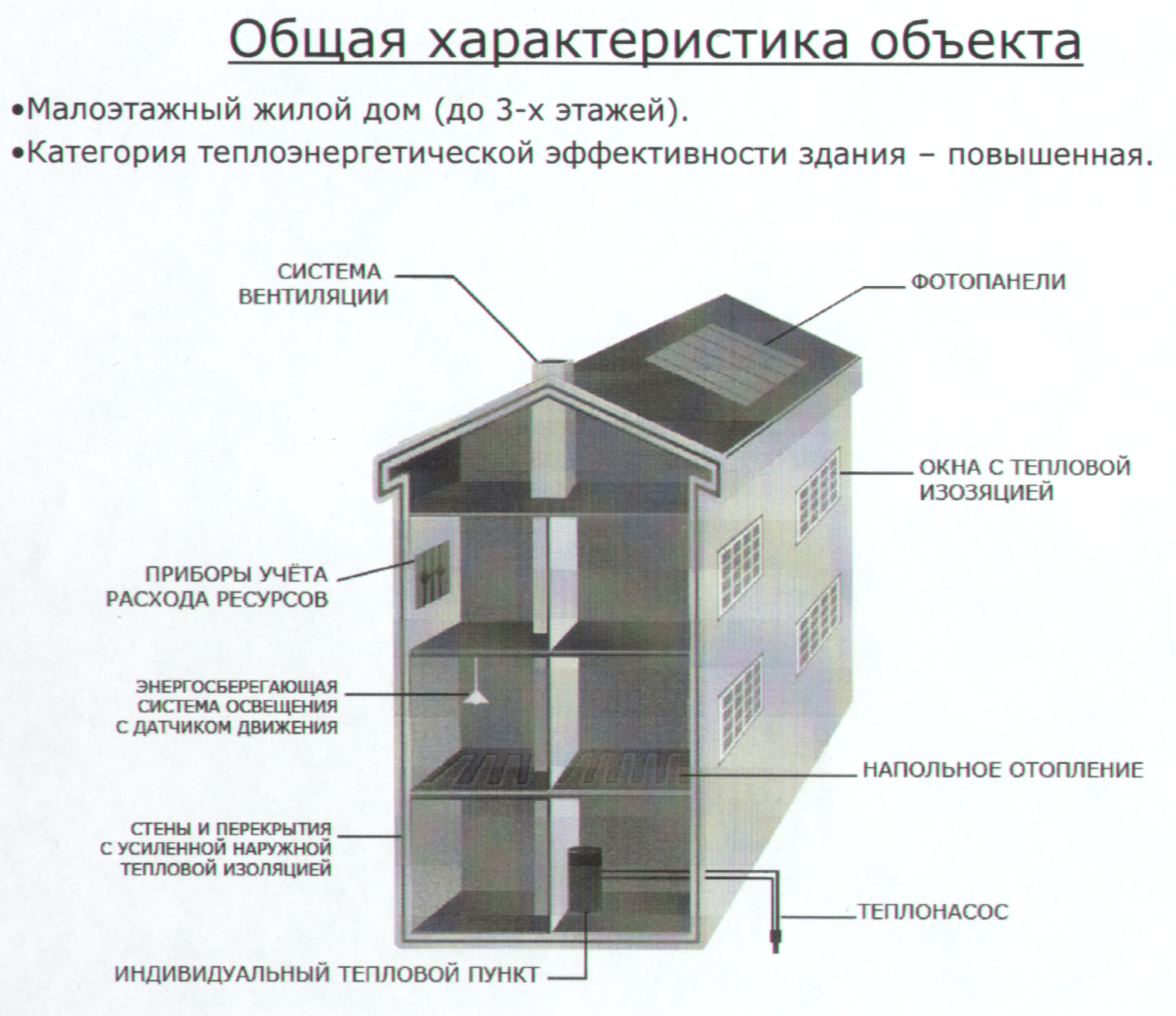 Основные архитектурно-планировочные решения:-Меридиональная ориентация продольного фасада здания.- Оптимизация формы здания позволит экономить до 20% потерь тепла через наружные стены.- Стены, чердачные и надподвальные перекрытия с усиленной тепловой изоляцией.- Окна с тепловой изоляцией.- Экономия тепла за счет увеличения сопротивления теплопередаче и существенного снижения инфильтрационного воздухообмена составит не менее 30%.Теплоснабжение и отоплениеИндивидуальный тепловой пункт (ИТП):-поддержание расчетного давления в системах отопления, вентиляции и горячего водоснабжения;-автоматическое  поддержание температуры теплонасителей в зависимости от температуры наружного воздуха;-учет расходов тепла, воды в системах отопления, вентиляции и горячего водоснабжения;-позволяет реализовать независимые системы отопления дома.Горячее водоснабжение предусматривается от теплообменника. На летний период для приготовление горячей воды в здании предусмотрена система, работающая на солнечной энергии, основные компоненты системы - солнечные коллекторы, резервуары, теплообменники, аппаратура управления системой.    Коллекторы, бак-аккумулятор и соединительные трубопроводы системы заполнены холодной водой. Солнечное излучение, проходя через прозрачное покрытие (остекление) коллектора нагревает его поглощающую панель и воду в ее каналах. При нагреве плотность воды уменьшается, и нагретая жидкость начинает перемещаться в верхнюю точку коллектора и далее по трубопроводу в бак-аккумулятор. В баке нагретая вода перемещается в верхнюю точку, а более холодная вода размещается в нижней части бака, т.е. наблюдается расслоение воды в зависимости от температуры. Более холодная вода из нижней части бака по трубопроводу поступает в нижнюю часть коллектора. Таким образом, при наличии достаточной солнечной радиации, в коллекторном контуре устанавливается постоянная циркуляция, скорость и интенсивность которой зависят от плотности потока солнечного излучения. Постепенно, за световой день, происходит полный прогрев всего бака, при этом отбор воды для использования производиться из наиболее горячих слоев воды, располагающихся в верхней части бака. Это делается подачей холодной воды в бак снизу под давлением, которая вытесняет нагретую воду из бака. Подводящие и отводящие сети системы проектируются из медных труб по ГОСТ 617-90.В квартирах Приборы учета холодной, горячей воды.Напольное отоплениеАвтоматическое регулирование отопительных приборов и системы вентиляции путем установки термостатов.Рекуперация тепла отходящего воздуха.Погодозависимое регулирование теплоносителя снизят теплопотребление не менее чем на 15%.ЭлектроснабжениеОсвещение общедомовых помещений (подъездов, входов, лестниц и др.) с автоматическим или дистанционным управлением, в том числе с датчиками движения, автоматизированной системой учета электропотребления (АСКУЭ).Электроснабжение освещения общедомовых помещений осуществляется за счет фотоэлектрической системы. Расчетная выработка электроэнергии солнечными батареями – не менее 85% от электроэнергии, потребленной системой оснащения общедомовых помещений.В настоящее время в поселке Жатай введены автоматизированные системы контроля и управления энергетическими ресурсами (АСКУ ЭР) и автоматические системы управления и диспетчерского контроля (АСУД) тепловых пунктов жилых и административных зданий.Создание АСКУ ЭР преследует следующие цели:Экономическая: сокращение нерационального расхода энергетических ресурсов;Социальная: экономическими методами воздействовать на население для воспитания экономного отношения к расходованию энергетических ресурсов;Перспективная: планирование хозяйственной деятельности с целью исключения нерационального использования энергетических ресурсов;Создание АСКУ ЭР должно решать следующие задачи:обеспечение приборного учета потребляемых энергетических ресурсов каждым объектом энергопотребления в ГО «Жатай»;дистанционное управление автоматизированными узлами;отображение на мнемосхемах информации о тепловых объектах и системе в целом;формирование достоверной и оперативной информации по контролю параметров энергоресурсов;контроль лимитов энергоресурсов;выявление источников неучтенных расходов и скрытых потерь и внедрение системы активного поиска утечек;передача информации о потребленных энергоресурсах в диспетчерскую, инженерно-техническую и расчетную службы управляющей компании;формирования счетов на оплату потребителям энергоресурсов;своевременное информирование обслуживающего персонала о нештатных ситуациях на объектах;информационная поддержка принятия управленческих решений по вопросам эффективности поставки и потребления энергетических ресурсов.Создание АСУД преследует следующие цели:организация единой диспетчерской сети и автоматизированного рабочего места (АРМ) диспетчера;реализация функций управления системами теплопотребления зданий в автоматическом режиме;осуществление удалённого контроля эффективности работы систем, настройка режимов их работы, считывания текущих и архивных данных с приборов, визуальное отображение информации о состоянии систем на ПК диспетчера в режиме реального времени;своевременная сигнализация о возникновении аварийных и внештатных ситуаций, оперативное вмешательство по их предотвращению;формирование отчётных ведомостей в печатном и электронном виде в соответствии с требованиями энергоснабжающих организаций.Системы диспетчеризации становятся всё более востребоваными. Использование таких систем приводит к существенной экономии:1) снижение расходов на эксплуатацию объектов (эксплуатационный персонал работает удалённо и может обслуживать большее количество объектов);2) повышение надёжности работы оборудования (система своевременно сообщает о необходимости вмешаться в процесс, об аварийных и внештатных ситуациях);3) экономия на энергоносителе (система автоматически уменьшает потребление в нерабочее время, выходные, праздничные дни, при необходимости);4) ведение автоматического учета теплопотребления;5) документирование, архивация информации, предоставление отчетов в удобной для заказчика форме.Система доставки данных предназначена для получения информации о параметрах объекта и позволяет в режиме реального времени осуществлять текущий конроль потребления энергоресурсов в удобной для вас форме. Важно понимать, что система предполагает замену трудоемкого процесса сбора информации с множества объектов процессом куда более простым, с нашей системой достаточно выйти в интернет с любого устройства. Комплекс оборудования, устанавливаемого нашими специалистами на объект, предназначен для сбора информации и архивации на сервере в автоматическом режиме. Сигнал о возникновении аварийной или внештатной ситуации поступает немедленно на диспетчерский пункт или непосредственно ответственному лицу. Оперативное реагирование позволяет предотвратить аварию или сократить ущерб от её возникновения. Это повышает надежность системы, уменьшает сроки перерывов в снабжении энергоресурсами потребителей.Система диспетчеризации существенно сокращает эксплуатационные затраты, переводит на качественно новый уровень взаимоотношения энергоснабжающих организаций с потребителем  части предоставления информации о потреблении энергоресурсов и выполнения договорных условий о режиме работы инженерных сетей.Для решения данной проблемы необходимо, прежде всего, решить вопросы обеспечения предприятий ЖКХ ГО «Жатай» и органов управления ЖКХ современной компьютерной техникой и специализированным программным обеспечением, создать единую информационную базу контроля за развитием и функционированием жилищно-коммунальной отрасли.Введение Единой информационной базы позволит располагать оперативной информацией о состоянии в жилищно-коммунальном хозяйстве города, осуществлять аналитическую работу по индикаторам развития, принимать оперативные решения, контролировать ход реализации настоящей Программы. Для этого необходимо разработать индикаторы (показатели) развития отрасли, формы отчетности для всех предприятий и организаций ЖКХ ГО «Жатай», разработать механизм предоставления отчетности (помесячный или поквартальный).В результате реализации мероприятий по автоматизации и систематизации учета процессов в ЖКХ произойдет качественное изменение работы жилищно-коммунального комплекса округа, начиная с управления отраслью, улучшится качество планирования и контроля. Программа диспетчеризации ГО «Жатай»Возможностью интеллектуального комплекса управления автоматизированными системами энерго-ресурсоснабжения зданий и сооружений в районах Крайнего Севера является:Мониторинг инженерных систем в режиме реального времени;Сигнализация аварийных ситуаций;Удаленное управление системами автоматического регулирования инженерных коммуникаций объектов;Построение математических моделей объектов,  гидравлики сетей и выработка конкретных рекомендаций по снижению энергопотребления на основании полученных данных;Автономность, за счет источников альтернативной энергии;Модульность (возможность применения нескольких типовых щитов для реализации выше перечисленного);Масштабируемость (возможность расширения, как количества вводимых объектов и систем, так и включения других функциональных возможностей).Инженерные системы,  АСУ ТПI.3. Цели ПрограммыОсновная цель Программы – реализация положений Федерального закона от 23 ноября 2009 года № 261-ФЗ «Об энергосбережении и повышении энергетической эффективности и о внесении изменений в отдельные законодательные акты Российской Федерации».  В этой связи необходимо в ГО «Жатай» совершенствовать  технологию и структуру выработки тепловой энергии, снижать потери при транспортировке энергетических ресурсов и воды, рационально  и эффективно  использовать топливно-энергетические ресурсы и воду в бюджетных организациях и коммунально-бытовом секторе. Достижение целей Программы требует реализации комплекса  взаимоувязанных по ресурсам, срокам по  повышению энергетической  эффективности зданий и сооружений, по  реконструкции и модернизации энергогенерирующего оборудования, систем тепло и водоснабжения, канализации.     I.4. Задачи, которые необходимо решить для достижения целей и мероприятия ПрограммыКомплекс разработанных мероприятий должен обеспечить решение следующих задач: Проведение мероприятий по энергосбережению и повышению энергетической эффективности;Повышение заинтересованности населения, руководителей предприятий и организаций в проведении энергосберегающих мероприятий;Для решения поставленных задач необходимо наличие достоверной информации об объеме производства и потребления энергетических  ресурсов и воды, потерь в сетях, проведение работ по энергетическому обследованию объектов коммунальной инфраструктуры, жилищного фонда и бюджетной  сферы с целью определения потенциала энергосбережения на этих объектах. Данная информация отображается в (Приложение №2).Для реализации поставленных задач, необходимо проведение следующих мероприятий:Энергосбережение и повышение энергоэффективности в системах наружного освещения;Подключение внутридворового освещения от жилых домов с заменой светильников на светодиодные;Замена светильников уличного освещения и в помещениях общего пользования на светодиодные;Замена ламп накаливания и ртутных ламп всех видов в местах общего пользования на энергоэффективные лампы (светильники);Установка оборудования для автоматического регулирования освещения помещений в местах общего пользования, включения (выключения) освещения, реагирующего на движение (звук);Наладка автоматического управления освещением с выводом на пульт управления в ЕДДС;Приобретение энергосберегающих ламп для муниципальных бюджетных учреждений;Обслуживание узлов ввода в бюджетной сфере; Субсидирование учреждений бюджетной сферы и проведение работ по энергосбережению;Приобретение и установка антивандальных энергосберегающих светильников в жилищном фонде;Расширение программы диспетчеризации;Передача данных телеметрии с тепловых узлов ж/д на пульт управления;Софинансирование мероприятий по энергосбережению в МКД;Утепление зданий МКД в рамках реализации республиканской субсидии;Установка (модернизация) ИТП с установкой теплообменника отопления и аппаратуры управления отоплением, установка (модернизация) ИТП с установкой (заменой) теплообменника ГВС и установкой аппаратуры управления ГВС;Установка, проверка, замена приборов учета тепловой энергии и ХГВС;Повышение тепловой защиты зданий;Установка теплоотражающих пленок на окна в помещениях общего пользования;Заделка, уплотнение и утепление наружных входных дверей в подъездах с установкой доводчиков (обеспечение автоматического закрывания дверей);Установка дверей и заслонок в проемах подвальных и чердачных помещений;Заделка межпанельных и компенсационных швов и замена кровельного покрытия;Замена ветхой электропроводки, розеток, выключателей, ламп накаливания и светильников;Замена деревянных окон на ПВХ в подъездах жилых домов;Замена труб ППР;Промывка трубопроводов и стояков системы отопления, замена теплоизоляции трубопроводов систем отопления, водоснабжения и водоотведения;Проведение текущего ремонта котлов и теплообменных аппаратов в котельных;Ремонт и замена трубопроводов, радиаторов, запорной арматуры системы отопления, водоснабжения и водоотведения;Организация, проведение и участие в мероприятиях по энергосбережению;Проведение работ по капитальному ремонту МКД (ФКР);Энергосбережение на предприятиях коммунального комплекса;Более подробно с планом мероприятий можно ознакомиться в  (Приложение №1).                       I.5. Ресурсное обеспечение ПрограммыОсновными источниками финансирования Программы являются республиканский бюджет, муниципальный  бюджет,  внебюджетные  источники. (Приложение №3)Общий объем финансирования программных мероприятий за 2022-2023 гг. составит 21,1 млн.руб. в т.ч. из республиканского бюджета –0,0 млн.руб., из муниципального  бюджета –1,1 млн.руб. и внебюджетных  источников – 20,0 млн.руб.  Также реализация программы будет производиться путем заключения   энергосервисных   договоров (контрактов) или концессионных соглашений. Источниками финансирования энергосберегающих мероприятий могут являться средства собственников жилья, инвестиции сторонних организаций, банковские кредиты и т.д. I.6 Механизм реализации, управления Программой  Управлением  и координацией  работ по выполнению программы энергосбережения   на  муниципальном  уровне   осуществляют Окружная  Администрация Городского округа «Жатай».рассматривает и принимает нормативные, правовые акты в области энергосбережения;утверждает и контролирует расходование бюджетных  средств.проводит    контроль  и   мониторинг   реализации  программы   энергосбережения  и  повышения   энергетической  эффективности, энергосервисных   договоров.  рассматривает и утверждает ежегодные отчеты о реализации  муниципальной программы энергосбережения;проводит   ежегодную корректировку  планируемых   значений  целевых показателей программы  энергосбережения,  с учетом   фактически   достигнутых результатов и изменений   социально-экономической  ситуации. определяет порядок привлечения, консолидации и расходования  средств и ресурсов для реализации мероприятий по энергосбережению и осуществляет контроль их использования;разрабатывает и вводит в действие   механизм  экономического стимулирования энергосбережения.I.7 Оценка эффективности ПрограммыОсновополагающими факторами, определяющими ход процесса энергосбережения, являются изменения  целевых показателей, отображенных в (Приложение № 2.1.) и  индикаторов для  их  расчета (Приложение  №2 и Приложение № 1.1.) на протяжении всего срока реализации программы. Перечень целевых показателей в области энергосбережения и повышения энергетической эффективности утвержден постановлением Правительства Российской Федерации от 31 декабря 2009 г. № 1225 «О требованиях к региональным и муниципальным программам в области энергосбережения и повышения энергетической эффективности». Методика расчета целевых показателей утверждена приказом Министерства    регионального    развития   Российской  Федерации от 7 июня 2010 г. №273.Динамика изменения целевых  показателей и индикаторов позволит проводить объективный анализ  реализации программных мероприятий   и    достижения  намеченных результатов.При этом под результатами реализации программных мероприятий понимается достижение (в сопоставимых  условиях) следующих основных результатов;энергоемкость  муниципального продукта  Городского округа «Жатай» к 2023 году должна снизиться на 10%;от реализации мероприятий программы годовое потребление топливно-энергетических  ресурсов снизится до 5%обеспечение суммарной экономии  природного  газа в  2022-2023 гг.;получение  суммарной экономии  электрической энергии  всеми потребителями в 2022-2023 гг. не менее 1,06 тыс. кВтч обеспечение суммарной экономии тепловой энергии всеми потребителями в 2022–2023 годах 6,15 тыс. Гкал;получение  суммарной экономии воды всеми потребителями в 2022-2023 гг. не менее 100,3  тыс. куб. м Эффективность расходования бюджетных средств, выделяемых на реализацию Программы, оценивается показателями снижения удельных расходов на коммунальные  услуги, отображенных в  (Приложение № 2.1.)За счет технического перевооружения  и  внедрения автоматизации   технологических процессов произойдет рост производительности   и улучшение условий  труда  и  техники безопасности. На базе новых перспективных технологических схем и оборудования предусматривается обновить 70% основных средств.Программа должна содействовать превращению энергосбережения в решающий фактор улучшения условий жизни населения, решению экономических задач и удовлетворению спроса на энергетические ресурсы. За счет энергосбережения удастся сократить потребление топливно-энергетических ресурсов, тем самым снизить нагрузку на бюджет, высвободить ресурсы и использовать их для повышения уровня жизни населения.        В целях стратегического планирования исследованы внутренние и внешние факторы текущего состояния энергосбережения в Городском округе «Жатай», составлен SWOT-анализ, указывающий в каких направлениях нужно действовать, используя сильные стороны, чтобы максимизировать возможности и свести к минимуму угрозы и слабости.SWOT-анализ Сильные (S), слабые (W) стороны, возможности (O) и угрозы (T)SWOT-анализ выявил сильные стороны энергосбережения, на которые следует делать особый упор. Реализация энергосберегающих мероприятий позволит добиться мультипликативного эффекта, благотворно подействует в целом на экономику, улучшит качество жизни населения.

     Целью проведения данного анализа является не столько определение положительных моментов в энергосбережении, сколько выявление перечня проблем, требующих решения путем проведения комплекса мероприятий, предусмотренных Программой.

     Так, основными проблемами являются:

     1. Низкая энергетическая эффективность производства, основных фондов.

     2. Высокий физический, моральный износ основных средств.

     3. Отсутствие достаточного финансирования.

     4. Длительный срок окупаемости высокозатратных мероприятий.

Основной проблемой из указанных выше является отсутствие достаточного финансирования, как со стороны государства, так и со стороны предприятий - собственников основных средств.§ II. Энергосбережение в жилищном фонде и бюджетной сфереОсновной  целью  энергосбережения  в    жилищном  фонде  и  на  объектах  бюджетной сферы является обеспечение  исполнения  положений Федерального закона от 23 ноября 2009 года №261-ФЗ «Об энергосбережении и повышении энергетической эффективности и о внесении изменений в отдельные законодательные акты Российской Федерации.»Первоочередными решениями проблем энергосбережения являются:сокращение потребления  и  нерациональных  потерь электрической, тепловой энергии, горячей и холодной воды;повышение  качества  и надежности снабжения коммунальными   ресурсами потребителей;  поэтапное  повышение   энергетической   эффективности  зданий  и  сооружений,  снижение   удельного   расхода   тепловой  энергии  и  воды.выявить фактические объемы производства, потребления  и потерь в инженерных сетях;внедрить систему экономического стимулирования;контролировать качество предоставляемых коммунальных услуг;управлять потреблением коммунальных услуг и реализацией   энергосберегающих   мероприятий;утепление фасадов зданий;утепление цокольных перекрытий под зданиями;модернизация внутридомовых систем отопления и водоснабжения;внедрение электронных узлов ввода ;контроль и мониторинг электронных узлов ввода путем внедрения программы диспетчеризации.  В результате реализации Программы  будет:внедряться  автоматизированная  система расчетов за потребленные коммунальные услуги;будут снижаться сверхнормативные потери и нерациональное потребление коммунальных ресурсов в многоквартирных домах и в бюджетных учреждениях;появятся  реальные стимулы экономии  энергетических  ресурсов  и  воды,   которые   изменят   поведение   поставщиков  коммунальных   ресурсов    и   потребителей.II.1 Энергосбережение в жилищной сфереВ рамках Федерального закона от 21.07.2007г. № 185-ФЗ «О Фонде содействия реформированию жилищно-коммунального хозяйства» и республиканских  адресных программ «Переселение граждан из аварийного жилищного фонда на 2013 - 2025 годы» был реализован проект по строительству энергоэффективных домов.При строительстве домов в различных комбинациях, использовались практически все известные на сегодняшний день энергосберегающие технологии, применимые к условиям Крайнего Севера и вечной мерзлоты, а именно:автоматизированные тепловые пункты; современные ограждающие конструкции; система рекуперации вентиляции; солнечные коллектора для подогрева горячей воды; фотоэлектрические панели для обеспечения резервным электроснабжением инженерной системы дома; крышные газовые котельные для подогрева теплоносителя и горячей воды;каждый дом имеет резервный источник тепловой энергии (центральная котельная) оборудованный приборами учёта.  По состоянию на 2021 год построено и введено в эксплуатацию 11 энергоэффективных домов общей площадью 29767,7 кв.м. В домах 495 квартир площадью 22802,8 кв.м. 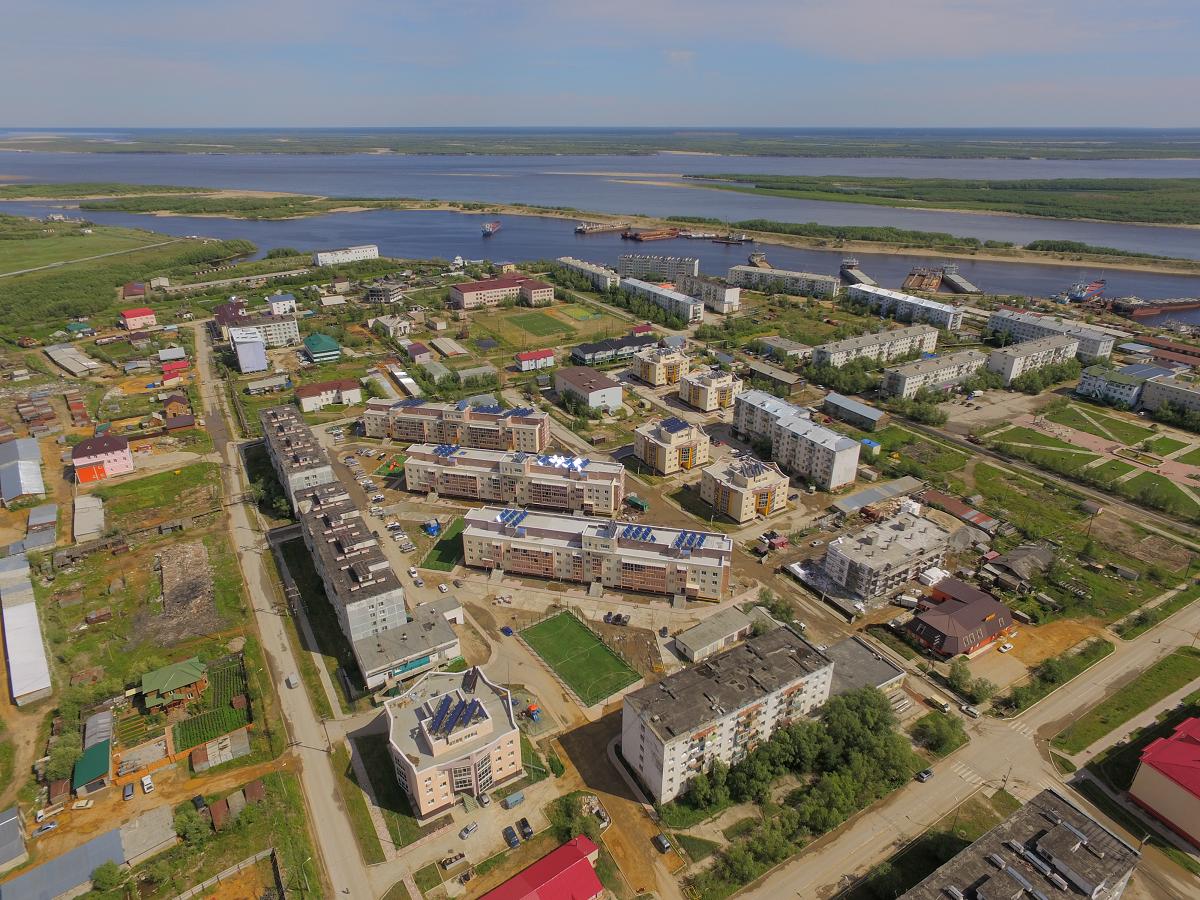 Ул. Комсомольская, д.1/1 –  3 этажа - 23 квартиры – 1467,2 кв.мОтопление от автономного источника. В техническом помещениина крыше жилого дома установлена газовая котельная с напольными водогрейными котлами Visman Vitodens 200 квт с инфракрасными  модульными горелками со 100% резервированием.(2шт.). Топливом для котельной служит природный газ. Котельная работает в погодозависимом автоматическом режиме. Вентиляция – приточная принудительная, вытяжная – естественная. Регулирование работы вентиляционной системы выполняется в автоматическом режиме. Расход тепловой энергии от 15-20 %. Горячее водоснабжение – Автономный нагрев воды в техническом помещении происходит от двух источников: от вакуумных гелиевых солнечных  нагревателей, смонтированных на крыше техпомещения и газового настенного  котла. По характеристике солнечных коллекторов нагрев теплоносителя может выполняться в зимний период времени. Процесс нагрева воды осуществляется в автоматическом режиме в трех баках накопителях, в первую очередь нагрев выполняется от солнечных коллекторов, а затем происходит догрев до заданных параметров за счёт газового котла. Стоимость горячей воды не более 65% от стоимости горячей воды от централизованного источника. Освещение лестничной клетки и коридора – светодиодные светильники с датчиками движения и освещённости. Освещение дворовой территории осуществляется от щита учёта жилогодома. Светильники светодиодные.Ул. Комсомольская, д.3 – 3 этажа - 23 квартиры  – 1448,0 кв.мОтопление – от автономного источника расположенного рядом жилого дома Комсомольская 1/1. В техническом помещении на крыше жилого дома установлена газовая, внутренняя система     независимая, через теплообменник. Регулирование расхода тепла выполняется через  электронный узел, подающий тепло в помещения по графику в соответствии с температурой наружного воздуха в автоматическом режиме – на этом этапе происходит экономия тепловой энергии от общего потребления  20-25% (система не допускает перегрев помещений выше заданной температуры). Вентиляция – приточная принудительная , вытяжная – естественная. Регулирование работы вентиляционной системы выполняется в автоматическом режиме. Расход тепловой энергии от 15-20 %. Горячее водоснабжение – автономный нагрев воды в техническом помещении происходит от двух источников: от вакуумных гелиевых солнечных  нагревателей, смонтированных на крыше техпомещения и газового настенного  котла. По характеристике солнечных коллекторов нагрев теплоносителя может выполняться в зимний период времени. Процесс нагрева воды осуществляется в автоматическом режиме в трех баках накопителях, в первую очередь нагрев выполняется от солнечных коллекторов, а затем происходит догрев до заданных параметров за счёт газового котла. Стоимость горячей воды не более 65% от стоимости горячей воды от централизованного источника. Аварийное электроснабжение  лестничных клеток и коридоров, системы автоматики и циркуляционных насосов осуществляется от солнечных фотоэлектрических панелей (ФЭП) установленных на крыше жилого дома. В рабочем режиме от  ФЭПов идёт электроснабжение светодиодных светильников наружного освещения дворовой территории, а также на нужды жилого дома расположенного рядом по ул.Комсомольская д.1/1. Освещение лестничной клетки и коридора – светодиодные светильники с датчиками движения и освещённости.Ул. Комсомольская, д.4 – 3 этажа - 80 квартир – 4505,3 кв.м Ул. Комсомольская, д.4/1 – 3 этажа – 78 квартир – 4818,5 кв.мУл. Комсомольская, д.6 - 3 этажа – 80 квартир – 4697,2 кв.мОтопление – от автономного источника. В техническом помещении на крыше жилого дома установлена каскадная газовая котельная с напольными водогрейными котлами Vissman Vitodens 80 квт. с 25% резервированием (6шт). Топливом для котельной служит природный газ.  Котельная работает в автоматическом режиме с подачей тепла в помещения дома по графику в соответствии с температурой наружного воздуха. Вентиляция приточная и вытяжная  принудительная с рекуперацией. Вентиляторы с частотным регулированием. Регулирование работы вентиляционной системы выполняется в автоматическом режиме. Расход тепловой энергии от общего объёма теплоносителя 15-20 %; Горячее водоснабжение – автономный нагрев воды в техническом помещении происходит от двух источников:  вакуумных гелиевых солнечных  нагревателей, смонтированных на крыше техпомещения и газового настенного  котла. Процесс нагрева воды осуществляется в  автоматическом режиме в трех баках накопителях в первую очередь нагревается вода от солнечных коллекторов, а затем происходит догрев воды до заданных параметров за счёт газовых котлов. На каждый подъезд предусмотрено три бака накопителя ёмкостью по  1,0м3 и газового котла мощностью 35 квт. Освещение лестничной клетки и коридора – светодиодные светильники с датчиками движения и освещённости. Аварийное электроснабжение  лестничных клеток и коридоров, системы автоматики и циркуляционных насосов осуществляется от солнечных фотоэлектрических панелей (ФЭП) установленных на крыше жилого дома. В рабочем режиме от  ФЭПов идёт электроснабжение светодиодных светильников наружного освещения дворовой территории. Освещение дворовой территории – от общедомового щита учёта. Светильники наружного освещения светодиодные.Ул. Северная, д.20/1 - 3 этажа – 23 квартиры – 1522,4 кв.мУл. Северная, д.20/2 - 3 этажа – 23 квартиры – 1455,0 кв.мОтопление – от централизованного источника (котельная №1), внутренняя система - независимая, через теплообменник. Регулирование расхода тепла выполняется через  электронный узел, подающий тепло в помещения по графику в соответствии с температурой наружного воздуха в автоматическом режиме – на этом этапе происходит экономия тепловой энергии от общего потребления  20-25% (система не допускает перегрев помещений выше заданной температуры). Вентиляция приточная принудительная , вытяжная – естественная. Регулирование работы вентиляционной системы выполняется в автоматическом режиме. Расход тепловой энергии от 15-20 %. Горячее водоснабжение – автономный нагрев воды в техническом помещении происходит от двух источников: от вакуумных гелиевых солнечных  нагревателей, смонтированных на крыше техпомещения и газового настенного  котла. По характеристике солнечных коллекторов нагрев теплоносителя может выполняться в зимний период времени. Процесс нагрева воды осуществляется в автоматическом режиме в трех баках накопителях в первую очередь нагрев выполняется от солнечных коллекторов, а затем происходит догрев до заданных параметров за счёт газового котла. Стоимость горячей воды не более 65% от стоимости горячей воды от централизованного источника.Аварийное электроснабжение лестничных клеток и коридоров, системы автоматики и циркуляционных насосов осуществляется от солнечных фотоэлектрических панелей (ФЭП) установленных на крыше жилого дома. В рабочем режиме от ФЭПов идёт электроснабжение светодиодных светильников наружного освещения дворовой территории.Освещение лестничной клетки и коридора – светодиодные светильники с датчиками движения и освещённости.Ул. Строда, д.2 - 3 этажа – 40 квартир – 1700,8 кв.мОтопление – от централизованного источника (котельная №1), внутренняя система - независимая, через теплообменник. Регулирование расхода тепла выполняется через электронный узел, подающий тепло в помещения по графику в соответствии с температурой наружного воздуха в автоматическом режиме – на этом этапе происходит экономия тепловой энергии от общего потребления 20-25% (система не допускает перегрев помещений выше заданной температуры). Вентиляция приточная принудительная , вытяжная – естественная.Регулирование работы вентиляционной системы выполняется в автоматическом режиме. Расход тепловой энергии от 15-20 %. Горячее водоснабжение – от централизованного источника (котельная №1). Освещение лестничной клетки и коридора – светодиодные светильники сдатчиками движения и освещённости. Аварийное электроснабжение – лестничных клеток и коридоров, системы автоматики и циркуляционных насосов осуществляется от солнечных фотоэлектрических панелей (ФЭП) установленных на крыше жилого дома. В рабочем режиме от  ФЭПов идёт электроснабжение светодиодных светильников наружного освещения дворовой территории; Освещение дворовой территории – от общедомового щита учёта. Светильники наружного освещения светодиодные.Ул. Матросова, д.9 - 3 этажа – 23 квартиры – 1455,2 кв.мОтопление – от централизованного источника (котельная №2), внутренняя система - независимая, через теплообменник. Регулирование расхода тепла выполняется через  электронный узел, подающий тепло в помещения по графику в соответствии с температурой наружного воздуха в автоматическом режиме – на этом этапе происходит экономия тепловой энергии от общего потребления  20-25% (система не допускает перегрев помещений выше заданной температуры). Вентиляция – приточная принудительная, вытяжная – естественная.            Регулирование работы вентиляционной системы выполняется в автоматическом режиме. Расход тепловой энергии от 15-20 %. Горячее водоснабжение – автономный нагрев воды в техническом помещении             происходит от двух источников: от вакуумных гелиевых солнечных  нагревателей, смонтированных на крыше техпомещения и газового настенного котла. По характеристике солнечных коллекторов нагрев теплоносителя может	выполняться в зимний период времени. Процесс нагрева воды осуществляется в автоматическом режиме в трех баках накопителях в первую очередь нагрев выполняется от солнечных коллекторов, а затем происходит догрев до заданных параметров за счёт газового котла. Стоимость горячей воды не более 65% от             стоимости горячей воды от централизованного источника. Аварийное электроснабжение – лестничных клеток и коридоров, системы автоматики и циркуляционных насосов осуществляется от солнечных фотоэлектрических панелей (ФЭП) установленных на крыше жилого дома. В рабочем режиме от  ФЭПов идёт электроснабжение светодиодных светильников наружного освещения дворовой территории. Освещение лестничной клетки и коридора – светодиодные светильники с датчиками движения и освещённости. Ул. Строда, д.3/1 - 3 этажа – 33 квартиры – 1974,0 кв.мУсиление теплоизоляции цокольного и чердачного перекрытия, заполнение оконных проёмов выполнено двухкамерными стеклопакетами утолщённого профиля с теплоотражающим покрытием. Приточно-вытяжная система вентиляции с установкой пластинчатого рекуператора мощностью 3225 м3/час. В рекуператоре происходит передача тепловой энергии отработанного воздуха из жилых помещений - свежему воздуху, поступающему с улицы. Устройство горячего водоснабжения, путём нагрева холодной воды, поступающей из поселковой системы, в бойлерах  от трёх источников энергии (солнечной (2 м2 солнечного коллектора производит 150 литров/час) всего на дом предусмотрено 20 шт. солнечных коллекторов, от центральной системы теплоснабжения посёлка, от электроэнергии в каждом бойлере (3шт) установлен ТЭН мощностью 4,5 квт.) Экономное использование тепловой энергии из поселковой теплосети за счёт автоматизированного управления  электронным узлом ввода системы отоплении дома.  Регулировка температуры в квартирах осуществляется жильцами, так как отопительные приборы оснащены регулировочными устройствами. Система отопления поквартирная и оснащена индивидуальными тепловыми счётчиками. Установлены светодиодные светильники с датчиками движения и фотоэлементами. Учёт с электронным съёмом и передача информации в единую диспетчерскую ведется в режиме реального времени об объёмах поступающей тепловой энергии и её параметрах, об объёмах и параметрах поставки горячей и холодной воды по каналу связи «эзернэт»  через оптововолоконный  кабель и беспроводной широкополосной передачи по  Wi – Fi.  Управление электронным тепловым узлом происходит из центральной диспетчерской.Все инженерные коммуникации квартала проложены подземным способом. Так, например, резервный источник тепловой энергии и холодное водоснабжение выполнены с помощью современного трубопровода «Изопэкс». Ул. Северная, д.33/2 - 8 этажей – 69 квартир – 4724,1 кв.мНа примере энергоэффективного квартала было показано, что вложение средств в энергоэффективные технологии, положительно сказываются на условиях проживания жителей и снижают стоимость оплаты за коммунальные услуги примерно на 40%. Основная доля экономии приходится на оплату отопления. При этом, население, проживающее в стандартных домах, осуществляет оплату за коммунальные услуги с учетом субсидирования (составляет 78% от фактически потребленных ресурсов), а население, проживающее в энергоэффективных домах, оплачивает 100% за фактически потребленные ресурсы. Благодаря этому достигается экономия Бюджета Республики Саха (Якутия) на дотации. Но, стоит отметить, что в энергоэффективных домах при экономии на отоплении, по сравнению с обычными домами, оплата за обслуживание оборудования выше.1)Так например Выработанная электрическая энергия ФЭП, за период эксплуатации квартала составила 10 035,06 кВтч.2) А выработанная тепловая энергия на приготовление ГВС, солнечными коллекторами за тот же период составила 330,97 Гкал.1) Проведенный анализ расходов объемов Газа (м3) и Солнечных коллекторов (газ/м3) на приготовление ГВС по всем энергоэффективным домам, с начала эксплуатации первого дома, показал что экономия затрат на приготовление ГВС за счет коллекторов составила  99 371,69 руб.Таб.1.32) Проведенный анализ затрат за фактически приготовленную ГВС – газовым водогрейным котлом дома в сравнении с тарифом центральной котельной по всем энергоэффективным домам, с начала эксплуатации первого дома, показал что экономия составила  573 044,02 руб.Таб.1.43) Проведенный анализ затрат за фактически выработанную тепловую энергию – крышной котельной дома в сравнении с тарифом центральной котельной, с начала эксплуатации первого дома, показал что экономия составила 2 929 921,19 руб.Таб.1.54) Проведенный анализ затрат за фактически потребленную тепловую энергию четырьмя энергоэффективными домами оснащенными электронными узлами ввода в сравнении с нормативом, с начала эксплуатации первого дома, показал что экономия составила 2 562,34 Гкал или 3 375 615,92 руб.В результате совместной работы Окружной Администрации Городского округа «Жатай» с ГБУ РС (Я) «Региональным агентством энергоресурсосбережения», которая ведется с 2010 года, были выполнены ряд следующих мероприятий:2010 год:- приобретение ПУ;- приобретение и установка антивандальных энергосберегающих ламп.2011 год:- Строда, д. 10 – установлен комплект приборов учёта с ВКТ – 7 - 03- Строда, д. 3   -  установлен комплект приборов учёта с ВКТ – 7 - 03- Строда, д. 5/1 - установлен комплект приборов учёта с ВКТ – 7 - 03- Северная, д. 22/1, корп. 1 – установлен комплект приборов учёта с ВКТ – 7 - 03- Комсомольская, д. 12/1 – установлен комплект приборов учёта с ВКТ – 7 - 03- Матросова, д. 17, корп. 2 – установлен комплект приборов учёта с ВКТ – 7 - 03- Матросова, д. 5 – установлен комплект приборов учёта с ВКТ – 7 - 03- Матросова, д. 7 – установлен комплект приборов учёта с ВКТ – 7 - 03- Строда, д. 3/1 – установлен комплект приборов учёта с ВКТ – 7 - 04- Матросова, д.3/3- установлен комплект приборов учёта с ВКТ – 7 - 04 Приобретены и установлены приборы учета:ул. Северная 33;ул. Северная 33/1;ул.Северная 35;ул. Северная 29;ул. Северная 37/1;ул. Комсомольская 21;ул. Комсомольская 23.С 2012-2016г.:- Продолжение работ по оснащению обще-домовыми приборами учета в жилом фонде; - Оснащение поквартирными приборами учета ХГВС малоимущих категорий граждан;- Внедрение Автоматизированной системы управления наружным освещение (АСУНО);Возможностью интеллектуального комплекса управления автоматизированными системами энергоресурсоснабжения зданий и сооружений в районах Крайнего Севера является:Мониторинг инженерных систем в режиме реального времени.Сигнализация аварийных ситуаций.Удаленное управление системами автоматического регулирования инженерных коммуникаций объектов.Построение математических моделей объектов,  гидравлики сетей и выработка конкретных рекомендаций по снижению энергопотребления на основании полученных данных.Автономность, за счет источников альтернативной энергии.Модульность (возможность применения нескольких типовых щитов для реализации выше перечисленного).Масштабируемость (возможность расширения, как количества вводимых объектов и систем, так и включения других функциональных возможностей).»- Создании единой информационной базы для Единой диспетчерской службы;- Проведение энергоаудита жилых домов;- Установлены ИТП с подключением данных объектов к мнемосхеме ГО «Жатай» по следующим адресам:ул. Северная д.19;ул. Северная д.19/1;ул. Северная д.21;ул. Северная д.21/1;ул. Северная д.22/1 к.1;ул. Северная д.22/1 к.2;ул. Северная д.23;ул. Северная д.23/1;ул. Северная д.27;ул. Северная д.27/1;ул. Северная д.46;ул. Строда д.3/1;ул. Строда д.4;ул. Строда д.5;ул. Матросова д.1;ул. Матросова д.3/3;ул. Матросова д.17;ул. Матросова д.17/1;ул. Матросова д.17/2;ул. Комсомольская д.38- Утепление фасадов зданий:ул.Северная д.29 - утепление с покрытием плиткой из керамогранита ул.Северная д.51 - утепление с покрытием из профлистаул.Северная д.40/1 - утепление цоколя жилого дома   ул.Северная д.33,35,37/1,54 - утепление с покрытием плиткой                    Удельный расход потребления тепловой энергии в домах с автономными крышными котельными в энергоэффективных домах.Удельный расход потребления горячего водоснабжения в домах с автономными крышными котельными в энергоэффективных домах.Удельный расход потребления тепловой энергии в домах с центральным отоплением.Удельный расход потребления холодного водоснабжения.Удельный расход потребления холодного водоснабжения в энергоэффективных домах.Удельный расход горячей воды в домах с центральным водоснабжением. К  2023 году потребление энергетических ресурсов должно снизиться  в  соответствии  с  целевыми  показателями  в разы (Приложение № 2.1.). По жилищному фонду  нормируемый  базовый  уровень  удельного  расхода  тепловой  энергии на  отопление  и  вентиляцию,  в  соответствии  с  требованиями к  энергетической   эффективности  зданий,  должен  быть  не  более   0,225 Гкал/кв. м, а  с  2016 года - не более  0,191 Гкал/кв.м.Программой установлено поэтапное снижение удельного потребления воды в  жилых  зданиях до  165 л на 1 чел. в сутки к 2023  году,  в том числе горячей  воды - до 75 - 80 л. Достижение обозначенных целей потребует проведение незамедлительных кардинальных мероприятий. Для повышения энергетической эффективности многоквартирных домов необходимо провести:1. ранжирование многоквартирных домов по уровню энергоэффективности, выявление многоквартирных домов, требующих реализации первоочередных мер по повышению энергоэффективности;  2.  внедрить технические средства измерения, учета и регулирования потребления энергоресурсов  и  воды;3.провести энергетические обследования, включая диагностику оптимальности структуры потребления энергетических ресурсов;4. разработать технико-экономические обоснования на внедрение энергосберегающих мероприятий;5. реализацию мероприятий по повышению энергетической эффективности при проведении  планового  капитального и текущего ремонта многоквартирных домов.II.2 Энергосбережение в бюджетной сфереПроведения мероприятий в бюджетных учреждениях направлено на энергообеспечение и повышение эффективности использования энергоресурсов за счет сокращения непроизводительных расходов и потерь энергоносителей.В 2015 году был введен первый на Дальнем Востоке энергоэффективный Детский сад с применением альтернативного источника энергии «Василёк» на 100 мест.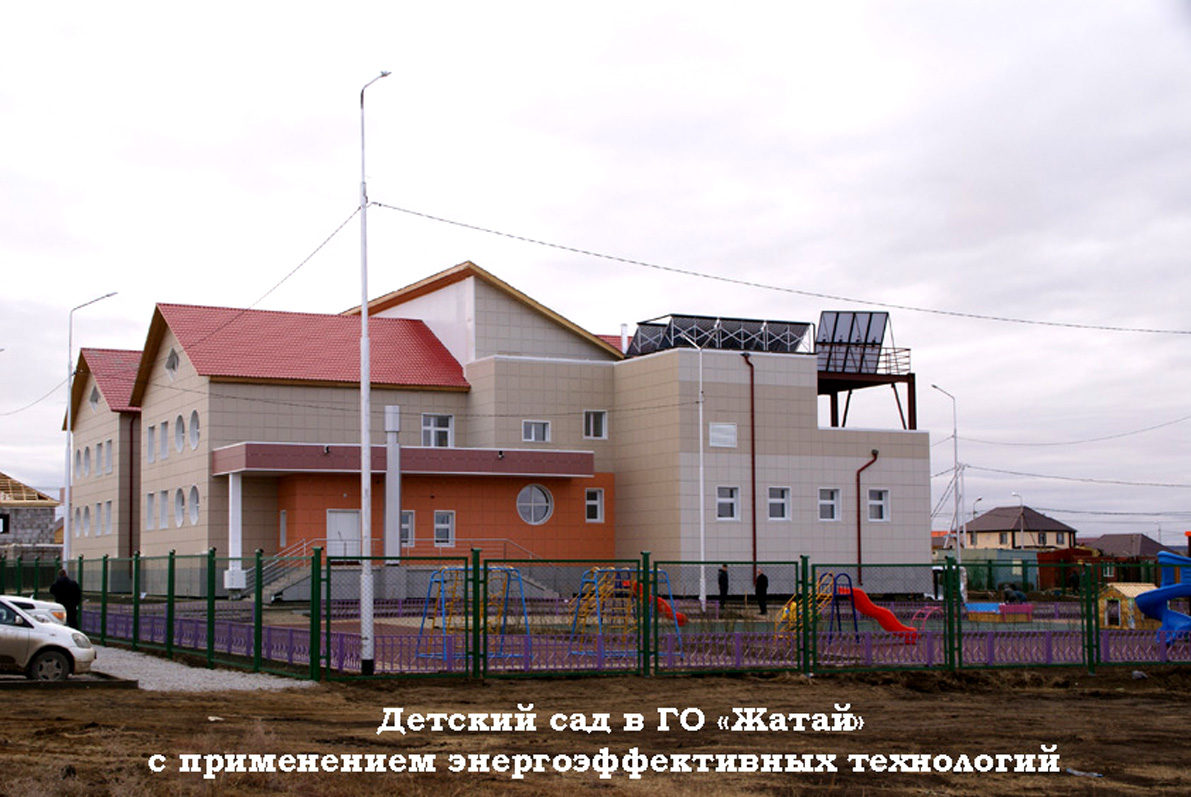 Цели и задачи проектаУменьшение объемов потребления энергоресурсов за счет: Применение высокотехнологического оборудования; Использование альтернативной энергии; Создание комфортных условий для детей; Ожидаемым результатом является:Экономия затратат на коммунальные услуги; Использование альтернативной энергии; Комфортное условие нахождения детей в саду. Используемые технологии в области энергосбережения и повышения энергоэфективности при реализации данного проекта:Теплоснабжение детского сада производится от БМК (блочной модульной котельной). В котельной применено каскадное регулирование, что позволяет экономить значительное количество топлива, особенно в весенне-осенний период. От котельной до детского сада проложены под землей гибкие теплоизолированные пластиковые трубы.Горячее водоснабжение осуществляется от солнечных вакуумных коллекторов, накапливается в буферных баках-аккумуляторах, а при необходимости догревается от БМК (блочно-модульной котельной)Детский сад оснащен СЭС (солнечной электростанцией), которая периодически накапливая солнечную энергию, автоматически начинает питать технологическое оборудование узла управления и системы горячего водоснабжения. А в случае пропадания внешней сети, служит источником аварийного питания для этих систем.Приточная и вытяжная вентиляции оснащены частотными регуляторами, что позволяет значительно снизить потребление электроэнергии. Теплоснабжение приточной установки работает в автоматическом режиме и поддерживает заданную температуру приточного воздуха.В детском саду находится автоматизированный узел управления отоплением и теплыми полами. Он осуществляет погодное регулирование и позволяет снижать отопительную нагрузку в выходные дни и в ночное время, а также поддерживает комфортную температуру теплых полов в автоматическом режиме.На первом этаже проложены  теплые  полы.Большие энергоэффективные окна, светлые стены.  Детский сад полностью оборудован светодиодными светильниками. В коридорах  установлены датчики движения и фотореле.Табл. 1.3 (Анализ потребления ресурсов)Сравнительные показатели потребления ресурсов в бюджетной сфере по годам* -  значения целевых уровней снижения потребления ресурсов рассчитаны на основе сведений из декларации учреждения о потреблении энергетических ресурсов за 2020 г., в соответствии Методическими рекомендациями по определению в сопоставимых условиях целевого уровня снижения государственными (муниципальными) учреждениями суммарного объема потребляемых ими дизельного и иного топлива, мазута, природного газа, тепловой энергии, электрической энергии, угля, а также объема потребляемой ими воды, утвержденными Минэкономразвития РФ.§ III. Энергосбережение в коммунальном комплексеЦель энергосбережения в коммунальном комплексе - повышение качества  коммунальных услуг, надежности систем  жизнеобеспечения, эффективности использования энергетических ресурсов и воды, снижение вредных выбросов в атмосферу и   сбрасываемых в реку Лена сточных  вод.Для реализации поставленной цели необходимо выполнение следующих задач: В 2022-2023 годах предусматривается следующие мероприятия:- реализация мероприятий, предусмотренных инвестиционной программой МУП «Жатайтеплосеть»: 1) изоляция трубопровода на сумму 5 000,0 тыс.руб.-принятие необходимых нормативных, правовых актов для проведения энергосберегающей политики;- проведение энергетических обследований, составление энергетических   паспортов;-  разработка и внедрение в действие  энергосервисных  договоров (контрактов);-начало модернизации энергогенерирующего и энергопотребляющего оборудования.На втором этапе, в 2019 - 2020 годах,  планируется:а) – изоляция трубопровода на сумму 5 000,0 тыс.руб. - Установка ПУ на ФНС на сумму 300,0 тыс.руб.- Автоматизация КНС №5 И №6 на сумму 2 000,0 тыс.руб.- Замена водовода на сумму 20 000,0 тыс.руб.в)  разработка технико – экономических обоснований (бизнес-планов), обеспечивающих привлечение заемных средств  или  инвесторов;г) реализация  Программ энергосбережения   на уровне отдельных предприятий  и учреждений;д)  реализация  мероприятий  по  повышению энергетической  эффективности зданий и сооружений;е)  реконструкция и модернизация  энергогенерирующего   оборудования,  систем  тепло, водоснабжения  и  канализации.ж) будет продолжена реализация  мероприятий  по  повышению энергетической  эффективности зданий и сооружений, по  реконструкции и модернизации  энергогенерирующего   оборудования,  систем  тепло, водоснабжения  и  канализации.     Дальнейшее  развитие  получит  практика  заключения  долгосрочных (более пяти лет)  энергосервисных   договоров (контрактов).Для реализации поставленных целей в данной программе необходимо:- повысить КПД действующих энергопотребляющих  установок;- снизить потери энергоносителей и воды  в инженерных сетях.Для этого предусматривается выполнить организационные и технические мероприятия.Организационные мероприятия по энергосбережению направлены на снижение расходов энергоресурсов и воды на собственные и хозяйственные нужды, на стимулирование процесса энергосбережения, на создание экономических условий для внедрения энергосберегающих технологий. Технические мероприятия направлены на повышение надежности и энергетической эффективности котельных,  систем  электро-,  тепло-  и  водоснабжения,  энергетической  эффективности объектов жилищного фонда, бюджетной сферы и прочих зданий,  сооружений.  К основным техническим мероприятиям относятся:- создание систем приборного учета производства и транспортировки энергоресурсов и воды; - внедрение Единой системы технологического и коммерческого учета (ЕСТКУ)   энергоресурсов и воды;  - модернизация  и  реконструкция котельных,   систем   электро-,  тепло-, водоснабжения и канализации с  использованием  энергоэффективного  оборудования  с  высоким   коэффициентом   полезного   действия;- внедрение автоматизированных систем управления технологическими   процессами производства и транспортировки  энергоресурсов и воды.      § IV. Информационное обеспечение реализации Программы.Для информационного обеспечения реализации программы планируется внедрение следующих программ.- внедрение Автоматизированной системы управления наружным освещение (АСУНО);- внедрение системы автоматизированного расчета квартплаты (через МУП «РКЦ»)- внедрение автоматизированной информационной системы для создания единой муниципальной базы информационных ресурсов (АИС) Решение данных задач позволит получить информационное поле данных в ГО «Жатай» при производстве, транспортировке и потреблению ресурсов в разрезе поселений, категорий потребителей, поставщиков услуг. АСУНО Возможностью интеллектуального комплекса управления автоматизированными системами энергоресурсоснабжения зданий и сооружений в районах Крайнего Севера является:1.Мониторинг инженерных систем в режиме реального времени.2.Сигнализация аварийных ситуаций.3.Удаленное управление системами автоматического регулирования инженерных коммуникаций объектов.4.Построение математических моделей объектов,  гидравлики сетей и выработка конкретных рекомендаций по снижению энергопотребления на основании полученных данных.5.Автономность, за счет источников альтернативной энергии.6.Модульность (возможность применения нескольких типовых щитов).7.Масштабируемость (возможность расширения, как количества вводимых объектов и систем, так и включения других функциональных возможностей).Назначение автоматизированной системы расчета квартплаты.Внедрение системы позволяет решить следующие вопросы:Корректное выполнение начислений на основании показаний счетчиков. Для этого помимо собственно показаний в программу вносятся следующие параметры: типы и разрядность счетчиков, их заводские номера, даты установки, поверки и снятия показаний.Расчет квартплаты и коммунальных платежей с учетом всех возможных льгот, компенсаций, субсидий, выполняемый для каждого лицевого счета отдельно, на основании его индивидуальных параметров, по алгоритмам, формируемым с помощью встроенного редактора формул.Ведение единой базы данных начислений и платежей, субсидий, жилищного фонда, паспортного учета.Автоматический перерасчет начислений по любому лицевому счету за любой период.Генерация и вывод на печать адресных бланков счетов-извещений/счетов-квитанций на оплату жилищно-коммунальных и иных услуг, справок, списков и отчетов статистического и бухгалтерского содержания, других документов, в том числе с использованием диаграмм и графиков.Кассовое обслуживание населения с вводом и обработкой поступающих платежей и распределением их по лицевым счетам. Ведение текущего сальдо по всем лицевым счетам – как общего, так и раздельного по каждой услуге.Прием населения в режиме справочно-информационного обслуживания с выдачей соответствующих документов.Электронный обмен данными с поставщиками услуг, службами социальной защиты населения и паспортной службой, администрацией соответствующего уровня, банками, почтой и другими учреждениями и предприятиями. Распределение ("расщепление") поступающих в качестве оплаты денежных средств между поставщиками услуг.Задачи, которые необходимо решить для достижения данной цели:Для полноценной работы программного комплекса на сервере должны быть приобретены и установлены:1) Операционная система MicrosoftWindows 2000 Server с пакетом обновлений SP3 и выше или WindowsServer 2003 с комплектом лицензий клиентского доступа численностью равной количеству АРМ, одновременно подключаемых к серверу;2) СУБД Microsoft SQL Server 2005 StandardEdition с пакетом обновлений SP2 и выше и с комплектом лицензий клиентского доступа, оформленным       – либо по количеству одновременно подключаемых к серверу пользователей,       – либо по количеству процессоров сервера, доступных для MS SQL Server.Для работы в составе программного комплекса «ЭЛЛИС - ЖКХ» на каждое рабочее место необходимо установить:1)  операционную систему Windows 2000/XP/Vista;2)  офисный пакет MicrosoftOffice 2003 и выше или OpenOffice 2.2 и выше.Вывод данных с данной системы на АИС-поселениеНазначение  АИС.АИС предназначена для формирования единой информационной основы, обеспечивающей использование достоверных и непротиворечивых данных для разработки и актуализации ПКР и региональной программы развития, расчета критериев доступности, долгосрочного тарифного регулирования, планирования объемов и форм социальной поддержки, начисления и распределения платежей за жилищно-коммунальные услуги. АИС представляет собой совокупность сведений и технологий их ведения и использования на основе применения единых принципов и правил, обеспечивающих предоставление актуальной сопоставимой информации органам государственной власти и местного самоуправления, юридическим и физическим лицам. Основой АИС являются электронные регистры, кадастры и документы, содержащие сведения об объектах и субъектах муниципального образования. К сведениям АИС, относящимся к жилищно-коммунальному хозяйству, необходимым для организации и проведения мероприятий по модернизации и реформированию коммунальной инфраструктуры и объектов жилищного фонда, в соответствии с полномочиями органов государственной власти и органов местного самоуправления, относятся:общие сведения муниципального образования: адресный справочник; информация о земельных участках, их собственниках и арендаторах, территориальной принадлежности; информация об объектах недвижимости, жилых и нежилых помещениях, их собственниках, арендаторах; информация о характеристиках и техническом состоянии многоквартирных жилых домов, об обслуживающих и управляющих организациях и способах управления ими; информация о зарегистрированных гражданах в муниципальном и частном жилом фонде с учетом возрастных категорий; информация о программах развития территории, строительства объектов жилого фонда и социальной сферы; обеспечение комфортности проживания граждан, переселение граждан из аварийного жилого фонда, предоставление социального жилья: об аварийном жилом фонде и планах на его снос или реконструкцию; о программах реконструкции аварийного жилого фонда; о предоставлении социального жилья; о гражданах, зарегистрированных в аварийном жилом фонде; о гражданах, переселенных из аварийного жилого фонда; о проведении капитального ремонта в многоквартирных домах; организация электро-, тепло-, газо-, водоснабжения и водоотведения на территории муниципального образования: об объектах коммунальной инфраструктуры и программах их реорганизации и модернизации; о потребителях жилищных и коммунальных услуг; об объемах и качестве потребленных коммунальных ресурсов; об истории изменения нормативов, тарифов и стоимости оплаты коммунальных услуг (не менее 5 предыдущих лет); о субъектах ЖКК, предоставляемых ими услугах и их стоимости; о расчетах между исполнителями жилищных и коммунальных услуг и населением; о расчетах между управляющими организациями и ресурсоснабжающими организациями за коммунальные ресурсы; об аварийных ситуациях при предоставлении коммунальных ресурсов; об обращениях граждан по поводу предоставления коммунальных ресурсов и жилищных услуг и результатах проверок данных обращений; об установленных приборах учета коммунальных ресурсов в многоквартирных жилых домах и частном секторе; о задолженности за жилищные и коммунальные услуги; об исполнении муниципальных программ энергосбережения; о начисленных и предоставленных субсидиях и льготах на жилищные и коммунальные услуги; предоставление государственных и муниципальных услуг, распоряжение имуществом, находящимся в муниципальной собственности: о возможных заявителях на получение государственных и муниципальных услуг; об обращениях граждан по поводу предоставления государственных и муниципальных услуг; о нанимателях муниципального жилого фонда; о гражданах, зарегистрированных в муниципальном жилом фонде; о субъектах, предоставляющих государственные и муниципальные услуги на территории муниципального образования и местах их предоставления; о заключенных договорах найма муниципального жилого фонда, об истории изменения тарифов и стоимости услуг найма муниципального жилого фонда (не менее 5 предыдущих лет). Целью создания единых муниципальных баз информационных ресурсов является инвентаризация и объединение существующих разрозненных локальных и ведомственных баз данных субъектов муниципального образования, содержащих сведения об используемых коммунальных ресурсах, о потребителях жилищных и коммунальных услугах, об объектах жилищного фонда, показаниях приборов учета, расчетах за коммунальные ресурсы – в единую интегрированную систему с последующим объединением муниципальных баз информационных ресурсов в единую базу информационных ресурсов – АИС, обеспечивающую возможность информационного взаимодействия органов местного самоуправления и органов государственной власти субъекта Российской Федерации с информационными системами федеральных ведомств, в том числе с единой информационно-аналитической системой ФСТ России и государственной информационной системой в области энергосбережения и повышения энергетической эффективности. АИС содержит сведения, актуализация которых осуществляется посредством муниципальных информационных систем и информационных систем субъектов муниципального образования. Использование сведений АИС осуществляется в государственных (в том числе: ЕИС ФСТ, ГИС «Энергосбережение», ИС электронного правительства) и муниципальных информационных системах, а так же в информационных системах субъектов муниципального образования. К задачам муниципального образования по созданию АИС относятся: разработка нормативно-правовых актов, договоров, соглашений, необходимых для создания и функционирования АИС, перевод сведений с бумажных носителей в электронный вид (создание электронных регистров), создание программно-аппаратного  комплекса, обеспечивающего получение, хранение и использование сведений АИС. Для выполнения данных задач могут быть применены различные схемы и источники финансирования – бюджетные средства, средства организаций муниципального сектора, средства инвесторов. Дополнительное (внебюджетное) финансирование предусматривается на создание интегрированного комплекса информационных систем, необходимых для актуализации сведений АИС. Возвратность привлеченных инвестиций осуществляется за счет оказания услуг (учетных, информационных, расчетных и т.д.) субъектам муниципального образования посредством автоматизации и оптимизации их технологических процессов, в результате выполнения которых происходит актуализация сведений АИС. Необходимо   создание  Центра  управления  энергосбережением  и  повышением   энергоэффективности   при  Управлении  экономического  развития  ГО «Жатай»  с  системными  администраторами  АИС  в  каждом  поселении.§V. Ожидаемые результаты.Объем экономии по годам и за период 2022-2023 г.г.:- снижение бюджетными учреждениями к 2023 году в сопоставимых условиях объема потребляемой воды до 1 241,5куб.м, тепловой энергии до 716,7 Гкал, электрической энергии до 91,6 тыс.кВтчПоказатели энергоэффективности Программы:АНАЛИЗ Объем экономии по годам и за период 2017-.г.:- снижение бюджетными учреждениями к 2020 году в сопоставимых условиях объема потребляемой воды до 1 484,3 куб.м, тепловой энергии до 842,6 Гкал, электрической энергии до 98,2 тыс.кВтч.  Показатели энергоэффективности Программы:§VI. Организация управления программой и контроль над ходом ее реализацииОтветственным исполнителем Программы является отдел ЖКХ ОА ГО «Жатай».Ответственный исполнитель Программы в ходе ее реализации:- организует реализацию Программы, вносит изменения в Программу в соответствии с установленным порядком и несет ответственность за достижение конечных результатов ее реализации;- разрабатывает в пределах своей компетенции нормативные правовые акты, необходимые для реализации Программы;- проводит анализ и формирует предложения по рациональному использованию финансовых ресурсов Программы;- предоставляет по запросу Министерства жилищно-коммунального хозяйства и энергетики Республики Саха (Якутия) сведения, необходимые для проведения оперативного и ежегодного мониторинга реализации Программы;- запрашивает у соисполнителей информацию, необходимую для реализации Программы, подготовки ответов на запросы Министерства жилищно-коммунального хозяйства и энергетики Республики Саха (Якутия), периодичной отчетности;- проводит оценку эффективности мероприятий, осуществляемых соисполнителем;- организует размещение в электронном виде информации о ходе и результатах реализации Программы;- взаимодействует со средствами массовой информации по вопросам освещения хода реализации мероприятий Программы.Соисполнители Программы:- организуют осуществление контроля реализации мероприятий Программы и согласовывают проекты нормативных правовых актов, необходимых для реализации Программы, в отношении объектов, направлений, находящихся в их ведении.Мониторинг реализации МП ориентирован на раннее предупреждение возникновения проблем и отклонений хода реализации программ от запланированного уровня и осуществляется не реже одного раза в квартал. Формы мониторинга Программы приведены в (Приложение №5 и Приложение №6) Методических указаний по разработке и реализации муниципальных программ Городского округа «Жатай».  Объектом мониторинга являются сведения о кассовом исполнении и объемах заключенных муниципальных контрактов по программам на отчетную дату, а также ход реализации плана мероприятий программ и причины невыполнения сроков мероприятий и событий, объемов финансирования мероприятий. Предоставление отчетных данных для проведения мониторинга реализации программ и индикативных показателей предоставляется на бумажном и электронном носителе.До 10-го числа месяца, следующего за отчетным кварталом, ответственный исполнитель программы предоставляет информацию в Финансово-экономический отдел Окружной Администрации Городского округа «Жатай» (далее – ФЭО) согласно утвержденной форме.  По результатам мониторинга реализации программ ФЭО готовятся предложения о сокращении или перераспределении между участниками программ на очередной финансовый год и плановый период бюджетных ассигнований на реализацию или о досрочном прекращении реализации как отдельных мероприятий муниципальной программы, так и муниципальной программы в целом.Годовой отчет о ходе реализации и оценке эффективности программы (далее - годовой отчет) формируется ответственными исполнителями до 15 февраля года, следующего за отчетным, и направляется в ФЭО.Муниципальная программа «Энергосбережение  и повышение  энергетической  эффективности Городского  округа  «Жатай» на 2022 -2023 годы» направлена на реализацию положений Федерального закона от 23 ноября 2009 года № 261-ФЗ «Об энергосбережении и о повышении энергетической эффективности и о внесении изменений в отдельные законодательные акты Российской Федерации».Механизмом реализации Программы являются следующие задачи: Проведение мероприятий по энергосбережению и повышению энергетической эффективности;Повышение заинтересованности населения, руководителей предприятий и организаций в проведении энергосберегающих мероприятий.                               Финансирование программы за 2017-2020гг. На реализацию программы предусмотрено 41 870,9 тыс. рублей, в том числе местный бюджет ГО «Жатай» 487,9 тыс. рублей, внебюджетные источники 39 088,2 тыс. рублей и прочие источники 2294,8 тыс. рублей. Освоение составило 23 369,9 тыс. рублей или 55,8 % от уточненного плана, в том числе местный бюджет 402,2 тыс. рублей (82,4 %), внебюджетные источники 20 672,90тыс. рублей (52,9 %) и прочие источники 2294,8 тыс. рублей (100%).С целью выполнения установленных требований законодательством в области энергосбережения и повышения энергетической эффективности были реализованы следующие программные следующие мероприятия.По индикаторам программы достигнутые значения выполнены в полном объеме. Степень достижения плановых значений целевых показателей за 2020 год:На 01.01.2021г. энергоэффективным кварталом было сэкономлено:-На отоплении: 16631,71 тыс.рублей;- На водоснабжении 3316,11 тыс.рублей;- Выработка ФЭП составила 7991,1 кВт*ч;- Выработка солнечных коллекторов составила 1060,7 Гкал; - Выработка тепловой энергии индивидуальными котельными составила 15747,38 Гкал.Эффективности реализации Муниципальной программы «Энергосбережение и повышение энергетической эффективности Городского округа «Жатай» на 2017 -2020 годы» за 2020 год, составила 1,3 что соответствует высокому уровню эффективности реализации. Сравнительные показатели эффективности реализации выполнения муниципальной программы по годам.Приложение №1.1к программеПриложение № 3Республика Саха (Якутия)Окружная АдминистрацияГородского округа"Жатай"ПОСТАНОВЛЕНИЕ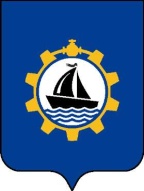 Саха θрөспyyбyлyкэтэ"Жатай"КуораттаађыуокуругунУокуруктаађыДьаhалтатаДЬАhАЛ «25» апреля  2022 г.   №19-Г «25» апреля  2022 г.   №19-Г «25» апреля  2022 г.   №19-ГОб утверждении муниципальной программы «Энергосбережение и повышение энергетической эффективности Городского округа «Жатай» на 2022-2023 годы»ЛистПаспорт программы§ I.Энергосбережение в Городском округе «Жатай» Республики Саха (Якутия)6I.1. Нормативно правовое обеспечение                                                                                         I.2. Анализ состояния и основные проблемы энергосбережения78I.3.Цели Программы18I.4.Задачи, которые необходимо решить для достижения целей и мероприятий Программы19I.5. Ресурсное обеспечение Программы20I.6. Механизм реализации, управления Программой20I.7. Оценка эффективности Программы20§ II.Энергосбережение в жилищном фонде и бюджетной сфере22II.1 Энергосбережение в жилищном фонде23II.2 Энергосбережение в бюджетной сфере36§ III.Энергосбережение в коммунальном комплексе40§ IV. Информационное обеспечение реализации Программы.41§V. Ожидаемые результаты Программы.§VI. Организация управления программой и контроль за ходом ее реализации4445Приложения:Приложение №1 План реализации мероприятий муниципальной программы энергосбережения и повышения энергетической эффективности Городского округа «Жатай»;Приложение №1.1 Показатели для оценки муниципальной программы энергосбережения и повышения энергетической эффективности Городского округа «Жатай»;Приложение №2 Индикаторы расчета целевых показателей муниципальной программы в области энергосбережения и повышения энергетической эффективности в Городском округе «Жатай»;Приложение №2.1 Расчет целевых показателей муниципальной программы в области энергосбережения и повышения энергетической эффективности в Городском округе «Жатай»;Приложение №3 Объемы финансирования мероприятий муниципальной программы энергосбережения и повышения энергетической эффективности Городского округа «Жатай»;Приложение №4 Данные по жилищному фонду, по бюджетным учреждениям, по коммунальной инфрастуктуре.Наименование ПрограммыМуниципальная программа «Энергосбережение и повышение  энергетической  эффективности  Городского округа  «Жатай»  на 2022-2023 годы»Основание для разработки Федеральный Закон от 23.11.2009 № 261-ФЗ «Об энергосбережении и о повышении энергетической эффективности и о внесении изменений в отдельные законодательные акты Российской Федерации»;Постановление Правительства РФ от 11.02.2021 N 161 "Об утверждении требований к региональным и муниципальным программам в области энергосбережения и повышения энергетической эффективности и о признании утратившими силу некоторых актов Правительства Российской Федерации и отдельных положений некоторых актов Правительства Российской Федерации";Закон Республики Саха (Якутия) от 21.02.2013 1162-З N 1223-IV (ред. от 09.10.2014) "Об энергосбережении и о повышении энергетической эффективности в Республике Саха (Якутия)" (принят постановлением ГС (Ил Тумэн) РС(Я) от 21.02.2013 З N 1224-IV);«Стратегии социально-экономического развития Городского округа «Жатай» Республики Саха (Якутия) на период до 2030 года Городского округа «Жатай»», утвержденная Решение Окружного Совета депутатов ГО «Жатай» №58-2 от 20.12.2018 г.Разработчик ПрограммыОкружная Администрация Городского округа «Жатай» Республики Саха (Якутия)Ответственный исполнительОтдел жилищно-коммунального хозяйства Окружной Администрации Городского округа «Жатай» Республики Саха (Якутия);Сроки и этапы реализации Программы2022-2023 годыЦели и задачи ПрограммыЦели:реализация положений Федерального закона от 23 ноября 2009 года № 261-ФЗ «Об энергосбережении и о повышении энергетической эффективности и о внесении изменений в отдельные законодательные акты Российской Федерации».  Задачи:проведение мероприятий по энергосбережению и повышению энергетической эффективности.Повышение заинтересованности населения, руководителей предприятий и организаций в проведении энергосберегающих мероприятий.Финансовое обеспечение ПрограммыОбщий объем финансирования 28,4 млн. рублей,в том числе: Ожидаемые результаты реализации ПрограммыОбъем экономии по годам и за период 2022-2023 гг.:- снижение бюджетными учреждениями к 2023 году в сопоставимых условиях объема потребляемой воды до 1241,5 куб.м, тепловой энергии до 716,7  Гкал, электрической энергии до 91,6 тыс.кВтч.  Показатели энергоэффективности Программы:Отчетные данныеОтчетные данныеОтчетные данныеОтчетные данныеОтчетные данныеПрогнозируемые данныеПрогнозируемые данныеГод2017201820192020202120222023Численность9584100891013510352105111063510750Наименование показателяКол-во домов, шт.Общая площадь домов, кв. мОбщая площадь домов, кв. мОбщая площадь квартир, кв. мУдельный вес по площади квартир от общей S квартир, %Кол-во проживающих, чел.Удельный вес по количеству проживающих от общего, %Всего жилой фонд95166006,11166006,11141205,03100,0%6085100,0%по количеству квартирдвух квартирные212424,42424,42424,41,7%1061,7%многоквартирные74163581,71163581,71138780,6398,3%597998,3%По этажности1-этажные263299,43299,43299,42,3%1322,2%2-этажные1913087,1913087,1911649,148,2%4297,1%3-этажные1633848,133848,126898,8019,1%137322,6%4-этажные1539252,5639252,5635769,1625,3%171528,2%5-этажные1658227,0658227,0650082,0435,5%204433,6%7-этажные15482,95482,93496,22,5%1762,9%8-этажные14724,14724,13392,02,4%1662,7%9-этажные18084,88084,86618,294,%500,8%По виду стеншлакоблочные43101535,12101535,1285884,5460,8%373261,3%деревянные4013656,013656,012644,058,9%4527,4%КПД                                                      ЛСТК10 246298,094516,946298,094516,938915,743760,727,6%2,7%168621527,7%3,6%Кол-воОбъём, куб.м.Площадь, кв.мУд.  вес S от общей S, %Здания бюджетных учреждений15107899,723101,0100,00%в том числе:Объекты образования875939,017537,075,9%Объекты культурыСпортивные объекты3210759,718796,11664,83035,27,2%13,2Объекты администрации22404,9864,03,7%201720172017201820182018201920192019202020202020ВсегоНа отоплениеНа центр. гор. в/сВсегоНа отоплениеНа центр. гор. в/сВсегоНа отоплениеНа центр. гор. в/сВсегоНа отоплениеНа центр. гор. в/сВыработка теплоэнергии всего (1+2+3)85354,085518,993411,884312,51. Полезный объем поданного отопления70988,864961,66027,268713,663300,55413,167540,362081,55458,866563,861520,25043,6В том числе:Население42348,136802,05546,139388,334489,04899,338800,133863,94936,238324,733667,94656,8Бюджет учрежд.11694,111369,7324,411290,510898,3392,210730,710401,1329,611038,310780,7257,6Прочие потребители16946,616789,9156,718034,817913,2121,618009,517816,5193,017200,817071,6129,22.Расходы на сам источник тепла1929,01864,62058,51827,53. Потери отопления в сетях12436,214940,723813,015921,2201720172017201820182018201920192019202020202020ВсегоХолоднаяГорячаяВсегоХолоднаяГорячаяВсегоХолоднаяГорячаяВсегоХолоднаяГорячая1. Объем поданной воды580,5460,0120,5540,8432,6108,2532,7423,5109,2516,4415,5100,9В том числе:Население405,4294,5110,9361,9263,998,0344,2245,598,7337,2244,193,1Бюджетные учреждения38,932,46,536,328,57,834,227,66,624,619,45,2Прочие потребители136,2133,13,1142,6140,22,4154,3150,43,9154,6152,02,62. Потери воды30,051,953,466,92017201820192020Объем сточных вод, тыс. м3492,65445,58416,96366,92В том числе:Население397,85353,72328,60306,98Бюджетные учреждения38,0634,4033,5723,92Прочие потребители53,6854,451,7333,66Технологические производственные нужды3,063,063,062,36Сильные стороны (S)Слабые стороны (W)1. Высокий технический потенциал энергосбережения.
2. Правовая, организационная, поддержка со стороны государства.
3. Наличие достаточной конкурентной среды.
4. Превалирование малозатратных мероприятий, их высокая рентабельность.
5. Благоприятный инвестиционный климат.
6. Высокая мотивация потребителей.1. Низкая энергетическая эффективность производства, основных фондов.
2. Высокий физический, моральный износ основных средств.
3. Отсутствие достаточного финансирования.
4. Низкая мотивация энергоснабжающих организаций.
5. Длительный срок окупаемости высокозатратных мероприятий.
6. Долгосрочный характер решения проблемы.
Возможности (O)Угрозы (T)1. Повышение финансовой устойчивости, энергетической и экологической безопасности экономики.
2. Рост уровня и качества жизни населения.
3. Повышение энергоэффективности общества.
4. Снижение расходов бюджета на субсидирование предприятий ЖКХ, коммунальные услуги бюджетных учреждений.1. Ослабление роста рынка.
2. Ужесточение конкуренции.
3. Снижение мотивации потребителей.Сравнительные параметры стоимости коммунальных услуг отопления, горячего водоснабжения и расходов на общедомовые нужды в энергоэффективных и стандартных многоквартирных домах (на основании квитанций об оплате коммунальных услуг) по годамСравнительные параметры стоимости коммунальных услуг отопления, горячего водоснабжения и расходов на общедомовые нужды в энергоэффективных и стандартных многоквартирных домах (на основании квитанций об оплате коммунальных услуг) по годамСравнительные параметры стоимости коммунальных услуг отопления, горячего водоснабжения и расходов на общедомовые нужды в энергоэффективных и стандартных многоквартирных домах (на основании квитанций об оплате коммунальных услуг) по годамСравнительные параметры стоимости коммунальных услуг отопления, горячего водоснабжения и расходов на общедомовые нужды в энергоэффективных и стандартных многоквартирных домах (на основании квитанций об оплате коммунальных услуг) по годамСравнительные параметры стоимости коммунальных услуг отопления, горячего водоснабжения и расходов на общедомовые нужды в энергоэффективных и стандартных многоквартирных домах (на основании квитанций об оплате коммунальных услуг) по годамСравнительные параметры стоимости коммунальных услуг отопления, горячего водоснабжения и расходов на общедомовые нужды в энергоэффективных и стандартных многоквартирных домах (на основании квитанций об оплате коммунальных услуг) по годамСравнительные параметры стоимости коммунальных услуг отопления, горячего водоснабжения и расходов на общедомовые нужды в энергоэффективных и стандартных многоквартирных домах (на основании квитанций об оплате коммунальных услуг) по годамСравнительные параметры стоимости коммунальных услуг отопления, горячего водоснабжения и расходов на общедомовые нужды в энергоэффективных и стандартных многоквартирных домах (на основании квитанций об оплате коммунальных услуг) по годамСравнительные параметры стоимости коммунальных услуг отопления, горячего водоснабжения и расходов на общедомовые нужды в энергоэффективных и стандартных многоквартирных домах (на основании квитанций об оплате коммунальных услуг) по годамСравнительные параметры стоимости коммунальных услуг отопления, горячего водоснабжения и расходов на общедомовые нужды в энергоэффективных и стандартных многоквартирных домах (на основании квитанций об оплате коммунальных услуг) по годамСравнительные параметры стоимости коммунальных услуг отопления, горячего водоснабжения и расходов на общедомовые нужды в энергоэффективных и стандартных многоквартирных домах (на основании квитанций об оплате коммунальных услуг) по годамСравнительные параметры стоимости коммунальных услуг отопления, горячего водоснабжения и расходов на общедомовые нужды в энергоэффективных и стандартных многоквартирных домах (на основании квитанций об оплате коммунальных услуг) по годамСравнительные параметры стоимости коммунальных услуг отопления, горячего водоснабжения и расходов на общедомовые нужды в энергоэффективных и стандартных многоквартирных домах (на основании квитанций об оплате коммунальных услуг) по годамСравнительные параметры стоимости коммунальных услуг отопления, горячего водоснабжения и расходов на общедомовые нужды в энергоэффективных и стандартных многоквартирных домах (на основании квитанций об оплате коммунальных услуг) по годамСравнительные параметры стоимости коммунальных услуг отопления, горячего водоснабжения и расходов на общедомовые нужды в энергоэффективных и стандартных многоквартирных домах (на основании квитанций об оплате коммунальных услуг) по годамСравнительные параметры стоимости коммунальных услуг отопления, горячего водоснабжения и расходов на общедомовые нужды в энергоэффективных и стандартных многоквартирных домах (на основании квитанций об оплате коммунальных услуг) по годамГодЭнергоэффективный домЭнергоэффективный домЭнергоэффективный домЭнергоэффективный домЭнергоэффективный домЭнергоэффективный домЭнергоэффективный домСтандартный домСтандартный домСтандартный домСтандартный домСтандартный домСтандартный домСтандартный домРазницаРазницаГодАдресПлощадь квартиры, м2Стоимость коммунальных услуг, руб.Стоимость коммунальных услуг, руб.Стоимость коммунальных услуг, руб.Стоимость коммунальных услуг, руб.Стоимость коммунальных услуг, руб.АдресПлощадь квартиры, м2Стоимость коммунальных услуг, руб.Стоимость коммунальных услуг, руб.Стоимость коммунальных услуг, руб.Стоимость коммунальных услуг, руб.Стоимость коммунальных услуг, руб.РазницаРазницаГодАдресПлощадь квартиры, м2отоплениеГорячее водоснабжениена общедомовые нуждына общедомовые нуждыИтогоАдресПлощадь квартиры, м2отоплениеГорячее водоснабжениена общедомовые нуждына общедомовые нуждыИтогоРазницаРазницаГодАдресПлощадь квартиры, м2отоплениеГорячее водоснабжениеэлектроэнергияобслуживание оборудованияИтогоАдресПлощадь квартиры, м2отоплениеГорячее водоснабжениеэлектроэнергияОбслуживание оборудованияИтогоРазницаРазница2017Комсомольская 1/1, кв. 1861,9813,29194,0070,341 857,002 934,63Матросова 5, кв. 2661,92 226,97240,925,841 380,373 854,10919,47919,472018Комсомольская 1/1, кв. 1861,9715,08210,1225,111931,282881,59Матросова 5, кв. 2661,92257,51255,386,551512,844032,281150,691150,692019Комсомольская 1/1, кв. 1861,9773,98213,8054,541991,323033,64Матросова 5, кв. 2661,92057,69260,4812,041559,883890,09856,45856,452020Комсомольская 1/1, кв. 1861,9676,13228,9066,982070,563042,57Матросова 5, кв. 2661,92387,88273,50107,851622,404391,631349,061349,062017Комсомольская 3, кв.961,21446,49556,7478,931 836,003918,16Северная 25, кв.4961,23942,561402,1563,391364,766772,862854,702854,702018Комсомольская 3, кв.961,2702,64213,5422,721909,442848,34Северная 25, кв.4961,21689,20255,3865,741495,733506,05657,71657,712019Комсомольская 3, кв.961,2215,04214,6866,621968,802465,14Северная 25, кв.4961,21841,20260,4869,101542,243713,021247,881247,882020Комсомольская 3, кв.961,2667,88229,8467,912047,143012,77Северная 25, кв.4961,22069,74273,5072,581604,054019,871007,101007,102017Комсомольская 4/1, кв.4153,2617,80235,8055,861596,002505,46Северная 27/1, кв.4253,22866,38240,9266,441186,364360,101854,641854,642018Комсомольская 4/1, кв.4153,2534,37215,0054,691659,842463,90Северная 27/1, кв.4253,21632,31255,3868,911300,213256,81792,91792,912019Комсомольская 4/1, кв.4153,2574,52227,1460,351711,442573,45Северная 27/1, кв.4253,21811,08260,4872,531340,643484,73911,28911,282020Комсомольская 4/1, кв.4153,2423,09241,5261,371779,542505,52Северная 27/1, кв.4253,22279,39273,5076,211394,374023,471517,951517,952017Матросова,9 кв. 1272,52 097,05205,5490,701 812,504 205,79Строда,5 кв. 972,52 361,57240,9226,931 616,754 246,1740,3840,382018Матросова,9 кв. 1272,51783,19209,7091,9418853969,83Строда,5 кв. 972,51954,13255,3830,411771,904011,8241,9941,992019Матросова,9 кв. 1272,51747,10219,8091,071943,734001,70Строда,5 кв. 972,51953,38260,4825,301827,004066,1664,4664,462020Матросова,9 кв. 1272,51768,04223,14188,942021,304201,42Строда,5 кв. 972,52088,39273,50126,831900,234308,95107,53107,532017Строда 3/1, 1335,6871,10240,9270,18793,881 976,08Строда 10, кв. 56-135,91 139,61240,9232,13800,572 213,23237,16237,162018Строда 3/1, 1335,6769,73255,3872,79870,061967,96Строда 10, кв. 56-135,91158,42255,3829,55877,402320,75352,79352,792019Строда 3/1, 1335,6922,02260,4876,49897,122156,11Строда 10, кв. 56-135,91125,78260,4823,49904,682314,43158,32158,322020Строда 3/1, 1335,61768,04223,14188,942021,304201,42Строда 10, кв. 56-135,92008,39273,50126,831900,234308,95107,53107,532017Северная 20/1 кв.1342,01 329,68196,1062,731 260,002 848,51Северная 21 кв.1843,21 444,52240,9240,26963,362 689,06-159,45-159,452018Северная 20/1 кв.1342,0897,02209,7665,051092,002263,83Северная 21 кв.1843,21282,59255,386,321055,812600,10336,27336,272019Северная 20/1 кв.1342,0790,26211,54239,011126,022366,83Северная 21 кв.1843,21478,67260,4839,911088,642867,70500,87500,872020Северная 20/1 кв.1342,0889,04273,5080,33933,082175,95Северная 21 кв.1843,21254,12273,5082,33940,942550,89374,94374,942017Комсомольская 4 кв.835,2407,16243,8235,851 056,001 742,83Строда 5 кв.6135,21 146,63240,9213,08784,962 185,59442,76442,762018Комсомольская 4 кв.835,2382,20232,4248,321098,241761,18Строда 5 кв.6135,2948,74255,3814,77860,292079,18318,00318,002019Комсомольская 4 кв.835,2347,90228,825,121132,381734,20Строда 5 кв.6135,2948,45260,4812,28887,042108,25374,05374,052020Комсомольская 4 кв.835,2390,48241,2231,321177,441840,46Строда 5 кв.6135,2975,13273,5061,58922,592232,80392,34392,342017Северная 20/2 кв.830,9989,21202,8018,13927,002 137,14Северная 27 кв.1432,6798,69240,9212,10726,981 778,69-358,45-358,452018Северная 20/2 кв.830,9566,69206,7835,89803,401612,76Северная 27 кв.1432,61011,10255,385,42796,742068,64455,88455,882019Северная 20/2 кв.830,9602,60219,1433,21828,431683,38Северная 27 кв.1432,6997,94260,485,49821,522085,43402,05402,052020Северная 20/2 кв.830,9559,19229,5031,84861,491682,02Северная 27 кв.1432,61112,96273,5035,62854,452276,53594,51594,512017Комсомольская 6 кв.4654,0644,88229,3074,231 620,002 568,41Строда 10 кв.453,91 710,89240,9248,231 201,973 202,01633,60633,602018Комсомольская 6 кв.4654,0518,26220,8474,191684,802498,09Строда 10 кв.453,91739,26255,3844,371317,323356,33858,24858,242019Комсомольская 6 кв.4654,0551,10228,1661,381737,182577,82Строда 10 кв.453,91709,33260,4835,661358,283363,75785,93785,932020Комсомольская 6 кв.4654,0513,81240,0059,261806,302619,37Строда 10 кв.453,91904,20273,50125,001412,723715,421096,051096,052017Строда 2 кв.168,81 230,55240,92188,381 534,243 194,09Матросова 5, кв. 6370,62 522,03240,926,621 563,234 332,801 138,711 138,712018Строда 2 кв.168,81201,42255,38192,161681,473330,43Матросова 5, кв. 6370,61892,11255,387,431725,463880,39549,96549,962019Строда 2 кв.168,81213,58260,48207,361733,763415,18Матросова 5, кв. 6370,62330,28260,4815,561779,124385,44970,26970,262020Строда 2 кв.168,81207,00273,50225,231803,253508,98Матросова 5, кв. 6370,62704,32273,50122,141850,434950,391441,411441,41ГВС (м3)Газ (м3)Солнечные коллектора (газ/м3)Экономия затрат на приготовление ГВС за счет коллекторов (руб.)20 395,50143 825,1619 654,2199 371,69ГВС (м3)Оплата по тарифу централизованной системе водоснабжения (руб.)Оплата по тарифа газового котла (руб.)Экономия затрат на приготовление ГВС(руб.)20 395,502 119 287,131 546 243,11573 044,02V (Гкал)Оплата по тарифу централизованной системе отопления (руб.)Оплата по тарифа газовой котельной (руб.)Экономия за счёт газовой котельной(руб.)4 175,615 421 220,302 491 299,112 929 921,19V норм (Гкал)V факт  (Гкал)V разница  (Гкал)Оплата при нормативе (руб.)Оплата при факте (руб.)Экономия (руб.)6 213,583 651,242 562,348 154 702,714 779 086,793 375 615,92№ п/пАдресКол-во квартирS, м2Кол-во проживающих2019 год2019 год2019 год2019 год2019 год2019 год№ п/пАдресКол-во квартирS, м2Кол-во проживающихНорматив, Гкалудельный расход при нормативеФакт, Гкалудельный расход при фактеотклонение норматив фактрасход газа  на тепловую энергию,                       м3Удельный расход газа,м куб/Гкал1Комсомольская 1/1231 209,1049519,430,43257,240,210,2237375145,292Комсомольская 3231 210,2061519,900,43259,250,210,2237374144,163Комсомольская 4803 405,701701 463,090,43768,710,230,20102680133,584Комсомольская 4/1783 454,001671 483,840,43799,420,230,20105751132,285Комсомольская 6803 410,201681 465,020,43804,720,240,19107704133,84 Итого:12 689,20615 5451,282889,34№ п/пАдресКол-во квартирS, м2Кол-во проживающих2019 год2019 год2019 год2019 год2019 год2019 год2019 год2019 год2019 год№ п/пАдресКол-во квартирS, м2Кол-во проживающихНорматив, м3удельный расход при нормативеФакт, м3удельный расход при фактеотклонение норматив фактрасход газа  на подогрев воды,                       м3Удельный расход газа,м3 /м3Расход э/э на подогрев воды, кВтУдельный расход э/э, кВтч/м31Комсомольская 1/1231 209,10491711,0834,921674,0034,160,76116206,9415540,932Комсомольская 3231 210,20612130,1234,921209,7119,8315,0986607,1612061,003Комсомольская 4803 405,701705936,4034,923209,5518,8816,04262308,1728440,894Комсомольская 4/1783 454,001675831,6434,923448,1720,6514,27247787,1927400,795Комсомольская 6803 410,201685866,5634,923060,6818,2216,70241677,9029060,95Итого:12 689,2061521475,8012602,11№ п/пАдресКол-во квартирS, м2Кол-во этажейКол-во проживающих2020г.2020г.2020г.2020г.2020г.№ п/пАдресКол-во квартирS, м2Кол-во этажейКол-во проживающихнормативудельный расход при нормативефактудельный расход при фактеотклонение норматив факт1Гастелло 191672 650,605340931,950,351 023,040,39-0,032Дьячкова 521792,80336340,590,43177,880,220,213Дьячкова 96405,90320174,370,43143,590,350,085Комсомольская 11241 144,20459440,750,3930,590,030,366Комсомольская 12/1482 200,005112773,520,35532,180,240,117Комсомольская 21161 137,80447438,280,39399,180,350,038Комсомольская 23161 106,60440426,260,39357,980,320,069Комсомольская 3816659,95233311,230,47178,280,270,2010Матросова 1451 911,003103820,970,43556,630,290,1411Матросова 3281 528,20563537,320,35428,340,280,0712Матросова 3/1652 256,955112793,540,35441,680,200,1613Матросова 3/312643,40237303,430,47158,550,250,2314Матросова 5804 235,6051761 489,240,351 168,590,280,0815Матросова 7794 222,1051901 484,490,351 120,390,270,0916Матросова 9231 212,20353520,760,43247,580,200,2317Матросова 17593 884,1051461 365,650,35930,970,240,1118Матросова 17/115660,90330283,920,43121,970,180,2519Матросова 17/2683 496,2071761 229,260,35682,070,200,1620Северная 19803 539,0041831 363,220,39826,740,230,1521Северная19/1804 323,4951791 520,140,351 031,310,240,1122Северная 20/1231 209,30336519,520,43259,730,210,2123Северная 20/2231 212,40355520,850,43219,480,180,2524Северная 21803 465,2641781 334,820,39869,760,250,1325Северная 21/1803 538,1041761 362,880,39927,710,260,1226Северная 22/1 кор 1 291 567,00569550,960,35397,310,250,1027Северная 22/1 кор 2291 604,10567564,000,35394,240,250,1128Северная 23361 868,00376802,490,43551,630,300,1329Северная 23/1803 611,8041631 391,270,39892,080,250,1430Северная 25803 613,7041881 392,000,39945,440,260,1231Северная 27422 020,10497778,140,39553,930,270,1132Северная 27/1542 755,90594968,970,35727,210,260,0933Северная 29421 776,20480684,190,39383,670,220,1734Северная 33321 235,70456475,990,39355,270,290,1035Северная 33/1562 696,4041131 038,650,39712,050,260,1236Северная 35361 478,30475569,440,39394,730,270,1237Северная 37642 777,1041431 069,740,39786,390,280,1038Северная 37/1562 628,9041171 012,650,39686,420,260,1239Северная 40/112822,60224387,940,47203,920,250,2240Северная 449582,09227274,510,47157,640,270,2041Северная 46441 849,703112794,630,43611,050,330,1042Северная 4812771,90220364,030,47200,410,260,2143Северная 5112893,40242421,330,47213,920,240,2344Северная 526321,10213151,430,47127,840,400,0745Северная 5428460,30249217,080,47207,740,450,0246Северная 68/312822,90225388,080,47203,980,250,2247Строда 2401 405,903143603,970,43219,820,160,2748Строда 3402 680,70581942,530,35690,460,260,0949Строда 3/1331 681,80394722,500,43459,890,270,1650Строда 4622 356,705129828,620,35616,230,260,0951Строда 5804 328,0052121 521,720,35973,400,220,1352Строда 5/1804 329,8051881 522,360,351 204,730,280,0753Строда 10775 158,8052261 813,830,351 361,300,260,09Итого:2211103074,74500641540,02 28066,92 № п/пАдресКол-во квартирS, м2Кол-во проживающих2020г.2020г.2020г.2020г.2020г.№ п/пАдресКол-во квартирS, м2Кол-во проживающихнормативудельный расход при нормативефактудельный расход при фактеотклонение норматив факт1Гастелло 191672 650,603406 426,0218,909 214,4527,10-8,202Дьячкова 521792,50362 706,0575,171 159,8632,2242,953Дьячкова 96405,90201 503,3675,17301,2415,0660,114Комсомольская 11241 144,20594 434,9275,173 178,0553,8721,305Комсомольская 12/1482 200,001128 418,8375,172 783,0924,8550,326Комсомольская 21161 137,80473 532,9075,173 247,3069,096,087Комсомольская 23161 106,60403 006,7275,171 920,8648,0227,158Комсомольская 3816659,95332 480,5575,171 145,4734,7140,469Матросова 1451 911,001037 742,3175,173 318,2532,2242,9510Матросова 3281 528,20634 735,5975,173 102,6549,2525,9211Матросова 3/1652 256,951127 680,2368,573 989,0735,6232,9612Матросова 3/312643,40372 781,2275,171 251,6833,8341,3413Матросова 5804 235,6017613 229,5975,175 674,0832,2442,9314Матросова 7794 222,1019014 281,9475,175 927,4031,2043,9715Матросова 17593 884,1014610 974,5475,176 168,8442,2532,9216Матросова 17/115660,90302 255,0475,171 184,9239,5035,6717Матросова 17/2683 496,2017613 229,5975,174 190,1523,8151,3618Северная 19803 539,0018313 755,7675,175 718,1331,2543,9219Северная19/1804 323,4917913 455,0975,175 967,0333,3441,8320Северная 21803 465,2617813 379,9275,176 609,3237,1338,0421Северная 21/1803 538,1017613 229,5975,175 389,5830,6244,5522Северная 22/1 кор 1 291 567,00695 186,6075,172 909,3442,1633,0023Северная 22/1 кор 2291 604,10675 036,2675,172 883,5343,0432,1324Северная 23361 868,00765 712,7875,174 164,5054,8020,3725Северная 23/1803 611,8016312 252,4075,174 946,2430,3544,8226Северная 25803 613,7018814 131,6075,175 832,3231,0244,1527Северная 27422 020,10977 291,3175,174 620,8547,6427,5328Северная 29421 776,20806 013,4575,172 720,9734,0141,1629Северная 33321 235,70564 209,4175,172 441,6243,6031,5730Северная 35361 478,30755 637,6175,173 211,2742,8232,3531Северная 37642 777,1014310 749,0475,178 379,6158,6016,5732Северная 40/112822,60241 804,0375,171 220,0650,8424,3333Северная 449582,09272 029,5475,17484,2017,9357,2334Северная 46441 849,701128 418,8375,173 066,2627,3847,7935Северная 4812771,90201 503,3675,17343,6517,1857,9936Северная 5112893,40423 157,0675,171 239,8329,5245,6537Северная 526321,1013977,1975,17601,3546,2628,9138Северная 5428460,3049926,1018,90966,5319,73-0,8339Северная 68/312822,90251 879,2075,17835,4333,4241,7540Строда 2401 405,9014310 749,0475,172 464,2017,2357,9441Строда 3402 680,70816 088,6275,173 284,2540,5534,6242Строда 3/1331 681,80947 065,8075,172 655,4728,2546,9243Строда 4622 356,701299 696,6875,173 650,6828,3046,8744Строда 5804 328,0021215 935,6475,175 822,8227,4747,7045Строда 5/1804 329,8018814 131,6075,175 677,2330,2044,9746Строда 10775 158,8022616 987,9975,177 152,9231,6543,5247Северная 27/1542 755,90947 065,8075,174 505,3347,9327,2448Северная 33/1562 696,401138 494,0075,173 977,6335,2039,9749Северная 37/1562 628,901178 794,6775,173 736,3031,9343,23Итого:2268105 900,74     5159365165,37175235,81№ п/пАдресКол-во квартирS, м2Кол-во проживающих2019г.2019г.2019г.2019г.2019г.№ п/пАдресКол-во квартирS, м2Кол-во проживающихнормативудельный расход при нормативефактудельный расход при фактеотклонение норматив факт1Комсомольская 1/1231 209,10493 683,2375,174 196,0085,63-10,462Комсомольская 3231 210,20614 585,2575,172 756,0045,1829,993Комсомольская 4803 405,7017012 778,5675,177 298,3942,9332,244Комсомольская 4/1783 454,0016712 553,0675,179 506,0056,9218,255Комсомольская 6803 410,2016812 628,2275,177 318,7343,5631,606Матросова 9231 212,20533 983,9075,173 400,0064,1511,027Северная 20/1231 209,30362 706,0575,172 903,4580,65-5,488Северная 20/2231 212,40554 134,2475,172 462,8544,7830,39Итого:35316323,175957052,5139841,42№ п/пАдресКол-во квартирS, м2Кол-во проживающих2020г.2020г.2020г.2020г.2020г.№ п/пАдресКол-во квартирS, м2Кол-во проживающихнормативудельный расход при нормативефактудельный расход при фактеотклонение норматив факт1Гастелло 191672 650,603403 390,419,974 204,6812,37-2,392Дьячкова 521792,50361 257,1234,92521,4514,4820,443Дьячкова 96405,9020698,4034,92176,098,8026,124Комсомольская 12/1482 200,001123 911,0334,921 668,8214,9020,025Комсомольская 21161 137,80471 641,2434,921 659,3735,31-0,396Комсомольская 23161 106,60401 396,8034,92882,0022,0512,877Комсомольская 3816659,95331 152,3634,921 451,6343,99-9,078Матросова 1451 911,001033 596,7534,921 232,4011,9722,959Матросова 3281 528,20632 199,9534,921 685,7026,768,1610Матросова 3/1652 256,951123 563,8531,822 010,6717,9513,8711Матросова 3/312643,40371 292,0434,92774,6520,9413,9812Матросова 5804 235,601766 145,9134,923 412,9819,3915,5313Матросова 7794 222,101906 634,7834,923 633,6219,1215,8014Матросова 17593 884,101465 098,3134,922 317,5815,8719,0515Матросова 17/115660,90301 047,6034,92539,2217,9716,9516Матросова 17/2683 496,201766 145,9134,923 945,5322,4212,5017Северная 19803 539,001836 390,3434,922 657,2014,5220,4018Северная19/1804 323,491796 250,6634,922 705,8515,1219,8019Северная 21803 465,261786 215,7434,923 435,2019,3015,6220Северная 21/1803 538,101766 145,9134,922 432,3013,8221,1021Северная 22/1 кор 1 291 567,00692 409,4734,921 811,6226,268,6622Северная 22/1 кор 2291 604,10672 339,6334,921 231,7018,3816,5423Северная 23361 868,00762 653,9134,922 666,9435,09-0,1724Северная 23/1803 611,801635 691,9534,922 450,4715,0319,8925Северная 25803 613,701886 564,9434,923 170,9616,8718,0526Северная 27422 020,10973 387,2334,921 750,4918,0516,8727Северная 29421 776,20802 793,5934,921 750,3221,8813,0428Северная 33321 235,70561 955,5234,92699,6312,4922,4329Северная 35361 478,30752 618,9934,921 241,3616,5518,3730Северная 37642 777,101434 993,5534,922 376,6416,6218,3031Северная 40/112822,6024838,0834,92432,1418,0116,9132Северная 449582,0927942,8434,92227,498,4326,4933Северная 46441 849,701123 911,0334,921 619,7914,4620,4634Северная 4812771,9020698,4034,92177,298,8626,0635Северная 5112893,40421 466,6434,921 536,4836,58-1,6636Северная 526321,1013453,9634,92279,3621,4913,4337Северная 5428460,3049488,629,97491,3910,03-0,0638Северная 68/312822,9025873,0034,92518,0320,7214,2039Строда 2401 405,901434 993,5534,92993,016,9427,9840Строда 3402 680,70812 828,5134,921 010,4712,4722,4441Строда 4622 356,701294 504,6734,922 277,4117,6517,2742Строда 5804 328,002127 403,0234,923 244,0915,3019,6243Строда 5/1804 329,801886 564,9434,922 973,3315,8219,1044Строда 10775 158,802267 891,9034,922 399,8010,6224,3045Северная 27/1542 755,90943 282,4734,922 432,3025,889,0446Северная 33/1562 696,401133 945,9534,921 854,5016,4118,5147Северная 37/1562 628,901174 085,6334,921 317,5011,2623,66Итого:2211103074,745006164757,1084281,45отопление (Гкал)отопление (Гкал)отопление (Гкал)отопление (Гкал)хвс (м3)гвс (м3)Выработка солнечных коллекторов (Гкал)Выработка ФЭП (кВт/ч)всегоВ том числеВ том числеВ том числехвс (м3)гвс (м3)Выработка солнечных коллекторов (Гкал)Выработка ФЭП (кВт/ч)всегоотоплениевентиляциягвсхвс (м3)гвс (м3)Выработка солнечных коллекторов (Гкал)Выработка ФЭП (кВт/ч)Январь 2019г.133,78690,82838,9274,031132,553,17Февраль 2019г.114,46180,8429,93,72171,1150,810,38924Март 2019г.72,97357,83112,4692,673117,0452,051,02527Апрель 2019г.38,30429,4346,5742,29697,4748,71,80734Май 2019г.15,41910,0393,9391,44180,8739,461,44839Июнь 2019г.56,3834,991,58537Июль 2019г.50,3336,491,53538Август 2019г.29,7236,513,9934Сентябрь 2019г.87,82555,79728,1133,91529,3215,43011Октябрь 2019г.80,86245,56131,1814,1253,3923,590,8216Ноябрь 2019г.46,89518,59227,2091,09484,5914,631,528Декабрь 2019г.32,7615,1427,2720,349103,1922,981,81537Итого:859,827545,021280,2529,7261215,28624,6119,887412Наименование учрежденияРесурсы2017г.2018г.2019г.2020г.1Д/с №1 «Ручеек»Отопление, Гкал417,2408,8369,3349,91Д/с №1 «Ручеек»Холодная вода, м3713,8879,4746,9577,31Д/с №1 «Ручеек»Горячая вода, м3517,3753,0714,6700,92Д/с №3 «Чебурашка»Отопление, Гкал416,7433,6402,4397,12Д/с №3 «Чебурашка»Холодная вода, м3741,6793,2774,5797,02Д/с №3 «Чебурашка»Горячая вода, м3450,4420,7397,4367,13Д/с №4 «Снежинка»Отопление, Гкал708,7676,2599,5594,43Д/с №4 «Снежинка»Холодная вода, м32118,81490,41329,41024,23Д/с №4 «Снежинка»Горячая вода, м31113,61595,1630,2440,74Школа №1Отопление, Гкал690,3741,0701,2669,94Школа №1Холодная вода, м3654,6544,1520,6443,24Школа №1Горячая вода, м3268,9453,8247,8139,85Школа №2Отопление, Гкал1179,51289,21216,31130,85Школа №2Холодная вода, м3688,2818,8668,1432,85Школа №2Горячая вода, м3308,5395,2287,5164,06ДШИОтопление, Гкал89,686,082,290,46ДШИХолодная вода, м372,149,666,340,76ДШИГорячая вода, м300007ЦВР «Росток»Отопление, Гкал153,9146,0139,5131,87ЦВР «Росток»Холодная вода, м364,273,056,428,07ЦВР «Росток»Горячая вода, м300008БиблиотекаОтопление, Гкал134,295,777,777,98БиблиотекаХолодная вода, м314,129,06,25,18БиблиотекаГорячая вода, м35,91,93,41,19МузейОтопление, Гкал34,634,621,521,39МузейХолодная вода, м315,016,03,96,09МузейГорячая вода, м36,05,02,10,810ДЮСШОтопление, Гкал673,1698,8339,0330,910ДЮСШХолодная вода, м3253,9180,6270,068,410ДЮСШГорячая вода, м3117,467,351,154,611Администрация основное зданиеОтопление, Гкал230,6211,3155,0159,511Администрация основное зданиеХолодная вода, м3217,0158,0148,0147,011Администрация основное зданиеГорячая вода, м325,015,024,023,012Администрация доп. офисОтопление, Гкал53,353,312Администрация доп. офисХолодная вода, м317,020,012Администрация доп. офисГорячая вода, м37,07,013ДК «Маяк»Отопление, Гкал413,0469,7435,1393,113ДК «Маяк»Холодная вода, м3268,4316,8342,3160,413ДК «Маяк»Горячая вода, м3000014Д/с №2 «Василек»Отопление, Гкал411,9417,3458,7444,314Д/с №2 «Василек»Холодная вода, м3960,2982,4680,2593,714Д/с №2 «Василек»Горячая вода, м315Бассейн «Олимпия» начало эксплуатации с ноября 2019 годаОтопление, Гкал182,3531,115Бассейн «Олимпия» начало эксплуатации с ноября 2019 годаХолодная вода, м3346,71611,815Бассейн «Олимпия» начало эксплуатации с ноября 2019 годаГорячая вода, м3173,5503,6Целевой уровень снижения по потреблению энергетических ресурсовЦелевой уровень снижения по потреблению энергетических ресурсовЦелевой уровень снижения по потреблению энергетических ресурсовЦелевой уровень снижения по потреблению энергетических ресурсовЦелевой уровень снижения по потреблению энергетических ресурсовЦелевой уровень снижения по потреблению энергетических ресурсовЦелевой уровень снижения по потреблению энергетических ресурсовЦелевой уровень снижения по потреблению энергетических ресурсовЦелевой уровень снижения по потреблению энергетических ресурсовЦелевой уровень снижения по потреблению энергетических ресурсовЦелевой уровень снижения по потреблению энергетических ресурсовЦелевой уровень снижения по потреблению энергетических ресурсовЦелевой уровень снижения по потреблению энергетических ресурсовЦелевой уровень снижения по потреблению энергетических ресурсовЦелевой уровень снижения по потреблению энергетических ресурсовЦелевой уровень снижения по потреблению энергетических ресурсовЦелевой уровень снижения по потреблению энергетических ресурсовЦелевой уровень снижения по потреблению энергетических ресурсовЦелевой уровень снижения по потреблению энергетических ресурсовЦелевой уровень снижения по потреблению энергетических ресурсовЦелевой уровень снижения по потреблению энергетических ресурсовЦелевой уровень снижения по потреблению энергетических ресурсовЦелевой уровень снижения по потреблению энергетических ресурсовЦелевой уровень снижения по потреблению энергетических ресурсовЦелевой уровень снижения по потреблению энергетических ресурсовЦелевой уровень снижения по потреблению энергетических ресурсовЦелевой уровень снижения по потреблению энергетических ресурсовЦелевой уровень снижения по потреблению энергетических ресурсовЦелевой уровень снижения по потреблению энергетических ресурсовЦелевой уровень снижения по потреблению энергетических ресурсовЦелевой уровень снижения по потреблению энергетических ресурсовЦелевой уровень снижения по потреблению энергетических ресурсовЦелевой уровень снижения по потреблению энергетических ресурсовЦелевой уровень снижения по потреблению энергетических ресурсовЦелевой уровень снижения по потреблению энергетических ресурсовбюджетными учреждениями на 2022-2023 гг. (В соответствии с приказом Минэкономразвития России от «15» июля 2020 г. № 425)бюджетными учреждениями на 2022-2023 гг. (В соответствии с приказом Минэкономразвития России от «15» июля 2020 г. № 425)бюджетными учреждениями на 2022-2023 гг. (В соответствии с приказом Минэкономразвития России от «15» июля 2020 г. № 425)бюджетными учреждениями на 2022-2023 гг. (В соответствии с приказом Минэкономразвития России от «15» июля 2020 г. № 425)бюджетными учреждениями на 2022-2023 гг. (В соответствии с приказом Минэкономразвития России от «15» июля 2020 г. № 425)бюджетными учреждениями на 2022-2023 гг. (В соответствии с приказом Минэкономразвития России от «15» июля 2020 г. № 425)бюджетными учреждениями на 2022-2023 гг. (В соответствии с приказом Минэкономразвития России от «15» июля 2020 г. № 425)бюджетными учреждениями на 2022-2023 гг. (В соответствии с приказом Минэкономразвития России от «15» июля 2020 г. № 425)бюджетными учреждениями на 2022-2023 гг. (В соответствии с приказом Минэкономразвития России от «15» июля 2020 г. № 425)бюджетными учреждениями на 2022-2023 гг. (В соответствии с приказом Минэкономразвития России от «15» июля 2020 г. № 425)бюджетными учреждениями на 2022-2023 гг. (В соответствии с приказом Минэкономразвития России от «15» июля 2020 г. № 425)бюджетными учреждениями на 2022-2023 гг. (В соответствии с приказом Минэкономразвития России от «15» июля 2020 г. № 425)бюджетными учреждениями на 2022-2023 гг. (В соответствии с приказом Минэкономразвития России от «15» июля 2020 г. № 425)бюджетными учреждениями на 2022-2023 гг. (В соответствии с приказом Минэкономразвития России от «15» июля 2020 г. № 425)бюджетными учреждениями на 2022-2023 гг. (В соответствии с приказом Минэкономразвития России от «15» июля 2020 г. № 425)бюджетными учреждениями на 2022-2023 гг. (В соответствии с приказом Минэкономразвития России от «15» июля 2020 г. № 425)бюджетными учреждениями на 2022-2023 гг. (В соответствии с приказом Минэкономразвития России от «15» июля 2020 г. № 425)бюджетными учреждениями на 2022-2023 гг. (В соответствии с приказом Минэкономразвития России от «15» июля 2020 г. № 425)бюджетными учреждениями на 2022-2023 гг. (В соответствии с приказом Минэкономразвития России от «15» июля 2020 г. № 425)бюджетными учреждениями на 2022-2023 гг. (В соответствии с приказом Минэкономразвития России от «15» июля 2020 г. № 425)бюджетными учреждениями на 2022-2023 гг. (В соответствии с приказом Минэкономразвития России от «15» июля 2020 г. № 425)бюджетными учреждениями на 2022-2023 гг. (В соответствии с приказом Минэкономразвития России от «15» июля 2020 г. № 425)бюджетными учреждениями на 2022-2023 гг. (В соответствии с приказом Минэкономразвития России от «15» июля 2020 г. № 425)бюджетными учреждениями на 2022-2023 гг. (В соответствии с приказом Минэкономразвития России от «15» июля 2020 г. № 425)бюджетными учреждениями на 2022-2023 гг. (В соответствии с приказом Минэкономразвития России от «15» июля 2020 г. № 425)бюджетными учреждениями на 2022-2023 гг. (В соответствии с приказом Минэкономразвития России от «15» июля 2020 г. № 425)бюджетными учреждениями на 2022-2023 гг. (В соответствии с приказом Минэкономразвития России от «15» июля 2020 г. № 425)бюджетными учреждениями на 2022-2023 гг. (В соответствии с приказом Минэкономразвития России от «15» июля 2020 г. № 425)бюджетными учреждениями на 2022-2023 гг. (В соответствии с приказом Минэкономразвития России от «15» июля 2020 г. № 425)бюджетными учреждениями на 2022-2023 гг. (В соответствии с приказом Минэкономразвития России от «15» июля 2020 г. № 425)бюджетными учреждениями на 2022-2023 гг. (В соответствии с приказом Минэкономразвития России от «15» июля 2020 г. № 425)бюджетными учреждениями на 2022-2023 гг. (В соответствии с приказом Минэкономразвития России от «15» июля 2020 г. № 425)бюджетными учреждениями на 2022-2023 гг. (В соответствии с приказом Минэкономразвития России от «15» июля 2020 г. № 425)бюджетными учреждениями на 2022-2023 гг. (В соответствии с приказом Минэкономразвития России от «15» июля 2020 г. № 425)бюджетными учреждениями на 2022-2023 гг. (В соответствии с приказом Минэкономразвития России от «15» июля 2020 г. № 425)№ п/пНаименование учрежденияНаименование учрежденияПотребление тепловой энергии на отопление и вентиляциПотребление тепловой энергии на отопление и вентиляциПотребление тепловой энергии на отопление и вентиляциПотребление тепловой энергии на отопление и вентиляциПотребление тепловой энергии на отопление и вентиляциПотребление тепловой энергии на отопление и вентиляциПотребление тепловой энергии на отопление и вентиляциПотребление горячей водыПотребление горячей водыПотребление горячей водыПотребление горячей водыПотребление горячей водыПотребление горячей водыПотребление горячей водыПотребление горячей водыПотребление горячей водыПотребление холодной водыПотребление холодной водыПотребление холодной водыПотребление холодной водыПотребление холодной водыПотребление холодной водыПотребление холодной водыПотребление электрической энергииПотребление электрической энергииПотребление электрической энергииПотребление электрической энергииПотребление электрической энергииПотребление электрической энергииПотребление электрической энергииПотребление электрической энергииПотребление электрической энергии№ п/пНаименование учрежденияНаименование учрежденияЦелевой уровень эконо мии, %Целевой уровень снижения удельного годового значения Втч/м2/ГСОПЦелевой уровень снижения удельного годового значения Втч/м2/ГСОПЦелевой уровень снижения удельного годового значения Втч/м2/ГСОПЦелевой уровень снижения удельного годового значения Втч/м2/ГСОПЦелевой уровень снижения удельного годового значения Втч/м2/ГСОПЦелевой уровень снижения удельного годового значения Втч/м2/ГСОПЦелевой уровень экономии, %Целевой уровень снижения удельного годового значения, м3/чел Целевой уровень снижения удельного годового значения, м3/чел Целевой уровень снижения удельного годового значения, м3/чел Целевой уровень снижения удельного годового значения, м3/чел Целевой уровень снижения удельного годового значения, м3/чел Целевой уровень снижения удельного годового значения, м3/чел Целевой уровень снижения удельного годового значения, м3/чел Целевой уровень снижения удельного годового значения, м3/чел Целевой уровень эконо мии, %Целевой уровень эконо мии, %Целевой уровень снижения удельного годового значения, м3/чел Целевой уровень снижения удельного годового значения, м3/чел Целевой уровень снижения удельного годового значения, м3/чел Целевой уровень снижения удельного годового значения, м3/чел Целевой уровень снижения удельного годового значения, м3/чел Целевой уровень эконо мии, %Целевой уровень эконо мии, %Целевой уровень снижения удельного годового значения, кВтч/м2Целевой уровень снижения удельного годового значения, кВтч/м2Целевой уровень снижения удельного годового значения, кВтч/м2Целевой уровень снижения удельного годового значения, кВтч/м2Целевой уровень снижения удельного годового значения, кВтч/м2Целевой уровень снижения удельного годового значения, кВтч/м2Целевой уровень снижения удельного годового значения, кВтч/м2№ п/пНаименование учрежденияНаименование учрежденияЦелевой уровень эконо мии, %за первый годза первый годза первый годза первый и второй годза трехлетний периодза трехлетний периодЦелевой уровень экономии, %за первый годза первый годза первый годза первый и второй годза первый и второй годза первый и второй годза первый и второй годза трехлетний периодЦелевой уровень эконо мии, %Целевой уровень эконо мии, %за первый годза первый годза первый и второй годза трехлетний периодза трехлетний периодЦелевой уровень эконо мии, %Целевой уровень эконо мии, %за первый годза первый годза первый годза первый и второй годза первый и второй годза трехлетний периодза трехлетний периодза трехлетний период1МБДОУ Д/с №1 "Ручеек"МБДОУ Д/с №1 "Ручеек"0Удельное годовое значение соответствует уровню высокой эффективности. Снижение не требуется.Удельное годовое значение соответствует уровню высокой эффективности. Снижение не требуется.Удельное годовое значение соответствует уровню высокой эффективности. Снижение не требуется.Удельное годовое значение соответствует уровню высокой эффективности. Снижение не требуется.Удельное годовое значение соответствует уровню высокой эффективности. Снижение не требуется.Удельное годовое значение соответствует уровню высокой эффективности. Снижение не требуется.0Удельное годовое значение соответствует уровню высокой эффективности. Снижение не требуется.Удельное годовое значение соответствует уровню высокой эффективности. Снижение не требуется.Удельное годовое значение соответствует уровню высокой эффективности. Снижение не требуется.Удельное годовое значение соответствует уровню высокой эффективности. Снижение не требуется.Удельное годовое значение соответствует уровню высокой эффективности. Снижение не требуется.Удельное годовое значение соответствует уровню высокой эффективности. Снижение не требуется.Удельное годовое значение соответствует уровню высокой эффективности. Снижение не требуется.Удельное годовое значение соответствует уровню высокой эффективности. Снижение не требуется.00Удельное годовое значение соответствует уровню высокой эффективности. Снижение не требуется.Удельное годовое значение соответствует уровню высокой эффективности. Снижение не требуется.Удельное годовое значение соответствует уровню высокой эффективности. Снижение не требуется.Удельное годовое значение соответствует уровню высокой эффективности. Снижение не требуется.Удельное годовое значение соответствует уровню высокой эффективности. Снижение не требуется.00Удельное годовое значение соответствует уровню высокой эффективности. Снижение не требуется.Удельное годовое значение соответствует уровню высокой эффективности. Снижение не требуется.Удельное годовое значение соответствует уровню высокой эффективности. Снижение не требуется.Удельное годовое значение соответствует уровню высокой эффективности. Снижение не требуется.Удельное годовое значение соответствует уровню высокой эффективности. Снижение не требуется.Удельное годовое значение соответствует уровню высокой эффективности. Снижение не требуется.Удельное годовое значение соответствует уровню высокой эффективности. Снижение не требуется.2МБДОУ д/с №3 "Чебурашка"МБДОУ д/с №3 "Чебурашка"0Удельное годовое значение соответствует уровню высокой эффективности. Снижение не требуется.Удельное годовое значение соответствует уровню высокой эффективности. Снижение не требуется.Удельное годовое значение соответствует уровню высокой эффективности. Снижение не требуется.Удельное годовое значение соответствует уровню высокой эффективности. Снижение не требуется.Удельное годовое значение соответствует уровню высокой эффективности. Снижение не требуется.Удельное годовое значение соответствует уровню высокой эффективности. Снижение не требуется.0Удельное годовое значение соответствует уровню высокой эффективности. Снижение не требуется.Удельное годовое значение соответствует уровню высокой эффективности. Снижение не требуется.Удельное годовое значение соответствует уровню высокой эффективности. Снижение не требуется.Удельное годовое значение соответствует уровню высокой эффективности. Снижение не требуется.Удельное годовое значение соответствует уровню высокой эффективности. Снижение не требуется.Удельное годовое значение соответствует уровню высокой эффективности. Снижение не требуется.Удельное годовое значение соответствует уровню высокой эффективности. Снижение не требуется.Удельное годовое значение соответствует уровню высокой эффективности. Снижение не требуется.00Удельное годовое значение соответствует уровню высокой эффективности. Снижение не требуется.Удельное годовое значение соответствует уровню высокой эффективности. Снижение не требуется.Удельное годовое значение соответствует уровню высокой эффективности. Снижение не требуется.Удельное годовое значение соответствует уровню высокой эффективности. Снижение не требуется.Удельное годовое значение соответствует уровню высокой эффективности. Снижение не требуется.00Удельное годовое значение соответствует уровню высокой эффективности. Снижение не требуется.Удельное годовое значение соответствует уровню высокой эффективности. Снижение не требуется.Удельное годовое значение соответствует уровню высокой эффективности. Снижение не требуется.Удельное годовое значение соответствует уровню высокой эффективности. Снижение не требуется.Удельное годовое значение соответствует уровню высокой эффективности. Снижение не требуется.Удельное годовое значение соответствует уровню высокой эффективности. Снижение не требуется.Удельное годовое значение соответствует уровню высокой эффективности. Снижение не требуется.3МБДОУ д/с №4 "Снежинка"МБДОУ д/с №4 "Снежинка"0Удельное годовое значение соответствует уровню высокой эффективности. Снижение не требуется.Удельное годовое значение соответствует уровню высокой эффективности. Снижение не требуется.Удельное годовое значение соответствует уровню высокой эффективности. Снижение не требуется.Удельное годовое значение соответствует уровню высокой эффективности. Снижение не требуется.Удельное годовое значение соответствует уровню высокой эффективности. Снижение не требуется.Удельное годовое значение соответствует уровню высокой эффективности. Снижение не требуется.0Удельное годовое значение соответствует уровню высокой эффективности. Снижение не требуется.Удельное годовое значение соответствует уровню высокой эффективности. Снижение не требуется.Удельное годовое значение соответствует уровню высокой эффективности. Снижение не требуется.Удельное годовое значение соответствует уровню высокой эффективности. Снижение не требуется.Удельное годовое значение соответствует уровню высокой эффективности. Снижение не требуется.Удельное годовое значение соответствует уровню высокой эффективности. Снижение не требуется.Удельное годовое значение соответствует уровню высокой эффективности. Снижение не требуется.Удельное годовое значение соответствует уровню высокой эффективности. Снижение не требуется.00Удельное годовое значение соответствует уровню высокой эффективности. Снижение не требуется.Удельное годовое значение соответствует уровню высокой эффективности. Снижение не требуется.Удельное годовое значение соответствует уровню высокой эффективности. Снижение не требуется.Удельное годовое значение соответствует уровню высокой эффективности. Снижение не требуется.Удельное годовое значение соответствует уровню высокой эффективности. Снижение не требуется.00Удельное годовое значение соответствует уровню высокой эффективности. Снижение не требуется.Удельное годовое значение соответствует уровню высокой эффективности. Снижение не требуется.Удельное годовое значение соответствует уровню высокой эффективности. Снижение не требуется.Удельное годовое значение соответствует уровню высокой эффективности. Снижение не требуется.Удельное годовое значение соответствует уровню высокой эффективности. Снижение не требуется.Удельное годовое значение соответствует уровню высокой эффективности. Снижение не требуется.Удельное годовое значение соответствует уровню высокой эффективности. Снижение не требуется.4МБОУ СОШ №1МБОУ СОШ №10Удельное годовое значение соответствует уровню высокой эффективности. Снижение не требуется.Удельное годовое значение соответствует уровню высокой эффективности. Снижение не требуется.Удельное годовое значение соответствует уровню высокой эффективности. Снижение не требуется.Удельное годовое значение соответствует уровню высокой эффективности. Снижение не требуется.Удельное годовое значение соответствует уровню высокой эффективности. Снижение не требуется.Удельное годовое значение соответствует уровню высокой эффективности. Снижение не требуется.0Удельное годовое значение соответствует уровню высокой эффективности. Снижение не требуется.Удельное годовое значение соответствует уровню высокой эффективности. Снижение не требуется.Удельное годовое значение соответствует уровню высокой эффективности. Снижение не требуется.Удельное годовое значение соответствует уровню высокой эффективности. Снижение не требуется.Удельное годовое значение соответствует уровню высокой эффективности. Снижение не требуется.Удельное годовое значение соответствует уровню высокой эффективности. Снижение не требуется.Удельное годовое значение соответствует уровню высокой эффективности. Снижение не требуется.Удельное годовое значение соответствует уровню высокой эффективности. Снижение не требуется.00Удельное годовое значение соответствует уровню высокой эффективности. Снижение не требуется.Удельное годовое значение соответствует уровню высокой эффективности. Снижение не требуется.Удельное годовое значение соответствует уровню высокой эффективности. Снижение не требуется.Удельное годовое значение соответствует уровню высокой эффективности. Снижение не требуется.Удельное годовое значение соответствует уровню высокой эффективности. Снижение не требуется.00Удельное годовое значение соответствует уровню высокой эффективности. Снижение не требуется.Удельное годовое значение соответствует уровню высокой эффективности. Снижение не требуется.Удельное годовое значение соответствует уровню высокой эффективности. Снижение не требуется.Удельное годовое значение соответствует уровню высокой эффективности. Снижение не требуется.Удельное годовое значение соответствует уровню высокой эффективности. Снижение не требуется.Удельное годовое значение соответствует уровню высокой эффективности. Снижение не требуется.Удельное годовое значение соответствует уровню высокой эффективности. Снижение не требуется.5МБОУ "СОШ №2 им.Д.Х. Скрябина"МБОУ "СОШ №2 им.Д.Х. Скрябина"0Удельное годовое значение соответствует уровню высокой эффективности. Снижение не требуется.Удельное годовое значение соответствует уровню высокой эффективности. Снижение не требуется.Удельное годовое значение соответствует уровню высокой эффективности. Снижение не требуется.Удельное годовое значение соответствует уровню высокой эффективности. Снижение не требуется.Удельное годовое значение соответствует уровню высокой эффективности. Снижение не требуется.Удельное годовое значение соответствует уровню высокой эффективности. Снижение не требуется.0Удельное годовое значение соответствует уровню высокой эффективности. Снижение не требуется.Удельное годовое значение соответствует уровню высокой эффективности. Снижение не требуется.Удельное годовое значение соответствует уровню высокой эффективности. Снижение не требуется.Удельное годовое значение соответствует уровню высокой эффективности. Снижение не требуется.Удельное годовое значение соответствует уровню высокой эффективности. Снижение не требуется.Удельное годовое значение соответствует уровню высокой эффективности. Снижение не требуется.Удельное годовое значение соответствует уровню высокой эффективности. Снижение не требуется.Удельное годовое значение соответствует уровню высокой эффективности. Снижение не требуется.00Удельное годовое значение соответствует уровню высокой эффективности. Снижение не требуется.Удельное годовое значение соответствует уровню высокой эффективности. Снижение не требуется.Удельное годовое значение соответствует уровню высокой эффективности. Снижение не требуется.Удельное годовое значение соответствует уровню высокой эффективности. Снижение не требуется.Удельное годовое значение соответствует уровню высокой эффективности. Снижение не требуется.00Удельное годовое значение соответствует уровню высокой эффективности. Снижение не требуется.Удельное годовое значение соответствует уровню высокой эффективности. Снижение не требуется.Удельное годовое значение соответствует уровню высокой эффективности. Снижение не требуется.Удельное годовое значение соответствует уровню высокой эффективности. Снижение не требуется.Удельное годовое значение соответствует уровню высокой эффективности. Снижение не требуется.Удельное годовое значение соответствует уровню высокой эффективности. Снижение не требуется.Удельное годовое значение соответствует уровню высокой эффективности. Снижение не требуется.6МБОУ ДОД ДШИ ГО "Жатай"МБОУ ДОД ДШИ ГО "Жатай"0Удельное годовое значение соответствует уровню высокой эффективности. Снижение не требуется.Удельное годовое значение соответствует уровню высокой эффективности. Снижение не требуется.Удельное годовое значение соответствует уровню высокой эффективности. Снижение не требуется.Удельное годовое значение соответствует уровню высокой эффективности. Снижение не требуется.Удельное годовое значение соответствует уровню высокой эффективности. Снижение не требуется.Удельное годовое значение соответствует уровню высокой эффективности. Снижение не требуется.0Горячая вода не используется.Горячая вода не используется.Горячая вода не используется.Горячая вода не используется.Горячая вода не используется.Горячая вода не используется.Горячая вода не используется.Горячая вода не используется.33Удельное годовое значение соответствует уровню высокой эффективности. Снижение не требуется.Удельное годовое значение соответствует уровню высокой эффективности. Снижение не требуется.Удельное годовое значение соответствует уровню высокой эффективности. Снижение не требуется.Удельное годовое значение соответствует уровню высокой эффективности. Снижение не требуется.Удельное годовое значение соответствует уровню высокой эффективности. Снижение не требуется.7720,10020,10020,10019,72019,72018,97018,97018,9707МБОУ ДОД ЦВР "Росток"МБОУ ДОД ЦВР "Росток"857,07057,07057,07055,88053,50053,5000Горячая вода не используется.Горячая вода не используется.Горячая вода не используется.Горячая вода не используется.Горячая вода не используется.Горячая вода не используется.Горячая вода не используется.Горячая вода не используется.00Удельное годовое значение соответствует уровню высокой эффективности. Снижение не требуется.Удельное годовое значение соответствует уровню высокой эффективности. Снижение не требуется.Удельное годовое значение соответствует уровню высокой эффективности. Снижение не требуется.Удельное годовое значение соответствует уровню высокой эффективности. Снижение не требуется.Удельное годовое значение соответствует уровню высокой эффективности. Снижение не требуется.7720,10020,10020,10019,72019,72018,97018,97018,9708МБУ ГО "Жатай" "Жатайская городская библиотека"МБУ ГО "Жатай" "Жатайская городская библиотека"750,86050,86050,86050,00048,29048,2900Удельное годовое значение соответствует уровню высокой эффективности. Снижение не требуется.Удельное годовое значение соответствует уровню высокой эффективности. Снижение не требуется.Удельное годовое значение соответствует уровню высокой эффективности. Снижение не требуется.Удельное годовое значение соответствует уровню высокой эффективности. Снижение не требуется.Удельное годовое значение соответствует уровню высокой эффективности. Снижение не требуется.Удельное годовое значение соответствует уровню высокой эффективности. Снижение не требуется.Удельное годовое значение соответствует уровню высокой эффективности. Снижение не требуется.Удельное годовое значение соответствует уровню высокой эффективности. Снижение не требуется.00Удельное годовое значение соответствует уровню высокой эффективности. Снижение не требуется.Удельное годовое значение соответствует уровню высокой эффективности. Снижение не требуется.Удельное годовое значение соответствует уровню высокой эффективности. Снижение не требуется.Удельное годовое значение соответствует уровню высокой эффективности. Снижение не требуется.Удельное годовое значение соответствует уровню высокой эффективности. Снижение не требуется.00Удельное годовое значение соответствует уровню высокой эффективности. Снижение не требуется.Удельное годовое значение соответствует уровню высокой эффективности. Снижение не требуется.Удельное годовое значение соответствует уровню высокой эффективности. Снижение не требуется.Удельное годовое значение соответствует уровню высокой эффективности. Снижение не требуется.Удельное годовое значение соответствует уровню высокой эффективности. Снижение не требуется.Удельное годовое значение соответствует уровню высокой эффективности. Снижение не требуется.Удельное годовое значение соответствует уровню высокой эффективности. Снижение не требуется.9МБУ "Музей ГО "Жатай"МБУ "Музей ГО "Жатай"133,01033,01033,01032,89032,65032,65060,0350,0350,0330,0330,0330,0330,0300,030660,2240,2240,2200,2100,21000Удельное годовое значение соответствует уровню высокой эффективности. Снижение не требуется.Удельное годовое значение соответствует уровню высокой эффективности. Снижение не требуется.Удельное годовое значение соответствует уровню высокой эффективности. Снижение не требуется.Удельное годовое значение соответствует уровню высокой эффективности. Снижение не требуется.Удельное годовое значение соответствует уровню высокой эффективности. Снижение не требуется.Удельное годовое значение соответствует уровню высокой эффективности. Снижение не требуется.Удельное годовое значение соответствует уровню высокой эффективности. Снижение не требуется.10МБОУ ДО ДЮСШ ГО Жатай "Рубин"МБОУ ДО ДЮСШ ГО Жатай "Рубин"0Удельное годовое значение соответствует уровню высокой эффективности. Снижение не требуется.Удельное годовое значение соответствует уровню высокой эффективности. Снижение не требуется.Удельное годовое значение соответствует уровню высокой эффективности. Снижение не требуется.Удельное годовое значение соответствует уровню высокой эффективности. Снижение не требуется.Удельное годовое значение соответствует уровню высокой эффективности. Снижение не требуется.Удельное годовое значение соответствует уровню высокой эффективности. Снижение не требуется.60,2740,2740,2700,2700,2700,2700,2600,26000Удельное годовое значение соответствует уровню высокой эффективности. Снижение не требуется.Удельное годовое значение соответствует уровню высокой эффективности. Снижение не требуется.Удельное годовое значение соответствует уровню высокой эффективности. Снижение не требуется.Удельное годовое значение соответствует уровню высокой эффективности. Снижение не требуется.Удельное годовое значение соответствует уровню высокой эффективности. Снижение не требуется.00Удельное годовое значение соответствует уровню высокой эффективности. Снижение не требуется.Удельное годовое значение соответствует уровню высокой эффективности. Снижение не требуется.Удельное годовое значение соответствует уровню высокой эффективности. Снижение не требуется.Удельное годовое значение соответствует уровню высокой эффективности. Снижение не требуется.Удельное годовое значение соответствует уровню высокой эффективности. Снижение не требуется.Удельное годовое значение соответствует уровню высокой эффективности. Снижение не требуется.Удельное годовое значение соответствует уровню высокой эффективности. Снижение не требуется.11Плавательный бассейн "Олимпия" структурное подразделение МБОУ ДО "ДЮСШ" ГО "Жатай" Плавательный бассейн "Олимпия" структурное подразделение МБОУ ДО "ДЮСШ" ГО "Жатай" 0Ввод в эксплуатацию в 2019 году. После ввода в эксплуатацию менее 5 лет. ЦУС не устанавливаются или равны 0.Ввод в эксплуатацию в 2019 году. После ввода в эксплуатацию менее 5 лет. ЦУС не устанавливаются или равны 0.Ввод в эксплуатацию в 2019 году. После ввода в эксплуатацию менее 5 лет. ЦУС не устанавливаются или равны 0.Ввод в эксплуатацию в 2019 году. После ввода в эксплуатацию менее 5 лет. ЦУС не устанавливаются или равны 0.Ввод в эксплуатацию в 2019 году. После ввода в эксплуатацию менее 5 лет. ЦУС не устанавливаются или равны 0.Ввод в эксплуатацию в 2019 году. После ввода в эксплуатацию менее 5 лет. ЦУС не устанавливаются или равны 0.0Ввод в эксплуатацию в 2019 году. После ввода в эксплуатацию менее 5 лет. ЦУС не устанавливаются или равны 0.Ввод в эксплуатацию в 2019 году. После ввода в эксплуатацию менее 5 лет. ЦУС не устанавливаются или равны 0.Ввод в эксплуатацию в 2019 году. После ввода в эксплуатацию менее 5 лет. ЦУС не устанавливаются или равны 0.Ввод в эксплуатацию в 2019 году. После ввода в эксплуатацию менее 5 лет. ЦУС не устанавливаются или равны 0.Ввод в эксплуатацию в 2019 году. После ввода в эксплуатацию менее 5 лет. ЦУС не устанавливаются или равны 0.Ввод в эксплуатацию в 2019 году. После ввода в эксплуатацию менее 5 лет. ЦУС не устанавливаются или равны 0.Ввод в эксплуатацию в 2019 году. После ввода в эксплуатацию менее 5 лет. ЦУС не устанавливаются или равны 0.Ввод в эксплуатацию в 2019 году. После ввода в эксплуатацию менее 5 лет. ЦУС не устанавливаются или равны 0.00Ввод в эксплуатацию в 2019 году. После ввода в эксплуатацию менее 5 лет. ЦУС не устанавливаются или равны 0.Ввод в эксплуатацию в 2019 году. После ввода в эксплуатацию менее 5 лет. ЦУС не устанавливаются или равны 0.Ввод в эксплуатацию в 2019 году. После ввода в эксплуатацию менее 5 лет. ЦУС не устанавливаются или равны 0.Ввод в эксплуатацию в 2019 году. После ввода в эксплуатацию менее 5 лет. ЦУС не устанавливаются или равны 0.Ввод в эксплуатацию в 2019 году. После ввода в эксплуатацию менее 5 лет. ЦУС не устанавливаются или равны 0.00Ввод в эксплуатацию в 2019 году. После ввода в эксплуатацию менее 5 лет. ЦУС не устанавливаются или равны 0.Ввод в эксплуатацию в 2019 году. После ввода в эксплуатацию менее 5 лет. ЦУС не устанавливаются или равны 0.Ввод в эксплуатацию в 2019 году. После ввода в эксплуатацию менее 5 лет. ЦУС не устанавливаются или равны 0.Ввод в эксплуатацию в 2019 году. После ввода в эксплуатацию менее 5 лет. ЦУС не устанавливаются или равны 0.Ввод в эксплуатацию в 2019 году. После ввода в эксплуатацию менее 5 лет. ЦУС не устанавливаются или равны 0.Ввод в эксплуатацию в 2019 году. После ввода в эксплуатацию менее 5 лет. ЦУС не устанавливаются или равны 0.Ввод в эксплуатацию в 2019 году. После ввода в эксплуатацию менее 5 лет. ЦУС не устанавливаются или равны 0.12Администрация ГО "Жатай" Основной корпусАдминистрация ГО "Жатай" Основной корпус0Удельное годовое значение соответствует уровню высокой эффективности. Снижение не требуется.Удельное годовое значение соответствует уровню высокой эффективности. Снижение не требуется.Удельное годовое значение соответствует уровню высокой эффективности. Снижение не требуется.Удельное годовое значение соответствует уровню высокой эффективности. Снижение не требуется.Удельное годовое значение соответствует уровню высокой эффективности. Снижение не требуется.Удельное годовое значение соответствует уровню высокой эффективности. Снижение не требуется.0Удельное годовое значение соответствует уровню высокой эффективности. Снижение не требуется.Удельное годовое значение соответствует уровню высокой эффективности. Снижение не требуется.Удельное годовое значение соответствует уровню высокой эффективности. Снижение не требуется.Удельное годовое значение соответствует уровню высокой эффективности. Снижение не требуется.Удельное годовое значение соответствует уровню высокой эффективности. Снижение не требуется.Удельное годовое значение соответствует уровню высокой эффективности. Снижение не требуется.Удельное годовое значение соответствует уровню высокой эффективности. Снижение не требуется.Удельное годовое значение соответствует уровню высокой эффективности. Снижение не требуется.00Удельное годовое значение соответствует уровню высокой эффективности. Снижение не требуется.Удельное годовое значение соответствует уровню высокой эффективности. Снижение не требуется.Удельное годовое значение соответствует уровню высокой эффективности. Снижение не требуется.Удельное годовое значение соответствует уровню высокой эффективности. Снижение не требуется.Удельное годовое значение соответствует уровню высокой эффективности. Снижение не требуется.212194,79094,79094,79089,50089,50078,92078,92078,92013Администрация ГО "Жатай" доп. офисАдминистрация ГО "Жатай" доп. офис238,08038,08037,85037,85037,40037,4000Удельное годовое значение соответствует уровню высокой эффективности. Снижение не требуется.Удельное годовое значение соответствует уровню высокой эффективности. Снижение не требуется.Удельное годовое значение соответствует уровню высокой эффективности. Снижение не требуется.Удельное годовое значение соответствует уровню высокой эффективности. Снижение не требуется.Удельное годовое значение соответствует уровню высокой эффективности. Снижение не требуется.Удельное годовое значение соответствует уровню высокой эффективности. Снижение не требуется.Удельное годовое значение соответствует уровню высокой эффективности. Снижение не требуется.Удельное годовое значение соответствует уровню высокой эффективности. Снижение не требуется.00Удельное годовое значение соответствует уровню высокой эффективности. Снижение не требуется.Удельное годовое значение соответствует уровню высокой эффективности. Снижение не требуется.Удельное годовое значение соответствует уровню высокой эффективности. Снижение не требуется.Удельное годовое значение соответствует уровню высокой эффективности. Снижение не требуется.Удельное годовое значение соответствует уровню высокой эффективности. Снижение не требуется.00Удельное годовое значение соответствует уровню высокой эффективности. Снижение не требуется.Удельное годовое значение соответствует уровню высокой эффективности. Снижение не требуется.Удельное годовое значение соответствует уровню высокой эффективности. Снижение не требуется.Удельное годовое значение соответствует уровню высокой эффективности. Снижение не требуется.Удельное годовое значение соответствует уровню высокой эффективности. Снижение не требуется.Удельное годовое значение соответствует уровню высокой эффективности. Снижение не требуется.Удельное годовое значение соответствует уровню высокой эффективности. Снижение не требуется.14МБУ ДК "Маяк"МБУ ДК "Маяк"0Удельное годовое значение соответствует уровню высокой эффективности. Снижение не требуется.Удельное годовое значение соответствует уровню высокой эффективности. Снижение не требуется.Удельное годовое значение соответствует уровню высокой эффективности. Снижение не требуется.Удельное годовое значение соответствует уровню высокой эффективности. Снижение не требуется.Удельное годовое значение соответствует уровню высокой эффективности. Снижение не требуется.Удельное годовое значение соответствует уровню высокой эффективности. Снижение не требуется.0Горячая вода не используется.Горячая вода не используется.Горячая вода не используется.Горячая вода не используется.Горячая вода не используется.Горячая вода не используется.Горячая вода не используется.Горячая вода не используется.00Удельное годовое значение соответствует уровню высокой эффективности. Снижение не требуется.Удельное годовое значение соответствует уровню высокой эффективности. Снижение не требуется.Удельное годовое значение соответствует уровню высокой эффективности. Снижение не требуется.Удельное годовое значение соответствует уровню высокой эффективности. Снижение не требуется.Удельное годовое значение соответствует уровню высокой эффективности. Снижение не требуется.111125,83025,83025,83024,84024,84023,87023,87023,87014МБУ ДК "Маяк"МБУ ДК "Маяк" В ДК функционирует кинозал. Отдельного счетчика нет. Уровень ЦУС рассчитан из расчета среднего значение по типу здания "Клубы" и  "Театры и кинотеатры" (21 и 0) В ДК функционирует кинозал. Отдельного счетчика нет. Уровень ЦУС рассчитан из расчета среднего значение по типу здания "Клубы" и  "Театры и кинотеатры" (21 и 0) В ДК функционирует кинозал. Отдельного счетчика нет. Уровень ЦУС рассчитан из расчета среднего значение по типу здания "Клубы" и  "Театры и кинотеатры" (21 и 0) В ДК функционирует кинозал. Отдельного счетчика нет. Уровень ЦУС рассчитан из расчета среднего значение по типу здания "Клубы" и  "Театры и кинотеатры" (21 и 0) В ДК функционирует кинозал. Отдельного счетчика нет. Уровень ЦУС рассчитан из расчета среднего значение по типу здания "Клубы" и  "Театры и кинотеатры" (21 и 0) В ДК функционирует кинозал. Отдельного счетчика нет. Уровень ЦУС рассчитан из расчета среднего значение по типу здания "Клубы" и  "Театры и кинотеатры" (21 и 0) В ДК функционирует кинозал. Отдельного счетчика нет. Уровень ЦУС рассчитан из расчета среднего значение по типу здания "Клубы" и  "Театры и кинотеатры" (21 и 0) В ДК функционирует кинозал. Отдельного счетчика нет. Уровень ЦУС рассчитан из расчета среднего значение по типу здания "Клубы" и  "Театры и кинотеатры" (21 и 0) В ДК функционирует кинозал. Отдельного счетчика нет. Уровень ЦУС рассчитан из расчета среднего значение по типу здания "Клубы" и  "Театры и кинотеатры" (21 и 0) В ДК функционирует кинозал. Отдельного счетчика нет. Уровень ЦУС рассчитан из расчета среднего значение по типу здания "Клубы" и  "Театры и кинотеатры" (21 и 0) В ДК функционирует кинозал. Отдельного счетчика нет. Уровень ЦУС рассчитан из расчета среднего значение по типу здания "Клубы" и  "Театры и кинотеатры" (21 и 0) В ДК функционирует кинозал. Отдельного счетчика нет. Уровень ЦУС рассчитан из расчета среднего значение по типу здания "Клубы" и  "Театры и кинотеатры" (21 и 0) В ДК функционирует кинозал. Отдельного счетчика нет. Уровень ЦУС рассчитан из расчета среднего значение по типу здания "Клубы" и  "Театры и кинотеатры" (21 и 0) В ДК функционирует кинозал. Отдельного счетчика нет. Уровень ЦУС рассчитан из расчета среднего значение по типу здания "Клубы" и  "Театры и кинотеатры" (21 и 0) В ДК функционирует кинозал. Отдельного счетчика нет. Уровень ЦУС рассчитан из расчета среднего значение по типу здания "Клубы" и  "Театры и кинотеатры" (21 и 0) В ДК функционирует кинозал. Отдельного счетчика нет. Уровень ЦУС рассчитан из расчета среднего значение по типу здания "Клубы" и  "Театры и кинотеатры" (21 и 0) В ДК функционирует кинозал. Отдельного счетчика нет. Уровень ЦУС рассчитан из расчета среднего значение по типу здания "Клубы" и  "Театры и кинотеатры" (21 и 0) В ДК функционирует кинозал. Отдельного счетчика нет. Уровень ЦУС рассчитан из расчета среднего значение по типу здания "Клубы" и  "Театры и кинотеатры" (21 и 0) В ДК функционирует кинозал. Отдельного счетчика нет. Уровень ЦУС рассчитан из расчета среднего значение по типу здания "Клубы" и  "Театры и кинотеатры" (21 и 0) В ДК функционирует кинозал. Отдельного счетчика нет. Уровень ЦУС рассчитан из расчета среднего значение по типу здания "Клубы" и  "Театры и кинотеатры" (21 и 0) В ДК функционирует кинозал. Отдельного счетчика нет. Уровень ЦУС рассчитан из расчета среднего значение по типу здания "Клубы" и  "Театры и кинотеатры" (21 и 0) В ДК функционирует кинозал. Отдельного счетчика нет. Уровень ЦУС рассчитан из расчета среднего значение по типу здания "Клубы" и  "Театры и кинотеатры" (21 и 0) В ДК функционирует кинозал. Отдельного счетчика нет. Уровень ЦУС рассчитан из расчета среднего значение по типу здания "Клубы" и  "Театры и кинотеатры" (21 и 0) В ДК функционирует кинозал. Отдельного счетчика нет. Уровень ЦУС рассчитан из расчета среднего значение по типу здания "Клубы" и  "Театры и кинотеатры" (21 и 0) В ДК функционирует кинозал. Отдельного счетчика нет. Уровень ЦУС рассчитан из расчета среднего значение по типу здания "Клубы" и  "Театры и кинотеатры" (21 и 0) В ДК функционирует кинозал. Отдельного счетчика нет. Уровень ЦУС рассчитан из расчета среднего значение по типу здания "Клубы" и  "Театры и кинотеатры" (21 и 0) В ДК функционирует кинозал. Отдельного счетчика нет. Уровень ЦУС рассчитан из расчета среднего значение по типу здания "Клубы" и  "Театры и кинотеатры" (21 и 0) В ДК функционирует кинозал. Отдельного счетчика нет. Уровень ЦУС рассчитан из расчета среднего значение по типу здания "Клубы" и  "Театры и кинотеатры" (21 и 0) В ДК функционирует кинозал. Отдельного счетчика нет. Уровень ЦУС рассчитан из расчета среднего значение по типу здания "Клубы" и  "Театры и кинотеатры" (21 и 0) В ДК функционирует кинозал. Отдельного счетчика нет. Уровень ЦУС рассчитан из расчета среднего значение по типу здания "Клубы" и  "Театры и кинотеатры" (21 и 0) В ДК функционирует кинозал. Отдельного счетчика нет. Уровень ЦУС рассчитан из расчета среднего значение по типу здания "Клубы" и  "Театры и кинотеатры" (21 и 0) В ДК функционирует кинозал. Отдельного счетчика нет. Уровень ЦУС рассчитан из расчета среднего значение по типу здания "Клубы" и  "Театры и кинотеатры" (21 и 0)15МБДОУ д/с №2 "Василёк"МБДОУ д/с №2 "Василёк"Автономная модульная котельная.  Здание эффективно.Автономная модульная котельная.  Здание эффективно.Автономная модульная котельная.  Здание эффективно.Автономная модульная котельная.  Здание эффективно.Автономная модульная котельная.  Здание эффективно.Автономная модульная котельная.  Здание эффективно.Автономная модульная котельная.  Здание эффективно.Автономная модульная котельная.  Здание эффективно.Автономная модульная котельная.  Здание эффективно.Автономная модульная котельная.  Здание эффективно.Автономная модульная котельная.  Здание эффективно.Автономная модульная котельная.  Здание эффективно.Автономная модульная котельная.  Здание эффективно.Автономная модульная котельная.  Здание эффективно.Автономная модульная котельная.  Здание эффективно.Автономная модульная котельная.  Здание эффективно.00Удельное годовое значение соответствует уровню высокой эффективности. Снижение не требуется.Удельное годовое значение соответствует уровню высокой эффективности. Снижение не требуется.Удельное годовое значение соответствует уровню высокой эффективности. Снижение не требуется.Удельное годовое значение соответствует уровню высокой эффективности. Снижение не требуется.Удельное годовое значение соответствует уровню высокой эффективности. Снижение не требуется.Удельное годовое значение соответствует уровню высокой эффективности. Снижение не требуется.5543,73043,73043,14043,14041,96041,96041,960За 2022-2023 годы:Суммарная экономия электрической энергии -  1,06 тыс. кВтч;Суммарная экономия тепловой энергии  - 6,15 тыс. Гкал;Суммарная экономия ХВС –   100,3 тыс. куб. м;Суммарная экономия ГВС –   13,43 тыс. куб. м;202220232022 - 2023202220232022 - 2023Экономия электри-ческой энергии,  тыс.кВтч0,360,311,06Экономия тепловой энергии, тыс.Гкал2,031,566,15Экономия ХВС, тыс.куб.м33,631,5100,3Экономия ГВС, тыс.куб.м4,164,0113,432022202320222023Уд.расход топлива на выработку тепловой энергии,    кг у.т./Гкал0,1890,187Уд.расход тепла на отопление жилых домов, Гкал/кв. м в год0,2260,225Уд. расход тепла на отопление  бюджетныхуреждений Гкал/кв.м в год0,2560,254За 2017-2020 годы:Суммарная экономия электрической энергии -  1,71 тыс. кВтч;Суммарная экономия тепловой энергии  - 7,95 тыс. Гкал;Суммарная экономия ХВС –   228,35 тыс. куб. м;Суммарная экономия ГВС –   33,7 тыс. куб. м;20172018201920202017 - 202020172018201920202017 - 2020Экономия электри-ческой энергии,  тыс.кВтч0,450,430,420,411,71Экономия тепловой энергии, тыс.Гкал1,712,142,082,027,95Экономия ХВС, тыс.куб.м66,3859,7553,7948,43228,35Экономия ГВС, тыс.куб.м14,956,446,256,0633,720172018201920202017201820192020Уд. расход топлива на выработку тепловой энергии,    кг у.т./Гкал0,1800,1850,1910,197Уд. расход тепла на отопление жилых домов, Гкал/кв. м в год0,2470,240,2320,225Уд. расход тепла на отопление  бюджетныхуреждений Гкал/кв.м в год0,2740,2660,2580,25Всего по программеПлан 2017 г.Факт 2017г.План 2018 г.Факт 2018г.План 2019 г.Факт 2019г.План 2020 г.Факт 2020г.Всего по программе51830,510260,028503,623711,641870,923369,9В том числе:Муниципальный бюджет2509,02509,02960,02697,31800,01567,6487,9402,2Республиканский бюджет4593,24593,20,00,00,00,00,00,0Внебюджетные источники51830,57300,026703,622144,041383,022967,7№ п/пНаименованиеПланФакт% освоениеВсего по мероприятиям «Энергосбережение  и повышение  энергетической  эффективности Городского  округа  «Жатай» за 2020 год в том числе:41 870,923 369,9055,8%1.1Задача №1. «Проведение мероприятий по энергосбережению и повышению энергетической эффективности», в том числе:2 782,72 697,0освоение 96,9%Средства местного бюджета ГО «Жатай»487,9402,2освоение 82,4%1Замена светильников на светодиодные13,313,30Освоение 100%, 2Передача данных телеметрии с тепловых узлов ж/д на пульт управления474,6388,90Освоение 82%, причина неполного освоения – экономия по торгамСредства прочих источников:2 294,82 294,8Освоение 100%3Проведение работ по энергосбережению в МБУ «ДК «Маяк»», в том числе:232,4232,40Освоение 100%3.1Частичный ремонт приточной вентиляции72,372,33.2Промывка отопительной системы55,055,03.3Техобслуживание узла ввода72,072,03.4Ремонт автоматизированного узла управления теплопотреблением и учета тепловой энергии и ХВС, Поверка ПРЭМ в узле ввода16,216,23.5Замеры напряжения15,115,13.6Замена энергосберегающих ламп1,81,84Проведение работ по энергосбережению в МБОУ ДО ««ДЮСШ» ГО Жатай», в том числе:79,079,00Освоение 100%4.1Промывка отопительной системы78,078,04.2Приобретение ламп1,01,05Проведение работ по энергосбережению в МБОУ ДО ««ДШИ» ГО Жатай», в том числе:77,077,00Освоение 100%5.1Промывка отопительной системы25,025,05.2Техобслуживание узла ввода28,828,86Проведение работ по энергосбережению в МБДОУ Детский сад №1 «Ручеек» ГО «Жатай», в том числе:1 181,81 181,80Освоение 100%6.1Приобретение, замена, установка регистров в здание175,0175,06.2Утепление фасадной стены здания981,8981,86.3Замена окон на пластиковые, их ремонт и обслуживание25,025,07Проведение работ по энергосбережению в МБОУ СОШ №2 им. Д.Х. Скрябина ГО «Жатай, в том числе:724,6724,60Освоение 100%7.1Промывка отопительной системы90,090,07.2Приобретение, замена, установка регистров в здание47,747,77.3Приобретение / замена сантехники24,924,97.4Приобретение ламп7,37,37.5Приобретение светильников106,2106,27.6Замена окон напластиковые, их ремонт и обслуживание448,5448,52.1Задача № 2. «Повышение заинтересованности населения, руководителей предприятий и организаций в проведении энергосберегающих мероприятий» за счет внебюджетных источников, в том числе:39 088,2020 672,9052,90%1Проведение работ по капитальному ремонту МКД (ФКР)15 624,600,00Освоение 0%, причина неосвоения - перенос работ ФКР  на 2021 год2Энергосбережение в предприятиях коммунального комплекса11 064,0011 064,00Освоение 100%3Проведение работ по промывке трубопроводов и стояков системы отопления МКД МУП «СЕЗ» ГО «Жатай»1 810,501 810,50Освоение 100%4Ремонт и замена теплоизоляции трубопроводов системы отопления, водоотведения МКД МУП «СЕЗ» ГО «Жатай»108,30108,30Освоение 100%5Проведение текущего ремонта котлов и теплообменных аппаратов в котельных и тех. Помещениях МУП «СЕЗ» ГО «Жатай»3 441,603 441,60Освоение 100%6Ремонт и замена трубопроводов, радиаторов, запорной арматуры системы отопления МУП «СЕЗ» ГО «Жатай»1 679,101 679,10Освоение 100%7 Ремонт и замена запорной арматуры, трубопроводов ХГВС, обеспечение циркуляции воды в системе ГВС МКД МУП «СЕЗ» ГО «Жатай»1 847,501 847,50Освоение 100%8Замена ветхой эл. Проводки, розеток, выключателей, замена ламп накаливания на LED-светильники МУП «СЕЗ» ГО «Жатай»721,90721,90Освоение 100%9Утепление дверных блоков на входе в подъездах, обеспечение автоматического закрывания дверей МУП «СЕЗ» ГО «Жатай»127,50127,50Освоение 100%10Замена деревянных окон в местах общего пользования на стеклопакеты из ПВХ-профиля МУП «СЕЗ» ГО «Жатай»197,00197,00Освоение 100%11Ремонт панельных швов МКД МУП «СЕЗ» ГО «Жатай»748,00748,00Освоение 100%12Ремонт кровельного покрытия МКД МУП «СЕЗ» ГО «Жатай»1 718,201 718,20Освоение 100%Наименование показателяЕдиница измеренияПланФакт% выполненияЗамена светильников уличного освещения на светодиодныекол-во улиц88Освоение 100%Установка водосчетчиковкол-во шт.350350Освоение 100%Проектирование и монтаж электронных узлов ввода на ГСКкол-во3636Освоение 100%Проведение работ по капитальному ремонту МКД (ФКР)кол-во домов55Освоение 100%. (Исправлены недочеты и недоделки, допущенные при ремонте жилых домов в предыдущие годы)Передача данных телеметрии с тепловых узлов ж/д на пульт управлениякол-во передач данных88Освоение 100%Промывка трубопроводов и стояков системы отопления кол-во домов6060Освоение 100%Ремонт и замена теплоизоляции трубопроводов системы отопления, водоотведения МКД кол-во домов3737Освоение 100%Ремонт и замена трубопроводов, радиаторов, запорной арматуры системы отопления кол-во домов5959Освоение 100%Ремонт и замена запорной арматуры, трубопроводов ХГВС, обеспечение циркуляции воды в системе ГВС кол-во домов1111Освоение 100% Установка, поверка приборов учета тепловой энергии, ХГВС кол-во домов33Освоение 100%Замена ветхой эл. Проводки, розеток, выключателей, замена ламп накаливания на LED-светильники кол-во домов88Освоение 100%Утепление дверных блоков на входе в подъездах, обеспечение автоматического закрывания дверейкол-во домов1414Освоение 100%Замена деревянных окон в местах общего пользования на стеклопакеты из ПВХ-профиля кол-во домов3636Освоение 100% Ремонт панельных швов МКДкол-во домов55Освоение 100%Ремонт кровельного покрытия МКД кол-во домов88Освоение 100%20172018201920200,880,91,01,3Приложение №1Приложение №1Приложение №1к программек программек программеПлан реализации мероприятий муниципальной программыПлан реализации мероприятий муниципальной программыПлан реализации мероприятий муниципальной программыПлан реализации мероприятий муниципальной программыПлан реализации мероприятий муниципальной программыПлан реализации мероприятий муниципальной программыПлан реализации мероприятий муниципальной программыПлан реализации мероприятий муниципальной программыПлан реализации мероприятий муниципальной программыПлан реализации мероприятий муниципальной программыПлан реализации мероприятий муниципальной программыПлан реализации мероприятий муниципальной программыПлан реализации мероприятий муниципальной программыПлан реализации мероприятий муниципальной программы(тыс. рублей)(тыс. рублей)(тыс. рублей)N п/пНаименование мероприятийСроки реализацииВсего финансовых средствв том числе по источникам финансированияв том числе по источникам финансированияв том числе по источникам финансированияв том числе по источникам финансированияОтветственный исполнительОтветственный исполнительN п/пНаименование мероприятийСроки реализацииВсего финансовых средствБюджет РС(Я)Бюджет                             ГО "Жатай"Внебюджетные источники123456788N.Цель: Реализация положений Федерально закона от 23 ноября 2009 года № 261-ФЗ "Об энергосбережении и повышении энергетической эффективности и о внесении изменений в отдельные законодательные акты Российской Федерации"2022-2023 гг.21 100,000,001 100,0020 000,00Ведущий специалист отдела ЖКХ Ведущий специалист отдела ЖКХ 2022 год10 000,000,000,0010 000,00Ведущий специалист отдела ЖКХ Ведущий специалист отдела ЖКХ 2023 год11 100,000,001 100,0010 000,00Ведущий специалист отдела ЖКХ Ведущий специалист отдела ЖКХ N. 1.Задача № 1. Проведение мероприятий по энергосбережению и повышению энергетической эффективности2022-2023 гг.1 100,000,001 100,000,00Ведущий специалист отдела ЖКХ Ведущий специалист отдела ЖКХ 2022 год0,000,000,00Ведущий специалист отдела ЖКХ Ведущий специалист отдела ЖКХ 2023 год1 100,000,001 100,00Ведущий специалист отдела ЖКХ Ведущий специалист отдела ЖКХ № 1.1.Мероприятие № 1. Замена светильников уличного освещения на светодиодныеВедущий специалист отдела ЖКХ Ведущий специалист отдела ЖКХ 2022 год0,000,000,00Ведущий специалист отдела ЖКХ Ведущий специалист отдела ЖКХ 2023 год200,000,00200,00Ведущий специалист отдела ЖКХ Ведущий специалист отдела ЖКХ № 1.2.Мероприятие № 2. Приобретение энергосберегающих ламп для муниципальных бюджетных учреждений Ведущий специалист отдела ЖКХ Ведущий специалист отдела ЖКХ 2022 год0,000,000,00Ведущий специалист отдела ЖКХ Ведущий специалист отдела ЖКХ 2023 год260,000,00260,00Ведущий специалист отдела ЖКХ Ведущий специалист отдела ЖКХ № 1.3.Мероприятие № 3. Передача данных телеметрии с тепловых узлов ж/д на пульт управленияВедущий специалист отдела ЖКХ Ведущий специалист отдела ЖКХ 2022 год0,000,000,00Ведущий специалист отдела ЖКХ Ведущий специалист отдела ЖКХ 2023 год400,000,00400,00Ведущий специалист отдела ЖКХ Ведущий специалист отдела ЖКХ № 1.4.Мероприятие № 4. Софинансирование на реализацию мероприятий по энергосбережения Ведущий специалист отдела ЖКХ Ведущий специалист отдела ЖКХ 2022 год0,000,000,00Ведущий специалист отдела ЖКХ Ведущий специалист отдела ЖКХ 2023 год190,000,00190,00Ведущий специалист отдела ЖКХ Ведущий специалист отдела ЖКХ № 1.5.Мероприятие № 4.1. Проектирование и монтаж ИТП в МКДВедущий специалист отдела ЖКХ Ведущий специалист отдела ЖКХ 2022 год0,000,000,00Ведущий специалист отдела ЖКХ Ведущий специалист отдела ЖКХ 2023 год0,000,000,00Ведущий специалист отдела ЖКХ Ведущий специалист отдела ЖКХ № 1.6.Мероприятие № 4.2. Установка водосчетчиков с дистанционным съемом Ведущий специалист отдела ЖКХ Ведущий специалист отдела ЖКХ 2022 год0,000,000,00Ведущий специалист отдела ЖКХ Ведущий специалист отдела ЖКХ 2023 год20,000,0020,00Ведущий специалист отдела ЖКХ Ведущий специалист отдела ЖКХ № 1.7.Мероприятие № 4.3. Повышение тепловой защиты зданий Ведущий специалист отдела ЖКХ Ведущий специалист отдела ЖКХ 2022 год0,000,000,00Ведущий специалист отдела ЖКХ Ведущий специалист отдела ЖКХ 2023 год100,000,00100,00Ведущий специалист отдела ЖКХ Ведущий специалист отдела ЖКХ № 1.8.Мероприятие № 4.4. Замена приборов отопления Ведущий специалист отдела ЖКХ Ведущий специалист отдела ЖКХ 2022 год0,000,000,00Ведущий специалист отдела ЖКХ Ведущий специалист отдела ЖКХ 2023 год50,000,0050,00Ведущий специалист отдела ЖКХ Ведущий специалист отдела ЖКХ № 1.9.Мероприятие № 4.5. Замена деревянных окон на ПВХ в подъездах жилых домовВедущий специалист отдела ЖКХ Ведущий специалист отдела ЖКХ 2022 год0,000,000,00Ведущий специалист отдела ЖКХ Ведущий специалист отдела ЖКХ 2023 год20,000,0020,00Ведущий специалист отдела ЖКХ Ведущий специалист отдела ЖКХ № 1.10.Мероприятие № 5. Замена труб ППР Ведущий специалист отдела ЖКХ Ведущий специалист отдела ЖКХ 2022 год0,000,000,00Ведущий специалист отдела ЖКХ Ведущий специалист отдела ЖКХ 2023 год50,000,0050,00Ведущий специалист отдела ЖКХ Ведущий специалист отдела ЖКХ N. 2.Задача № 2. Повышение заинтересованности населения, руководителей предприятий и организаций в проведении энергосберегающих мероприятий2022-2023 гг.20 000,000,000,0020 000,00Ведущий специалист отдела ЖКХ Ведущий специалист отдела ЖКХ 2022 год10 000,0010 000,00Ведущий специалист отдела ЖКХ Ведущий специалист отдела ЖКХ 2023 год10 000,0010 000,00Ведущий специалист отдела ЖКХ Ведущий специалист отдела ЖКХ № 2.1.Мероприятие № 1 Энергосбережение в предприятиях коммунального комплексаВедущий специалист отдела ЖКХ Ведущий специалист отдела ЖКХ 2022 год10 000,0010 000,00Ведущий специалист отдела ЖКХ Ведущий специалист отдела ЖКХ 2023 год10 000,0010 000,00Ведущий специалист отдела ЖКХ Ведущий специалист отдела ЖКХ  Показатели для оценки реализации муниципальной программы Показатели для оценки реализации муниципальной программы Показатели для оценки реализации муниципальной программы Показатели для оценки реализации муниципальной программы Показатели для оценки реализации муниципальной программы Показатели для оценки реализации муниципальной программы Показатели для оценки реализации муниципальной программыNNНаименование показателя Наименование показателя Единица измеренияЕдиница измеренияЗначение показателей (индикаторов)Значение показателей (индикаторов)Значение показателей (индикаторов)Значение показателей (индикаторов)Значение показателей (индикаторов)Значение показателей (индикаторов)Значение показателей (индикаторов)NNНаименование показателя Наименование показателя Единица измеренияЕдиница измеренияОтчётные значенияОтчётные значения20222022202220232023NNНаименование показателя Наименование показателя Единица измеренияЕдиница измерения2021                  (отчетный год)2021                  (отчетный год)20222022202220232023NNНаименование показателя Наименование показателя Единица измеренияЕдиница измерения2021                  (отчетный год)2021                  (отчетный год)202220222022202320231122334466677Цель: Реализация положений Федерально закона от 23 ноября 2009 года № 261-ФЗ "Об энергосбережении и повышении энергетической эффективности и о внесении изменений в отдельные законодательные акты Российской Федерации"Цель: Реализация положений Федерально закона от 23 ноября 2009 года № 261-ФЗ "Об энергосбережении и повышении энергетической эффективности и о внесении изменений в отдельные законодательные акты Российской Федерации"Задача № 1. Проведение мероприятий по энергосбережению и повышению энергетической эффективностиЗадача № 1. Проведение мероприятий по энергосбережению и повышению энергетической эффективности1.1.Мероприятие № 1. Замена светильников уличного освещения на светодиодныеМероприятие № 1. Замена светильников уличного освещения на светодиодныеПоказатель №1.1 Количество светильников уличного освещения, подлежащих заменеПоказатель №1.1 Количество светильников уличного освещения, подлежащих заменешт.шт.20200003403402.2.Мероприятие № 2. Приобретение энергосберегающих ламп для муниципальных бюджетных учреждений Мероприятие № 2. Приобретение энергосберегающих ламп для муниципальных бюджетных учреждений Показатель №2.1 Количество лампПоказатель №2.1 Количество лампшт.шт.0000050503.3.Мероприятие № 3. Передача данных телеметрии с тепловых узлов ж/д на пульт управленияМероприятие № 3. Передача данных телеметрии с тепловых узлов ж/д на пульт управленияПоказатель №3.1 Контракт на управление тепловыми узлами ж/д Показатель №3.1 Контракт на управление тепловыми узлами ж/д шт.шт.00000114.4.Мероприятие № 4. Софинансирование на реализацию мероприятий по энергосбережения Мероприятие № 4. Софинансирование на реализацию мероприятий по энергосбережения Показатель 4.1 Количество водосчетчиков с дистанционным съемом Показатель 4.1 Количество водосчетчиков с дистанционным съемом шт.шт.00000250250Показатель 4.2 Количество домов, на которых проведены работы по повышению тепловой защитыПоказатель 4.2 Количество домов, на которых проведены работы по повышению тепловой защитыкол-вокол-во0000011Показатель 4.3 Количество приборов отопления, подлежащих заменеПоказатель 4.3 Количество приборов отопления, подлежащих заменешт.шт.000001010Показатель 4.4 Количество деревянных окон на ПВХ в подъездах жилых домов, подлежащих заменеПоказатель 4.4 Количество деревянных окон на ПВХ в подъездах жилых домов, подлежащих заменешт.шт.00000225.5.Мероприятие № 5. Замена труб ППР Мероприятие № 5. Замена труб ППР Показатель 5.1 Трубы ППР, подлежащие заменеПоказатель 5.1 Трубы ППР, подлежащие заменем.м.00000500500Задача № 2. Повышение заинтересованности населения, руководителей предприятий и организаций в проведении энергосберегающих мероприятийЗадача № 2. Повышение заинтересованности населения, руководителей предприятий и организаций в проведении энергосберегающих мероприятий6.6.Мероприятие № 1 Энергосбережение в предприятиях коммунального комплексаМероприятие № 1 Энергосбережение в предприятиях коммунального комплексаПоказатель 2.1 Количество МКД, в которых проведены работы по промывке трубопроводов и стояков системы отопления Показатель 2.1 Количество МКД, в которых проведены работы по промывке трубопроводов и стояков системы отопления шт.шт.000008282Показатель 2.2 Количество котельных, в которых проведены проведен текущий ремонт котлов и теплообменных аппаратов Показатель 2.2 Количество котельных, в которых проведены проведен текущий ремонт котлов и теплообменных аппаратов шт.шт.0000055Показатель 2.3 Количество МКД, в которых проведен ремонт и замена запорной арматуры, трубопроводов ХГВС, обеспечение циркуляции воды в системе ГВСПоказатель 2.3 Количество МКД, в которых проведен ремонт и замена запорной арматуры, трубопроводов ХГВС, обеспечение циркуляции воды в системе ГВСшт.шт.000001010Приложение 2   Индикаторы для расчета целевых показателей в области энергосбережения и повышения энергетической эффективности муниципального образования   Индикаторы для расчета целевых показателей в области энергосбережения и повышения энергетической эффективности муниципального образования   Индикаторы для расчета целевых показателей в области энергосбережения и повышения энергетической эффективности муниципального образования№ п/пОбщие сведенияЕд.изм.Для анализа предыдущей программыДля анализа предыдущей программыДля анализа предыдущей программыДля анализа предыдущей программыотчетное значение20222023№ п/пОбщие сведенияЕд.изм.20172018201920202021202220231Объем потребления ЭЭ на территории МОтыс. кВтч14,9214,8114,5914,4914,3913,9613,542Объем потребления ТЭ на территории МОтыс. Гкал70,9968,7167,5466,5674,3472,2070,123Объем потребления холодной воды на территории МОтыс. куб.м580,54540,84532,69516,38601,90542,15488,364Объем потребления горячей воды на территории МОтыс. куб.м301,36270,66109,80100,87214,70208,26202,015Объем потребления природного газа МОтыс. куб.м364,13362,18360,14359,16358,56356,63354,756Объем потребления ЭЭ, расчеты за которую осуществляются с использованием приборов учетатыс.кВтч14,9214,8114,5914,4914,3913,9613,547Объем потребления ТЭ, расчеты за которую осуществляются с использованием приборов учетатыс.Гкал40,4941,1541,2843,1843,1833,2832,378Объем потребления холодной воды, расчеты за которую осуществляются с использованием приборов учетатыс. куб.м368,33357,96347,47344,92337,67303,90273,519Объем потребления горячей воды, расчеты за которую осуществляются с использованием приборов учетатыс. куб.м88,3392,6797,8383,6283,62101,7798,7210Объем потребления природного газа, расчеты за который осуществляются с использованием приборов учетатыс. куб.м700,19700,13699,17697,84697,50696,07694,5411Объем производства энергетических ресурсов с использованием возобновляемых источников энергии и/или вторичных энергетических ресурсовт у. т.7,987,957,927,857,817,587,3512Общий объем энергетических ресурсов, производимых на территории МОт у. т.1771517701,1917700,1317 699,1517 698,3317 167,3816 652,3613Объем потребления ЭЭ в органах местного самоуправления и муниципальных учрежденияхкВтч562 180,13560 150,31508 840,00550 216,00536 563,19520 466,30504 852,3114Площадь размещения органов местного самоуправления и муниципальных учрежденийкв.м213622136223 101,0023 101,0023 101,0023 101,0023 101,0015Объем потребления ТЭ в органах местного самоуправления и муниципальных учрежденияхГкал5218,765500,035 310,505 509,705 557,555 390,825 229,1016Площадь размещения органов местного самоуправления и муниципальных учрежденийкв.м213622136223 101,0023 101,0023 101,0023 101,0023 101,0017Объем потребления Холодной воды в органах местного самоуправления и муниципальных учрежденияхкуб.м6782,046333,355 976,645 955,736 244,636 057,295 875,5718Количество работников органов местного самоуправления и муниципальных учрежденийчел.53753753753753753753719Объем потребления Горячей воды воды в органах местного самоуправления и муниципальных учрежденияхкуб.м28133753,62 587,862 402,583 944,233 825,913 711,1320Количество работников органов местного самоуправления и муниципальных учрежденийчел.53753753753753753753721Объем потребления Природного газа в органах местного самоуправления и муниципальных учрежденияхкуб.м000000022Количество работников органов местного самоуправления и муниципальных учрежденийчел.53753753753753753753723Планируемая экономия энергетических ресурсов и воды в стоймостном выражении в результате реализации энергосервисных договоров (контрактов). Заключенных органами местного самоуправления и муниципальными учреждениямитыс. руб.24000180530010024Объем Бюджетных ассигнований, предусмотринных в местном бюджете на реализацию муниципальных программ в области энергосбережения и повышения энергетической эффективности в отчетном годутыс. руб.2 5092 9601 567,60402,2000110025Объем ТЭ, потребляемой (используемой) в МКД Гкал36802,0332612,2931 996,4531 769,2334 565,5633 528,5932 522,7426Площадь МКД на территории муниципального образованиякв.м.131800138400137 813,03141 106,25141 106,25141 106,25141 106,2527Объем Холодной воды, потребляемой (используемой) в многоквартирных домах куб.м405400361905,06238 438,13234 284,30257 991,30232 192,17208 972,9528Количество жителей, проживающих в МКДчел.6 132,006 132,006 300,006 300,006 300,0029Объем Горячей воды, потребляемой (используемой) в многоквартирных домах куб.м116405,811092397 986,2097 970,58105 839,77102 664,5899 584,6430Количество жителей, проживающих в МКДчел.6 132,006 132,006 132,006 132,006 132,0031Объем ЭЭ, потребляемой (используемой) в МКД кВтч4 263 819,044 135 904,474 011 827,3432Площадь МКД на территории муниципального образованиякв.м.131800138400137 813,03141 106,25141 106,25141 106,25141 106,2533Объем потребления природного газа в МКД с индивидуальными системами газового отоплениятыс.куб.м36,1736,1835,9835,4835,4734,4133,3834Площадь МКД  с индивидуальными системами газового отопления на территории муниципального образованиякв.м.125012501250125012501250125035Объем потребления природного газа в МКД с иными системами теплоснабжениятыс.куб.м000,000,00294,20294,20294,2036Количество жителей, проживающих в МКД с иными системами теплоснабжениячел.615615615,00615,00615,00615,00615,0037Сумарный объем потребления (использования) энергетических ресурсов в МКДт у.т1496,11495,981 495,871 495,851 495,431 450,571 407,0538Площадь МКДкв.м.131800138400137 813,03141 106,25141 106,25141 106,25141 106,2539объем потребления топлива на выработку тепловой энергии тепловыми электростанциями на территории муниципального образованият.у.т.000,000,000,000,000,0040объем выработки тепловой энергии тепловыми электростанциями на территории муниципального образованиямлн. Гкал000,000,000,000,000,0041объем потребления топлива на выработку тепловой энергии на территории муниципального образованият.у.т.1412614091,5714 935,8713 209,8615 309,3815 309,3815 309,3842Объем выработки тепловой энергии котельными на территории муниципального образованияГкал85354,0785518,993 411,8584 312,5191 383,3991 383,3991 383,3943Объем потребления ЭЭ для передачи тепловой энергии в системах теплоснабжения на территории муниципального образованиятыс.кВтч21162194,72 114,292 218,052 117,112 117,112 117,1144Объем транспортировки теплоносителя в системе теплоснабжения на территории муниципального образованиякуб.м25185,4636012,841 806,3624 923,5441 806,3641 806,3641 806,3645Объем потерь тепловой энергии при ее передаче на территории муниципального образованияГкал12436,2314940,7223 813,0215 921,1723 813,0223 813,0223 813,0246Общий объем передаваемой тепловой энергии на территории муниципального образованияГкал70988,8468713,5767 540,3066 563,7883 132,4980 638,5178 219,3647Объем потерь воды при ее передаче на территории муниципального образованиятыс.куб.м.29,9751,9253,3766,8853,3753,3753,3748Объем потребления электрической энергии для передачи воды в системах водоснабжения на территории муниципального образованиятыс. кВч.202,94206,71221,23225,32221,64221,64221,6449Объем потребления электрической энергии в системах водоотведения на территории муниципального образованиятыс. кВч.121,4124,6134,00139,13187,05181,43175,9950Общий объем водоотведенной воды на территории муниципального образованиякуб.м.489586,1445583,21416 960,27366 928,28366 928,28366 928,28366 928,2851Объем потребления электрической энергии в системах уличного освещения на территории муниципального образованиякВт.ч249 466,00249 466,00249 466,00241 982,02241 982,02234 722,56227 680,8852общая площадь уличного освещения территории МО на конец годакв.м.62 100,0062 100,0062 100,0062 100,0062 100,0062 100,0062 100,0053количество высокоэкономичных по использованию моторного топлива и электрической энергии (в том числе относящихся к объектам с высоким классом энергетической эффективности) транспортных средств, относящихся к общественному транспорту, регулирование тарифов на услуги по перевозке на котором осуществляется муниципальным образованием;ед.000,000,000,000,000,0054количество транспортных средств, относящихся к общественному транспорту, регулирование тарифов на услуги по перевозке на котором осуществляется муниципальным образованием, в отношении которых проведены мероприятия по энергосбережению и повышению энергетической эффективности, в том числе по замещению бензина и дизельного топлива, используемых транспортными средствами в качестве моторного топлива, природным газом, газовыми смесями, сжиженным углеводородным газом, используемыми в качестве моторного топлива, и электрической энергией;ед.000,000,000,000,000,0055количество транспортных средств, использующих природный газ, газовые смеси, сжиженный углеводородный газ в качестве моторного топлива, регулирование тарифов на услуги по перевозке на которых осуществляется муниципальным образованием;ед.000,000,000,000,000,0056количество транспортных средств с автономным источником электрического питания, относящихся к общественному транспорту, регулирование тарифов на услуги по перевозке на которых осуществляется муниципальным образованием;ед.000,000,000,000,000,0057количество транспортных средств, используемых органами местного самоуправления, муниципальными учреждениями, муниципальными унитарными предприятиями, в отношении которых проведены мероприятия по энергосбережению и повышению энергетической эффективности, в том числе по замещению бензина и дизельного топлива, используемых транспортными средствами в качестве моторного топлива, природным газом, газовыми смесями и сжиженным углеводородным газом, используемыми в качестве моторного топлива;ед.000,000,000,000,000,0058количество транспортных средств с автономным источником электрического питания, используемых органами местного самоуправления, муниципальными учреждениями и муниципальными унитарными предприятиями.ед.000,000,000,000,000,00Приложение 2.1Приложение 2.1Приложение 2.1Приложение 2.1Расчет целевых показателей в области энергосбережения и повышения энергетической эффективности муниципального образованияРасчет целевых показателей в области энергосбережения и повышения энергетической эффективности муниципального образованияРасчет целевых показателей в области энергосбережения и повышения энергетической эффективности муниципального образованияРасчет целевых показателей в области энергосбережения и повышения энергетической эффективности муниципального образованияРасчет целевых показателей в области энергосбережения и повышения энергетической эффективности муниципального образованияРасчет целевых показателей в области энергосбережения и повышения энергетической эффективности муниципального образованияРасчет целевых показателей в области энергосбережения и повышения энергетической эффективности муниципального образованияРасчет целевых показателей в области энергосбережения и повышения энергетической эффективности муниципального образованияРасчет целевых показателей в области энергосбережения и повышения энергетической эффективности муниципального образованияРасчет целевых показателей в области энергосбережения и повышения энергетической эффективности муниципального образования№Наименование показателейЕд. изм.Расчетная формулаЗначения целевых показателейЗначения целевых показателейЗначения целевых показателейПрогнозные значенияПрогнозные значенияПрогнозные значения№Наименование показателейЕд. изм.(данные берутся из Приложения 2)201920202021202120222023Группа А. Общие целевые показатели в области энергосбережения и повышения энергетической эффективностиГруппа А. Общие целевые показатели в области энергосбережения и повышения энергетической эффективностиГруппа А. Общие целевые показатели в области энергосбережения и повышения энергетической эффективностиГруппа А. Общие целевые показатели в области энергосбережения и повышения энергетической эффективностиГруппа А. Общие целевые показатели в области энергосбережения и повышения энергетической эффективностиГруппа А. Общие целевые показатели в области энергосбережения и повышения энергетической эффективностиГруппа А. Общие целевые показатели в области энергосбережения и повышения энергетической эффективностиГруппа А. Общие целевые показатели в области энергосбережения и повышения энергетической эффективностиГруппа А. Общие целевые показатели в области энергосбережения и повышения энергетической эффективностиГруппа А. Общие целевые показатели в области энергосбережения и повышения энергетической эффективностиА.1.Доля объемов ЭЭ, расчеты за которую осуществляются с использованием приборов учета, в общем объеме ЭЭ, потребляемой на территории МО%(п.6/п.1)*100%100,0%100,0%100,0%100,0%100,0%100,0%А.2.Доля объемов ТЭ, расчеты за которую осуществляются с использованием приборов учета , в общем объеме ТЭ, потребляемой на территории МО%(п.7/п.2)*100%61,1%64,9%58,1%58,1%46,1%46,2%А.3.Доля объемов  Холодной воды, расчеты за которую осуществляются с использованием приборов учета в общем объеме воды, потребляемой на территории МО%(п.8/п.3)*100%65,2%66,8%56,1%56,1%56,1%56,0%А.4.Доля объемов  Горячей воды, расчеты за которую осуществляются с использованием приборов учета в общем объеме воды, потребляемой на территории МО%(п.9/п.4)*100%89,1%82,9%38,9%38,9%48,9%48,9%А.5.Доля объемов природного газа, расчеты за который осуществляются с использованием приборов учета  в общем объеме природного газа, потребляемого на территории МО%(п.10/п.5)*100%194,1%194,3%194,5%194,5%195,2%195,8%А.6.Доля энергетических ресурсов, производимых с использованием возобновляемых источников энергии и (или) вторичных энергетических ресурсов, в общем объеме энергетических ресурсов, производимых на территории МО%(п.11/п.12.)*100%0,04%0,04%0,04%0,04%0,04%0,04%Группа С. Целевые показатели в области энергосбережения и повышения энергетической эффективности в бюджетном сектореГруппа С. Целевые показатели в области энергосбережения и повышения энергетической эффективности в бюджетном сектореГруппа С. Целевые показатели в области энергосбережения и повышения энергетической эффективности в бюджетном сектореГруппа С. Целевые показатели в области энергосбережения и повышения энергетической эффективности в бюджетном сектореГруппа С. Целевые показатели в области энергосбережения и повышения энергетической эффективности в бюджетном сектореГруппа С. Целевые показатели в области энергосбережения и повышения энергетической эффективности в бюджетном сектореГруппа С. Целевые показатели в области энергосбережения и повышения энергетической эффективности в бюджетном сектореГруппа С. Целевые показатели в области энергосбережения и повышения энергетической эффективности в бюджетном сектореГруппа С. Целевые показатели в области энергосбережения и повышения энергетической эффективности в бюджетном сектореГруппа С. Целевые показатели в области энергосбережения и повышения энергетической эффективности в бюджетном сектореС.1.Уд.расход ЭЭ  на снабжение органов местного самоуправления и муниципальных учреждений ( в расчете на 1 кв. метр общей площади)кВтч\кв.мп.13./п.14.22,02723,81823,22723,22722,53021,854С.2.Уд.расход ТЭ  на снабжение органов местного самоуправления и муниципальных учреждений ( в расчете на 1 кв. метр общей площади)Гкал/кв.мп.15./п.16.0,2300,2390,2410,2410,2330,226С.3.Уд.расход Холодной воды  на снабжение органов местного самоуправления и муниципальных учреждений ( в расчете на 1 человека)куб.м/  чел.п.17./п.18.11,13011,09111,62911,62911,28010,941С.4.Уд.расход Горячей воды  на снабжение органов местного самоуправления и муниципальных учреждений ( в расчете на 1 человека)куб.м/  чел.п.19/п.20.11,13011,09111,62911,62911,28010,941С.5.Уд.расход Природного газа  на снабжение органов местного самоуправления и муниципальных учреждений ( в расчете на 1 человека)куб.м/  чел.п.21/п.22.0,0000,0000,0000,0000,0000,000С.6.Отношение экономии энергетических ресурсов и воды в стоймостном выражении, достижение которой планируется в результате реализации энергосервисных договоров (контрактов), заключенных органами местного самоуправления и муниципальными учреждениями к общему объему финансирования муниципальных программ%п.23/п.24.0,110,130,000,000,000,09Группа D. Целевые показатели в области энергосбережения и повышения энергетической эффективности в жилищном фондеГруппа D. Целевые показатели в области энергосбережения и повышения энергетической эффективности в жилищном фондеГруппа D. Целевые показатели в области энергосбережения и повышения энергетической эффективности в жилищном фондеГруппа D. Целевые показатели в области энергосбережения и повышения энергетической эффективности в жилищном фондеГруппа D. Целевые показатели в области энергосбережения и повышения энергетической эффективности в жилищном фондеГруппа D. Целевые показатели в области энергосбережения и повышения энергетической эффективности в жилищном фондеГруппа D. Целевые показатели в области энергосбережения и повышения энергетической эффективности в жилищном фондеГруппа D. Целевые показатели в области энергосбережения и повышения энергетической эффективности в жилищном фондеГруппа D. Целевые показатели в области энергосбережения и повышения энергетической эффективности в жилищном фондеГруппа D. Целевые показатели в области энергосбережения и повышения энергетической эффективности в жилищном фондеD.1.Удельный расход ТЭ в МКД (в расчете на 1кв.метр общей площади)Гкал/кв.мп.25/п.26.0,2320,2250,2450,2450,2380,230D.2.Удельный расход Холодной воды в МКД (в расчете на 1 жителя)куб.м/  чел.п.27/п.28.38,8838,2140,9540,9536,8633,17D.5.Удельный расход Горячей  воды в МКД (в расчете на 1 жителя)куб.м/  чел.п.29/п.30.15,9815,9817,2617,2616,7416,24D.6.Удельный расход ЭЭ в МКД (в расчете на 1кв.метр общей площади)кВтч\кв.мп.31/п.32.0,000,0030,2230,2229,3128,43D.3.Удельный расход природного газа в МКД с индивидуальными системами газового отопления (в расчете на 1кв.метр общей площади)тыс.куб.м/кв.мп.33/п.34.0,030,030,030,030,030,03D.4.Удельный расход природного газа в МКД с иными системами теплоснабжения (в расчете на 1 жителя)тыс.куб.м/челп.35/п.36.0,000,000,480,480,480,48D.5.Удельный сумарный расход энергетических ресурсов в МКДт у.т/кв.м.п.37/п.38.0,0110,0110,0110,0110,0100,010Группа Е. Целевые показатели в области энергосбережения и повышения энергетической эффективности в системах коммунальной инфраструктурыГруппа Е. Целевые показатели в области энергосбережения и повышения энергетической эффективности в системах коммунальной инфраструктурыГруппа Е. Целевые показатели в области энергосбережения и повышения энергетической эффективности в системах коммунальной инфраструктурыГруппа Е. Целевые показатели в области энергосбережения и повышения энергетической эффективности в системах коммунальной инфраструктурыГруппа Е. Целевые показатели в области энергосбережения и повышения энергетической эффективности в системах коммунальной инфраструктурыГруппа Е. Целевые показатели в области энергосбережения и повышения энергетической эффективности в системах коммунальной инфраструктурыГруппа Е. Целевые показатели в области энергосбережения и повышения энергетической эффективности в системах коммунальной инфраструктурыГруппа Е. Целевые показатели в области энергосбережения и повышения энергетической эффективности в системах коммунальной инфраструктурыГруппа Е. Целевые показатели в области энергосбережения и повышения энергетической эффективности в системах коммунальной инфраструктурыГруппа Е. Целевые показатели в области энергосбережения и повышения энергетической эффективности в системах коммунальной инфраструктурыЕ.1.Удельный расход топлива на выработку тепловой энергии на тепловых электростанцияхт.у.т. /млн. Гкалп.39/п.40.0,0000,0000,0000,0000,0000,000Е.2.Удельный расход топлива на выработку тепловой энергии на котельныхг у.т./  Гкалп.41/п.42.0,1600,1570,1680,1680,1680,168Е.3.Удельный расход ЭЭ, используемой при передаче тепловой энергии в системах теплоснабжениякВтч/куб.мп.43/п.44.0,05060,08900,05060,05060,05060,0506Е.4.Доля потерь тепловой энергии при ее передаче в общем объеме переданной тепловой энергии%(п.45/п.46)*10035,3%23,9%28,6%28,6%29,5%30,4%Е.5.Доля потерь воды при ее передаче в общем объеме переданной воды%п.(47/(п.4+п.3+п.47))*1007,7%9,8%6,1%6,1%6,6%7,2%Е.6.Удельный расход ЭЭ, используемой для передачи воды в системах водоснабжения (на 1 куб. метр)тыс.квВтч/тыс.куб.мп.48/(п.4+п.3+п.47)32%33%25%25%28%30%Е.7.Удельный расход ЭЭ, используемой в системах водоотведения (на 1 куб. метр)кВтч/куб.мп.49/п.50.0,00030,00040,00050,00050,00050,0005Группа F Целевые показатели в области энергосбережения и повышения энергетической эффективности в транспортном комплексеГруппа F Целевые показатели в области энергосбережения и повышения энергетической эффективности в транспортном комплексеГруппа F Целевые показатели в области энергосбережения и повышения энергетической эффективности в транспортном комплексеГруппа F Целевые показатели в области энергосбережения и повышения энергетической эффективности в транспортном комплексеГруппа F Целевые показатели в области энергосбережения и повышения энергетической эффективности в транспортном комплексеГруппа F Целевые показатели в области энергосбережения и повышения энергетической эффективности в транспортном комплексеГруппа F Целевые показатели в области энергосбережения и повышения энергетической эффективности в транспортном комплексеГруппа F Целевые показатели в области энергосбережения и повышения энергетической эффективности в транспортном комплексеГруппа F Целевые показатели в области энергосбережения и повышения энергетической эффективности в транспортном комплексеГруппа F Целевые показатели в области энергосбережения и повышения энергетической эффективности в транспортном комплексеG.1.Удельный расход электрической энергии в системах уличного освещения (на 1кв. Метр освещаемой площади с уровнем освещенности, соответствующим установленным нормативам)кВч/кв.мп.51/п.52.4,0173,8973,8973,8973,7803,666Объем финансирования муниципальной программы Объем финансирования муниципальной программы Объем финансирования муниципальной программы Объем финансирования муниципальной программы Объем финансирования муниципальной программы Источники финансированияОбъем финансирования, всего2022г.2023г.(тыс. рублей)Источники финансированияОбъем финансирования, всего2022г.2023г.Федеральный бюджет, в том числе:- капитальные вложения- НИОКР, ПИР, ПСД- прочие расходыРеспубликанский бюджет, в том числе:0,00,00,0- капитальные вложения- НИОКР, ПИР, ПСД- прочие расходыМестный бюджет, в том числе:1 100,00,01 100,0- капитальные вложения- НИОКР, ПИР, ПСД- прочие расходыВнебюджетные источники, в том числе:20 000,010 000,010 000,0- капитальные вложения- НИОКР, ПИР, ПСД- прочие расходыИтого:21 100,010 000,011 100,0Данные по жилищному фондуДанные по жилищному фондуДанные по жилищному фондуДанные по жилищному фондуДанные по жилищному фондуДанные по жилищному фондуДанные по жилищному фондуДанные по жилищному фондуДанные по жилищному фондуДанные по жилищному фондуДанные по жилищному фондуДанные по жилищному фондуДанные по жилищному фондуДанные по жилищному фондуДанные по жилищному фондуДанные по жилищному фондуДанные по жилищному фондуПриложение №4Приложение №4Приложение №4Приложение №4Приложение №4Адрес объектаНаличие приборов учетаНаличие приборов учетаДанные БТИДанные БТИДанные БТИДанные БТИДанные БТИДанные БТИДанные БТИОбъем услуг ( на 01.01.2021 г.) за 2020 годОбъем услуг ( на 01.01.2021 г.) за 2020 годОбъем услуг ( на 01.01.2021 г.) за 2020 годОбъем услуг ( на 01.01.2021 г.) за 2020 годОбъем услуг ( на 01.01.2021 г.) за 2020 годОбъем услуг ( на 01.01.2021 г.) за 2020 годОбъем услуг ( на 01.01.2021 г.) за 2020 годОбъем услуг ( на 01.01.2021 г.) за 2020 годКол-во вводов сист. отопл.Кол-во вводов системы водоснабженияВид системы ГВС (централ./ из системы СО)Адрес объектаТЭГазГод стр.Кол-во квартирКол-во прож-хЭтаж.Матер. стенобщая площадь, м2общая площадь квартир, м2Отопление, ГкалГорячее водоснабжение на подогрев, ГкалГорячее водоснабжение, м3Холодное водоснабжение, м3Канализация, м3Электроэнергия, кВт*чГаз, м3Газ, м3Кол-во вводов сист. отопл.Кол-во вводов системы водоснабженияВид системы ГВС (централ./ из системы СО)Гастелло д.19+19731673405шлакоблок3 643,602 650,601 023,044 204,689 214,4513 419,1312центральнаяДьячкова д.5+201621363шлакоблок897,20792,50177,88521,451 159,861 681,31центральнаяДьячкова д.9+19906203шлакоблок449,10405,90143,59176,09301,24477,3312центральнаяКомсомольская д.1 корп.1+201223493шлакоблок1 467,201 209,100,000,003 118,413 118,4111водоподготовка внутридомоваяКомсомольская д.2+19968102деревянный362,60312,50388,93826,851 215,7812центральнаяКомсомольская д.2 корп.1+19968182деревянный362,70312,80773,031 654,302 427,3312центральнаяКомсомольская д.3++201423613шлакоблок1 448,001 210,202 589,222 589,2211водоподготовка внутридомоваяКомсомольская д.4++2014801703шлакоблок4 505,303 405,707 396,457 396,4511водоподготовка внутридомоваяКомсомольская д.4 корп.1++2014781673шлакоблок4 818,503 454,007 835,597 835,5911водоподготовка внутридомоваяКомсомольская д.6++2015801683шлакоблок4 697,203 410,207 447,857 447,8511водоподготовка внутридомоваяКомсомольская д.11+201224594шлакоблок1 250,001 144,2030,590,003 178,053 178,0511водоподготовка поквартирная Комсомольская д.12 корп. 1+2008481125шлакоблок2 502,372 200,00532,181 668,822 783,094 451,9112центральнаяКомсомольская д.21+201316474шлакоблок1 257,501 137,80399,181 659,373 247,304 906,6712центральнаяКомсомольская д.23+199516404шлакоблок1 223,401 106,60357,98882,001 920,862 802,8612центральнаяКомсомольская д.38+201216332брус777,00659,95178,281 451,631 145,472 597,1012центральнаяКорзинникова д.12018971509шлакоблок8 084,806 618,290,00Корзинникова д.2+200816412брус1 061,30950,60448,30775,341 842,002 617,3412центральнаяМатросова д.1+2014451033металлический каркас с утеплением базалитом2 238,101 911,00556,631 232,403 318,254 550,6512центральнаяМатросова д.3+199028635шлакоблок1 756,201 528,20428,341 685,703 102,654 788,3512центральнаяМатросова д. 3 корп. 1+1992651125ж/б панели2 526,302 256,95441,682 010,673 989,075 999,7412центральнаяМатросова д.3 корп.3+201112372брус645,90643,40158,55774,651 251,682 026,3312центральнаяМатросова д.5+1985801765ж/б панели4 842,604 235,601 168,593 412,985 674,089 087,0612центральнаяМатросова д. 7+1988791905ж/б панели4 803,504 222,101 120,393 633,625 927,409 561,0212центральнаяМатросова д.9++201323533шлакоблок1 455,201 212,20247,580,002 610,682 610,6811водоподготовка внутридомоваяМатросова д.17 +2001591465ж/б панели4 557,303 884,10930,972 317,586 168,848 486,4212центральнаяМатросова д.17 корп.1+201315303шлакоблок739,50660,90121,97539,221 184,921 724,1412центральнаяМатросова д.17 корп.2+2009681767ж/б панели5 482,903 496,20682,073 945,534 190,158 135,6812центральнаяСеверная д.16 корп.1+199727692деревянный1 562,901 361,402 208,009 251,0011 459,0012центральнаяСеверная д.16 корп.2+2007892брус291,20282,00132,99353,42758,021 111,4412центральнаяСеверная д.19+1981801834шлакоблок3 873,103 539,00826,742 657,205 718,138 375,3312центральнаяСеверная д.19 корп.1+1987801795ж/б панели4 890,494 323,491 031,312 705,855 967,038 672,8812центральнаяСеверная д.20 корп.1++201423363шлакоблок1 522,401 209,30259,732 979,502 979,5011водоподготовка внутридомоваяСеверная д.20 корп.2++201523553шлакоблок1 455,001 212,40219,482 605,412 605,4111водоподготовка внутридомоваяСеверная д.21+1979801784шлакоблок3 878,263 465,26869,763 435,206 609,3210 044,5212центральнаяСеверная д.21 корп. 1+1979801764шлакоблок3 868,003 538,10927,712 432,305 389,587 821,8812центральнаяСеверная д.22/1 корп.1+199129695шлакоблок1 757,201 567,00397,311 811,622 909,344 720,9612центральнаяСеверная д. 22/1 корп. 2+199429675шлакоблок1 672,601 604,10394,241 231,702 883,534 115,2312центральнаяСеверная д.23+198836763шлакоблок2 201,801 868,00551,632 666,944 164,506 831,4412центральнаяСеверная д.23 корп.1+1977801634шлакоблок3 954,303 611,80892,082 450,474 946,247 396,7112центральнаяСеверная д.25+1976801884шлакоблок3 944,303 613,70945,443 170,965 832,329 003,2812центральнаяСеверная д.27+197442974шлакоблок2 190,302 020,10553,931 750,494 620,856 371,3412центральнаяСеверная д.27 корп.1+198554945шлакоблок3 063,502 755,90727,212 680,124 505,337 185,4512центральнаяСеверная д.29+199442804шлакоблок2 068,501 776,20383,671 750,322 720,974 471,2912центральнаяСеверная д.33+196632564шлакоблок1 331,101 235,70355,27699,632 441,623 141,2512центральнаяСеверная д.33 корп.1+1971561134шлакоблок2 920,302 696,40712,051 854,503 977,635 832,1312центральнаяСеверная д.35+196836754ш/блочный1 626,001 478,30394,731 241,363 211,274 452,6312центральнаяСеверная д.37+1969641434ш/блочный3 016,902 777,10786,392 376,648 379,6110 756,2512центральнаяСеверная д.37 корп.1+1971561174шлакоблок2 850,602 628,90686,421 317,503 736,305 053,8012центральнаяСеверная д.40 корп.1+199212242Брус906,40822,60203,92432,141 220,061 652,2012центральнаяСеверная д.44+19589272шлакоблок668,99582,09157,64227,49484,20711,6912центральнаяСеверная д.46+2014441123ЛСТК2 278,801 849,70611,051 619,793 066,264 686,0512центральнаяСеверная д.48+195912202шлакоблок859,40771,90200,41177,29343,65520,9412центральнаяСеверная д.51+199012422брус, обшит профлистом977,10893,40213,921 536,481 239,832 776,3112центральнаяСеверная д.52+19616132шлакоблок414,40321,10127,84279,36601,35880,7112центральнаяСеверная д.54+196228492шлакоблок618,70460,30207,74491,39966,531 457,9212центральнаяСеверная д.68 корп.3+200912252брус903,60822,90203,98518,03835,431 353,4612центральнаяСтрода д.22016401433шлакоблок1 700,801 405,90219,82993,012 464,203 457,21центральнаяСтрода д.3+199640815ж/б панели3 268,002 680,70690,461 010,473 284,254 294,7212центральнаяСтрода д.3 корп.1+201133943шлакоблок1 974,001 681,80459,892 655,472 655,4711водоподготовка внутридомоваяСтрода д.4+1983621295шлакоблок3 016,402 356,70616,232 277,413 650,685 928,0912центральнаяСтрода д.5+1989802125ж/б панели4 925,004 328,00973,403 244,095 822,829 066,9112центральнаяСтрода д.5 корп.1+1989801885ж/б панели4 920,004 329,801 204,732 973,335 677,238 650,5612центральнаяСтрода д.10+1994772265ж/б панели6 082,005 158,801 361,302 399,807 152,929 552,7212центральнаяДанные по бюджетным учреждениямДанные по бюджетным учреждениямДанные по бюджетным учреждениямДанные по бюджетным учреждениямДанные по бюджетным учреждениямДанные по бюджетным учреждениямДанные по бюджетным учреждениямДанные по бюджетным учреждениямДанные по бюджетным учреждениямДанные по бюджетным учреждениямДанные по бюджетным учреждениямДанные по бюджетным учреждениямДанные по бюджетным учреждениямДанные по бюджетным учреждениямДанные по бюджетным учреждениямДанные по бюджетным учреждениямДанные по бюджетным учреждениям№Наименование объектаАдрес объектаНаличие приборов учетаНаличие приборов учетаНаличие приборов учетаНаличие приборов учетаДанные БТИДанные БТИДанные БТИДанные БТИДанные БТИОбъем услуг ( на 01.01.2016 г.), в годОбъем услуг ( на 01.01.2016 г.), в годОбъем услуг ( на 01.01.2016 г.), в годОбъем услуг ( на 01.01.2016 г.), в годОбъем услуг ( на 01.01.2016 г.), в годКол-во вводов системы отопленияКол-во вводов системы отопленияКол-во вводов системы водоснабженияВид системы ГВС (централ/из СО)№Наименование объектаАдрес объектаТЭХВСГВСЭЭГод постр.ЭтажностьМатериал стенНаружный объём здания, м3Площадь здания, м2Отопление, ГкалХВС, м3ГВС, м3Канализ. (централ., вывозн.), м3Элэнергия, кВт-чКол-во вводов системы отопленияКол-во вводов системы отопленияКол-во вводов системы водоснабженияВид системы ГВС (централ/из СО)1МБДОУ Д/с №1 "Ручеек"РС(Я) п,Жатай ул.Комсомольская 1++++19823шлакоблок71751894550,181 445,21626,07централ.36 290112централ.2МБДОУ д/с №3 "Чебурашка"РС(Я), п.Жатай, ул.Комсомольская, 9/1++++19743шлакоблок68681711475,3822,28619,83централ.53 581112централ.3МБДОУ д/с №4 "Снежинка"РС(Я), п. Жатай ул. Корзинникова, 7++++19843шлакоблок121623185,5914,861 698,902 042,95централ.77 880112централ.4МБОУ СОШ 1РС(Я), п. Жатай, улица Северная 50++++19663шлакоблок131992599727,58643,84295,85централ.47 540112централ.5МБОУ "СОШ№2 им.Д.Х. Скрябина" ГО "Жатай"РС(Я) п.Жатай, ул.Северная 4++++19933шлакоблок272026483,91 335,44496,58166,61централ.64 788112централ.6МБОУ ДОД ДШИ ГО "Жатай"РС(Я), п.Жатай, ул.Матросова 3/2++19522шлакоблок1080,16303,6137,38155,52централ.16 0751117МБОУ ДОД ЦВР "Росток"РС(Я), п. Жатай ул. Матросова 3/2++19522шлакоблок1832,84306.7231,04155централ.16 0751118БиблиотекаРС(Я), п. Жатай, ул. Комсомольская 2/2+++19661шлакоблок760134,1712,853,16централ.1 543112централ.9МузейРС(Я), п. Жатай, ул. Северная 44+++19581шлакоблок79,834,659,12,03централ.673112централ.10МБОУ ДОД ДЮСШ ГО ЖатайРС(Я), п. Жатай, ул Северная 29/1+++20043шлакоблок96851 447414,14600,72169,45централ.16 134112централ.11Администрация ГО "Жатай"РС(Я), п. Жатай, ул. Северная 29++++19941шлакоблок433,5142,81149,2832,72централ.40 263112централ.12ДК "Маяк"РС(Я), п. Жатай, Строда 1/1+++19682шлакоблок10024491,17323,57централ.71 45611113МБДОУ д/с №2 "Василёк"РС(Я), п. Жатай, Павла Касьянова 8++++20152шлакоблок64201448,574,535109,8949,35вывозн.5148111водоподогрев внутризданияДанные по коммунальной инфраструктуреДанные по коммунальной инфраструктуреДанные по коммунальной инфраструктуреДанные по коммунальной инфраструктуреДанные по коммунальной инфраструктуреДанные по коммунальной инфраструктуреДанные по коммунальной инфраструктуреДанные по коммунальной инфраструктуре№ п/пНаименование котельнойВедомственная принадлежность котельной (УЖКХ или другое) и год ввода в действиеВид топлива и поставщик (марка топлива)                      Кол-во котлов и маркаМощность котельной (Гкал/час)Протяжённость тепловых сетей                км.Годовой расход топлива тонн№ п/пНаименование котельнойВедомственная принадлежность котельной (УЖКХ или другое) и год ввода в действиеВид топлива и поставщик (марка топлива)                      Кол-во котлов и маркаМощность котельной (Гкал/час)Протяжённость тепловых сетей                км.Годовой расход топлива тонн№ п/пНаименование котельнойВедомственная принадлежность котельной (УЖКХ или другое) и год ввода в действиеВид топлива и поставщик (марка топлива)                      Кол-во котлов и маркаМощность котельной (Гкал/час)Протяжённость тепловых сетей                км.Годовой расход топлива тонн№ п/пНаименование котельнойВедомственная принадлежность котельной (УЖКХ или другое) и год ввода в действиеВид топлива и поставщик (марка топлива)                      Кол-во котлов и маркаМощность котельной (Гкал/час)Протяжённость тепловых сетей                км.Годовой расход топлива тонн№ п/пНаименование котельнойВедомственная принадлежность котельной (УЖКХ или другое) и год ввода в действиеВид топлива и поставщик (марка топлива)                      Кол-во котлов и маркаМощность котельной (Гкал/час)Протяжённость тепловых сетей                км.Годовой расход топлива тонн№ п/пНаименование котельнойВедомственная принадлежность котельной (УЖКХ или другое) и год ввода в действиеВид топлива и поставщик (марка топлива)                      Кол-во котлов и маркаМощность котельной (Гкал/час)Протяжённость тепловых сетей                км.Годовой расход топлива тонн1Квартальная котельная №1МУП "Жатайтеплосеть"Природный газ3 шт ДЕ 25-14 ГМ4223,1228750,162Котельная №2МУП "Жатайтеплосеть"Природный газ2 шт ПКБМ - 10/8; 2 шт Е-1/916,514,0783688,81